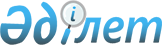 Об утверждении Гигиенических нормативов показателей безопасности хозяйственно-питьевого и культурно-бытового водопользованияПриказ Министра здравоохранения Республики Казахстан от 24 ноября 2022 года № ҚР ДСМ-138. Зарегистрирован в Министерстве юстиции Республики Казахстан 25 ноября 2022 года № 30713
      В соответствии с подпунктом 113) пункта 15 Положения о Министерстве здравоохранения Республики Казахстан, утвержденного постановлением Правительства Республики Казахстан от 17 февраля 2017 года № 71 ПРИКАЗЫВАЮ:
      1. Утвердить прилагаемые:
      1) показатели безопасности питьевой воды согласно приложения 1 к настоящему приказу;
      2) нормативы содержания вредных веществ в питьевой воде согласно приложения 2 к настоящему приказу;
      3) показатели безопасности воды водных объектов в пунктах хозяйственно-питьевого и местах культурно-бытового водопользования согласно приложения 3 к настоящему приказу;
      4) предельно-допустимые концентрации вредных веществ в воде водных объектов хозяйственно-питьевого водоснабжения и мест культурно-бытового водопользования согласно приложения 4 к настоящему приказу.
      2. Признать утратившими силу приложений 1, 2, 3 и 10 к Санитарным правилам "Санитарно-эпидемиологические требования к водоисточникам, местам водозабора для хозяйственно-питьевых целей, хозяйственно-питьевому водоснабжению и местам культурно-бытового водопользования и безопасности водных объектов", утвержденным приказом Министра национальной экономики Республики Казахстан от 16 марта 2015 года № 209 (зарегистрирован в Реестре государственной регистрации нормативных правовых актов под № 10774).
      3. Комитету санитарно-эпидемиологического контроля Министерства здравоохранения Республики Казахстан в установленном законодательством Республики Казахстан порядке обеспечить:
      1) государственную регистрацию настоящего приказа в Министерстве юстиции Республики Казахстан;
      2) размещение настоящего приказа на интернет-ресурсе Министерства здравоохранения Республики Казахстан после его официального опубликования;
      3) в течение десяти рабочих дней после государственной регистрации настоящего приказа в Министерстве юстиции Республики Казахстан представление в Юридический департамент Министерства здравоохранения Республики Казахстан сведений об исполнении мероприятий, предусмотренных подпунктами 1) и 2) настоящего пункта.
      4. Контроль за исполнением настоящего приказа возложить на курирующего вице-министра здравоохранения Республики Казахстан.
      5. Настоящий приказ вводится в действие по истечении десяти календарных дней после дня его первого официального опубликования.
      "СОГЛАСОВАН"Министерство сельского хозяйстваРеспублики Казахстан
      "СОГЛАСОВАН"Министерство индустриии инфраструктурного развитияРеспублики Казахстан
      "СОГЛАСОВАН"Министерство экологии, геологиии природных ресурсовРеспублики Казахстан Показатели безопасности питьевой воды Обобщенные показатели химических веществ питьевой воды
      Примечание:1) лимитирующий показатель вредности – показатель, характеризующий направленность биологического действия загрязняющего химического вещества (органолептический, общесанитарный, санитарно-токсикологический), который имеет наименьшую абсолютную пороговую (подпороговую) концентрацию и на основании которого установлена числовая величина гигиенического норматива (ПДК или ОДУ);2) величина, указанная в скобках, установливается по постановлению главного государственного санитарного врача соответствующей территории для определенной системы водоснабжения на основании требовании санитарных правил, утверждаемых согласно подпункту 113) пункта 15 Положения о Министерстве здравоохранения Республики Казахстан, утвержденного постановлением Правительства Республики Казахстан от 17 февраля 2017 года № 71 и оценки санитарно-эпидемиологической обстановки в населенном пункте и применяемой технологии водоподготовки;3) нормативы g-ГХЦГ (линдан), ДДТ (сумма изомеров), 2,4-Д приняты в соответствии с рекомендациями ВОЗ.4) расшифровка аббревиатур:мг/л – миллиграмм на литр;мг-экв/л – миллиграмм-эквивалент на литр;ВОЗ – Всемирная Организация Здравоохранения;g-ГХЦГ – g-гексахлорциклогексан;ДДТ (сумма изомеров) – дихлордифенилтрихлорэтан (сумма изомеров);2,4-Д – 2,4-дихлорфеноксиуксусная кислота;ПДК – предельно-допустимая концентрация;ОДУ – ориентировочно допустимый уровень;с.-т. – санитарно-токсикологический;орг. – органолептический. Химические вещества, образующиеся в воде в процессе ее обработки в системе водоснабжения
      Примечание:1) при обеззараживании воды свободным хлором: время его контакта с водой составляет не менее 30 минут, связанным хлором – не менее 60 минут. Контроль за содержанием остаточного хлора производится перед подачей воды в распределительную сеть.При одновременном присутствии в воде свободного и связанного хлора их общая концентрация не превышает 1,2 мг/л.В отдельных случаях, по согласованию с территориальным подразделением государственного органа в сфере санитарно-эпидемиологического благополучия населения, концентрация хлора в питьевой воде повышается до 1 мл/л;2) норматив хлороформа принят в соответствии с рекомендациями ВОЗ;3) контроль содержания остаточного озона производится после камеры смешения при обеспечении времени контакта не менее 12 минут;4) лимитирующий признак вредности вещества, по которому установлен норматив:с.-т. – санитарно-токсикологический,орг. – органолептический;5) расшифровка аббревиатур:мг/л – миллиграмм на литр;ПДК – предельно-допустимая концентрация. Органолептические показатели безопасности питьевой воды
      Примечание:1) величина, указанная в скобках, установливается по постановлению главного государственного санитарного врача соответствующей территории для определенной системы водоснабжения на основании требовании санитарных правил, утверждаемых согласно подпункту 113) пункта 15 Положения о Министерстве здравоохранения Республики Казахстан, утвержденного постановлением Правительства Республики Казахстан от 17 февраля 2017 года № 71 и оценки санитарно-эпидемиологической обстановки в населенном пункте и применяемой технологии водоподготовки;2) расшифровка аббревиатур:мг/л – миллиграмм на литр;ПДК – предельно-допустимая концентрация;ЕМФ – единицы мутности по формазину на литр. Показатели радиационной безопасности питьевой воды*
      Примечание:* Определяется радон с подземных источников водоснабжения.Бк/л – беккерель на литр. Микробиологические и паразитологические показатели безопасности питьевой воды
      Примечание:1) превышение норматива по общим колиформным бактериям не допускается в 95 % проб, отбираемых в точках водоразбора наружной и внутренней водопроводной сети в течение 12 месяцев, при количестве исследуемых проб не менее 100 за год;2) при определении термотолерантных колиформных бактерий проводится трехкратное исследование по 100 мл отобранной пробы воды;3) определение колифагов и цист лямблий проводится только в системах водоснабжения из поверхностных источников перед подачей воды в распределительную сеть;4) определение спор сульфитредуцирующих клостридий проводится при оценке эффективности технологии обработки воды;5) расшифровка аббревиатур:л – литр;мл – миллилитр. Нормативы содержания вредных химических веществ в питьевой воде
      Примечание:1. В перечень включены нормативы вредных химических веществ в питьевой воде, которые присутствуют в ней.2. Химические вещества расположены в перечне в соответствии со строением органических и неорганических соединений. Каждый подраздел является расширением соответствующего раздела. Внутри подразделов вещества расположены в порядке возрастания численных значений их нормативов.3. Если строение молекулы органического вещества позволяет отнести его одновременно к нескольким химическим классам, то в перечне его помещают по функциональной группе, с наибольшим индексом расширения (по горизонтальной рубрикации).4. Органические кислоты, в том числе, пестициды, нормируются по аниону, независимо от того в какой форме представлена данная кислота в перечне (в виде кислоты, ее аниона или ее соли).5. Элементы и катионы (пункт 1 раздела "неорганические вещества") нормируются суммарно для всех степеней окисления, если это не указано иначе.6. Перечень имеет следующую вертикальную рубрикацию:1) в первой колонке перечня приведены наиболее часто употребляемые названия химических веществ;2) во второй колонке приведены синонимы названий химических веществ и некоторые тривиальные и общепринятые наименования;3) в третьей колонке приведены величины ПДК или ОДУ в мг/л, где ПДК - максимальные концентрации, при которых вещества не оказывают прямого или опосредованного влияния на состояние здоровья человека (при воздействии на организм в течение всей жизни) и не ухудшают гигиенические условия водопотребления; ОДУ - ориентировочные допустимые уровни веществ в водопроводной воде, разработанные на основе расчетных и экспресс-экспериментальных методов прогноза токсичности.7. Если в колонке величины нормативов указано "отсутствие", это означает, что концентрация данного соединения в питьевой воде предусматривается ниже предела обнаружения применяемого метода анализа.8. В четвертой колонке указан лимитирующий признак вредности веществ, по которому установлен норматив: с.-т. – санитарно-токсикологический; орг. – органолептический с расшифровкой характера изменения органолептических свойств воды (зап. – изменяет запах воды; окр. – придает воде окраску; пен. – вызывает образование пены; пл. – образует пленку на поверхности воды; привк. – придает воде привкус; оп. – вызывает опалесценцию; мутн. – увеличивает мутность воды).9. В пятой колонке указан класс опасности вещества: 1 класс – чрезвычайно опасные; 2 класс – высокоопасные; 3 класс – опасные; 4 класс – умеренно опасные.В основу классификации положены показатели, характеризующие различную степень опасности для человека химических соединений, загрязняющих питьевую воду, в зависимости от токсичности, кумулятивности, способности вызывать отдаленные эффекты, лимитирующего показателя вредности.10. Классы опасности веществ учитывают:1) при выборе соединений, подлежащих первоочередному контролю в питьевой воде;2) при установлении последовательности водоохранных мероприятий, требующих дополнительных капиталовложений;3) при обосновании рекомендаций о замене в технологических процессах высокоопасных веществ на менее опасные;4) при определении приоритетности разработки селективных методов контроля веществ в воде.11. Расшифровка аббревиатур:ПДК – предельно-допустимая концентрация;ОДУ – ориентировочно допустимый уровень;мг/л – миллиграмм на литр;с.-т. – санитарно-токсикологический;орг. – органолептический;зап. – изменяет запах воды;окр. – придает воде окраску;пен. – вызывает образование пены;пл. – образует пленку на поверхности воды;привк. – придает воде привкус;оп. – вызывает опалесценцию;мутн. – увеличивает мутность воды. Показатели безопасности воды водных объектов в пунктах хозяйственно-питьевого и местах культурно-бытового водопользования
      Примечание:* При превышении указанных уровней радиоактивного загрязнения контролируемой воды проводится дополнительный контроль радионуклидного загрязнения в соответствии с приказом Министра здравоохранения Республики Казахстан от 2 августа 2022 года № ҚР ДСМ-71 "Об утверждении гигиенических нормативов к обеспечению радиационной безопасности" (зарегистрирован в Реестре государственной регистрации нормативных правовых актов под № 29012).Расшифровка аббревиатур:ПДК – предельно-допустимая концентрация;ОДУ – ориентировочно допустимый уровень;БПК – биохимическое потребление кислорода;ХПК –химическое потребление кислорода;мг/дм3 – миллиграмм на кубический дециметр;мм/сек – миллиметр в секунду;см – сантиметр;дм3 – кубический дециметр;% – процент;оС – градус Цельсия. Предельно-допустимые концентрации вредных химических веществ в воде водных объектов хозяйственно-питьевого водоснабжения и мест культурно-бытового водопользования
      Примечание:1. Названия индивидуальных веществ в алфавитном порядке приведены, где это было возможно, в соответствии с правилами Международного союза теоретической и прикладной химии, ИЮПАК (IUPAC – International Union of Pure and Applied Chemistry) и обеспечены регистрационными номерами Химической реферативной службой (CAS – Chemical Abstracts Service) для облегчения идентификации веществ.2. Величины ПДК приведены в мг/л.3. Буквенные индексы, стоящие с величинами ПДК для некоторых веществ, обозначают следующее:1) (а – в пределах, допустимых расчетом на содержание органических веществ в воде и по показателям БПК и растворенного кислорода;2) (б – опасно при поступлении через кожу;3) (в – для неорганических соединений, в том числе переходных элементов, с учетом валового содержания всех форм;4) (г – ПДК фенола – 0,001 мг/л указана для суммы летучих фенолов, придающих воде хлорфенольный запах при хлорировании (метод пробного хлорирования). Эта ПДК относится к водным объектам хозяйственно-питьевого водопользования, при условии применения хлора для обеззараживания воды в процессе ее очистки на водопроводных сооружениях или при определении условий сброса сточных вод, подвергающихся обеззараживанию хлором. В иных случаях допускается содержание суммы летучих фенолов в воде водных объектов в концентрациях 0,1 мг/л;5) (д – допускается сброс в водные объекты только при условии предварительного связывания активного хлора, образующегося в воде;6) (е – цианиды простые и комплексные (за исключением цианоферратов) в расчете на цианид – ион.4. Если вместо величины ПДК указано "отсутствие", это означает, что сброс данного соединения в водные объекты недопустим.5. Наряду с величинами ПДК указан класс опасности и лимитирующий показатель вредности, по которому установлена ПДК:1) с.-т. – санитарно-токсикологический;2) общ. – общесанитарный;3) орг. – органолептический с расшифровкой характера изменения органолептических свойств воды (зап. – изменяет запах воды, мутн. – увеличивает мутность воды, окр. – придает воде окраску, пен. – вызывает образование пены, пл. – образует пленку на поверхности воды, привк. – придает воде привкус, оп. – вызывает опалесценцию).6. Вещества разделены на четыре класса опасности: 1 класс - чрезвычайно опасные, 2 класс - высокоопасные, 3 класс – опасные, 4 класс – умеренно опасные. В основу классификации положены показатели, характеризующие различную степень опасности для человека химических соединений, загрязняющих воду, в зависимости от токсичности, кумулятивности, способности вызывать отдаленные эффекты, лимитирующего показателя вредности.7. Классы опасности веществ учитывают:1) при выборе соединений, подлежащих первоочередному контролю в воде в качестве индикаторных веществ;2) при установлении последовательности водоохранных мероприятий, требующих дополнительных капиталовложений;3) при обосновании рекомендаций о замене в технологических процессах высокоопасных веществ на менее опасные;4) при определении очередности в разработке чувствительных методов аналитического определения веществ в воде.8. Перечень снабжен указателем наиболее распространенных синонимов, технических, торговых и фирменных названий нормированных веществ.9. Расшифровка аббревиатур:БПК – биохимическое потребление кислорода;ПДК – предельно-допустимая концентрация;мг/л – миллиграмм на литр.
					© 2012. РГП на ПХВ «Институт законодательства и правовой информации Республики Казахстан» Министерства юстиции Республики Казахстан
				
      Министр здравоохраненияРеспублики Казахстан 

А. Ғиният
Приложение 1 к приказу
Министр здравоохранения
Республики Казахстан
от 24 ноября 2022 года
№ ҚР ДСМ-138Таблица 1
№
Показатели
Единицыизмерения
Нормативы(ПДК), не более
Лимитирующий показатель вредности
Классопасности
1
2
3
4
5
6
Обобщенные показатели
Обобщенные показатели
Обобщенные показатели
Обобщенные показатели
Обобщенные показатели
1
Водородный показатель
единицы рН
в пределах 6-9
2
Общая минерализация (сухой остаток)
мг/л
1000 (1500)
3
Жесткость общая
мг-экв/л
7,0 (10)
4
Окисляемость перманганатная
мг/л
5,0
5
Нефтепродукты, суммарно
мг/л
0,1
6
Поверхностно-активные вещества (ПАВ), анионо-активные
мг/л
0,5
7
Фенольный индекс
мг/л
0,25
Неорганические вещества
Неорганические вещества
Неорганические вещества
Неорганические вещества
Неорганические вещества
Неорганические вещества
8
Алюминий (А13+)
мг/л
0,5
с.-т.
2
9
Барий (Ва2+)
мг/л
0,1
с.-т.
2
10
Бериллий (Ве2+)
мг/л
0,0002
с.-т.
1
11
Бор (В, суммарно)
мг/л
0,5
с.-т.
2
12
Железо (Fe, суммарно)
мг/л
0,3 (1,0)
орг.
3
13
Кадмий (Сd, суммарно)
мг/л
0,001
с.-т.
2
14
Марганец (Мn, суммарно)
мг/л
0,1 (0,5)
орг.
3
15
Медь (Сu, суммарно)
мг/л
1,0
орг.
3
16
Молибден (Мо), суммарно)
мг/л
0,25
с.-т.
2
17
Мышьяк (Аs, суммарно)
мг/л
0,05
с.-т.
2
18
Никель (Ni, суммарно)
мг/л
0,1
с.-т.
3
19
Нитраты (по NO3)
мг/л
45
с.-т.
3
20
Ртуть (Нg, суммарно)
мг/л
0,0005
с.-т.
1
21
Свинец (Рb, суммарно)
мг/л
0,03
с.-т.
2
22
Селен (Sе, суммарно)
мг/л
0,01
с-т.
2
23
Стронций (Sr2+)
мг/л
7,0
с.-т.
2
24
Сульфаты (SO4)
мг/л
500
орг.
4
Фториды (F) для климатических районов:
Фториды (F) для климатических районов:
Фториды (F) для климатических районов:
Фториды (F) для климатических районов:
Фториды (F) для климатических районов:
Фториды (F) для климатических районов:
25
I и II
мг/л
1,5
с.-т.
2
26
III
мг/л
1,2
с.-т.
2
27
Хлориды (СL-)
мг/л
350
орг.
4
28
Хром (Сr6+)
мг/л
0,05
с.-т.
3
29
Цианиды (СN~)
мг/л
0,035
с.-т.
2
30
Цинк (Zn2+)
мг/л
5,0
орг.
3
Органические вещества:
Органические вещества:
Органические вещества:
Органические вещества:
Органические вещества:
Органические вещества:
31
g-ГХЦГ (линдан)
мг/л
0,002
с.-т.
1
32
ДДТ (сумма изомеров)
мг/л
0,002
с.-т.
2
33
2,4-Д
мг/л
0,03
с.-т.
2Таблица 2
№
Показатели
Единицы измерения
Нормативы (ПДК) не более
Показатель вредности
Класс опасности
1
2
3
4
5
6
Хлор:
1
остаточный свободный
мг/л
в пределах 0,3 – 0,5
орг.
3
2
остаточный связанный
мг/л
в пределах 0,8 – 1,2
орг.
3
3
Хлороформ (при хлорировании воды)
мг/л
0,2
с.-т.
2
4
Озон остаточный
мг/л
0,3
орг.
5
Формальдегид (при озонировании воды)
мг/л
0,05
с.-т.
2
6
Полиакриламид
мг/л
2,0
с.-т.
2
7
Активированная кремне-кислота (по Si)
мг/л
10
с.-т.
2
8
Полифосфаты (по РО4 ~)
мг/л
3,5
орг.
3
9
Остаточные количества алюминий- и железо-содержащих коагулянтов
мг/л
Показатели содержания "Алюминий", "Железо" по таблице 1.Таблица 3
№
Показатели
Единицы измерения
Нормативы, не более
1
2
3
4
1
Запах
баллы
2
2
Привкус
баллы
2
3
Цветность
градусы
20 (35)
4
Мутность
ЕМФ или мг/л (по каолину)
2,6 (3,5)
1,5 (2)Таблица 4
№ п/п
Показатели
Единицы измерения
Нормативы
Показатель вредности
1
2
3
4
5
1
Общая a-радиоактивность
Бк/л
0,1
Радиация
2
Общая b-радиоактивность
Бк/л
1,0
РадиацияТаблица 5
№
Показатели
Единицы измерения
Нормативы
1
2
3
4
1
Общее микробное число
Число образующих колонии бактерий в 1 мл
Не более 50
2
Общие колиформные бактерии1)
Число бактерий в 100 мл1)
Отсутствие
3
Термотолерантные коли-формные бактерии2)
Число бактерий в 100 мл1)
Отсутствие
4
Колифаги3)
Число бляшкообразующих единиц (БОЕ) в 100 мл
Отсутствие
5
Цисты лямблий3)
Число цист в 50 л
Отсутствие
6
Споры сульфитредуцирующих клостридий4)
Число спор в 20 мл
ОтсутствиеПриложение 2 к приказу
Министр здравоохранения
Республики Казахстан
от 24 ноября 2022 года
№ ҚР ДСМ-138
№
Наименование вещества
Синонимы
Величина норматива
в мг/л
Показатель
вредности
Классопасности
№
1
2
3
4
5
Неорганические вещества
1. Элементы, катионы
Неорганические вещества
1. Элементы, катионы
Неорганические вещества
1. Элементы, катионы
Неорганические вещества
1. Элементы, катионы
Неорганические вещества
1. Элементы, катионы
1
Таллий
0,0001
с.-т.
2
2
Фосфор элементарный
0,0001
с.-т.
1
3
Ниобий
0,01
с.-т.
2
4
Теллур
0,01
с.-т.
2
5
Самарий
0,024
с.-т.
2
6
Литий
0,03
с.-т.
2
7
Сурьма
0,05
с.-т.
2
8
Вольфрам
0,05
с.-т.
2
9
Серебро
0,05
с.-т.
2
10
Ванадий
0,1
с.-т.
3
11
Висмут
0,1
с.-т.
2
12
Кобальт
0,1
с.-т.
2
13
Рубидий
0,1
с.-т.
2
14
Европий
0,3
орг. привк.
4
15
Аммиак (по азоту)
2,0
с.-т.
3
16
Хром
0,5
с.-т.
3
17
Кремний
10,0
с.-т.
2
18
Натрий
200,0
с.-т.
2
2. Анионы
2. Анионы
2. Анионы
2. Анионы
2. Анионы
2. Анионы
19
Роданид-ион
0,1
с.-т.
2
20
Хлорит-ион
0,2
с.-т.
3
21
Хромид-ион
0,2
с.-т.
2
22
Персульфат-ион
0,5
с.-т.
2
23
Гексанигроко-бальтиат-ион
1,0
с.-т.
2
24
Ферроцианид-ион
1,25
с.-т.
2
25
Гидросульфид-ион
3,0
с.-т.
2
26
Нитрит-ион
3,0
орг.
2
27
Перхлорат-ион
5,0
с.-т.
2
28
Хлорат-ион
20,0
орг. привк.
3
29
Сероводород
Водорода сульфид
0,003
орг. зап.
4
30
Перекись водорода
Водорода пероксид
0,1
с.-т.
2
Органические вещества
1. Углеводороды
Органические вещества
1. Углеводороды
Органические вещества
1. Углеводороды
Органические вещества
1. Углеводороды
Органические вещества
1. Углеводороды
Органические вещества
1. Углеводороды
31
Изопрен
2-Метилобута-1,3-диен
0,005
орг. зап.
4
32
Бутадиен-1,3
Дивинил
0,05
орг. зап.
4
1.2.1. алициклические
1.2.1.1. одноядерные
1.2.1.2. многоядерные
1.2.1. алициклические
1.2.1.1. одноядерные
1.2.1.2. многоядерные
1.2.1. алициклические
1.2.1.1. одноядерные
1.2.1.2. многоядерные
1.2.1. алициклические
1.2.1.1. одноядерные
1.2.1.2. многоядерные
1.2.1. алициклические
1.2.1.1. одноядерные
1.2.1.2. многоядерные
1.2.1. алициклические
1.2.1.1. одноядерные
1.2.1.2. многоядерные
33
Норборнен
2,3-Дицикло
(2.2.1)гепген
0,004
орг. зап.
4
34
Дициклогептадиен
Бицикло(2,2,1)
гепта-2,5-диен,
норборнадиен
0,004
орг. зап.
4
35
Дициклопентадиен
Трициклодека-3,8-диен,3а,4,7,7а-тетрагидро-4,7-метано-1 Н-инден
0,015
орг. зап.
3
1.2. ароматические
1.2.2.1. одноядерные
1.2. ароматические
1.2.2.1. одноядерные
1.2. ароматические
1.2.2.1. одноядерные
1.2. ароматические
1.2.2.1. одноядерные
1.2. ароматические
1.2.2.1. одноядерные
1.2. ароматические
1.2.2.1. одноядерные
36
Бензол
0,01
с.-т.
2
37
Этилбензол
0,01
орг.привк.
4
38
м-Диэтилбензол
1,3-Диэтилбензол
0,04
орг. зап.
4
39
Ксилол
Диметилбензол
0,05
орг. зап.
3
40
Диизопропилбензол
Ди-1-метилэтил-бензол
0,05
с.-т.
2
41
Монобензилтолуол
3-Бензиптолуол
0,08
орг. зап.
2
42
Бутилбензол
1-Фенилбутан
0,1
орг. зап.
3
43
Изопропилбензол
Кумол
1-метилэтил-бензол
0,1
орг. зап.
3
44
Стирол
Винил бензол
0,1
орг. зап.
3
45
у-Метил стирол
(1-Метилвинил) бензол
0,1
орг.привк.
3
46
Пропилбензол
n-трет-Бутилтолуол
1-Фенилпропан1-(1,1-Диметилэтил-4-метилбензол,1-метил-4-трет-бутил бензол
0,2
0,5
орг. зап.
орг. зап.
3
3
47
Толуол
Метилбензол
0,5
орг. зап.
4
48
Дибензилтолуол
[(3-Метил-4-бензил)]
фенилфенилметан
0,6
орг. зап.
3
1.2.2.2. многоядерные
1.2.2.2. многоядерные
1.2.2.2. многоядерные
1.2.2.2. многоядерные
1.2.2.2. многоядерные
1.2.2.2. многоядерные
49
Бенз(а)пирен
0,000-0,005
с.-т.
1
1.2.2.2.1. бифенилы
1.2.2.2.1. бифенилы
1.2.2.2.1. бифенилы
1.2.2.2.1. бифенилы
1.2.2.2.1. бифенилы
1.2.2.2.1. бифенилы
50
Дифенил
Бифенил, фенилбензол
0,001
с.-т.
2
51
Алкилдифенил
0,4
орг.пленка
2
1.2.2.2.2. конденсированные
1.2.2.2.2. конденсированные
1.2.2.2.2. конденсированные
1.2.2.2.2. конденсированные
1.2.2.2.2. конденсированные
1.2.2.2.2. конденсированные
52
Нафталин
0,01
орг. зап.
4
2. галогенсодержащие соединения
2.1. алифатические
2.1.1. содержащие только предельные связи
2. галогенсодержащие соединения
2.1. алифатические
2.1.1. содержащие только предельные связи
2. галогенсодержащие соединения
2.1. алифатические
2.1.1. содержащие только предельные связи
2. галогенсодержащие соединения
2.1. алифатические
2.1.1. содержащие только предельные связи
2. галогенсодержащие соединения
2.1. алифатические
2.1.1. содержащие только предельные связи
2. галогенсодержащие соединения
2.1. алифатические
2.1.1. содержащие только предельные связи
53
Йодоформ
Трииодометан
0,0002
орг.зап.
4
54
Тетрахлоргептан
0,0025
орг.зап.
4
55
1,1,9-Тетрахлорнонан
0,003
орг.зап.
4
56
Бутилхлорид
1-Хлорбутан
0,004
с.-т.
2
57
1,1,1,5-Тетрахлорпентан
0,005
орг.зап.
4
58
Четыреххлористый углерод
Тетрахлорметан
0,006
с.-т.
2
59
1,1,1,11-Тетрахлорундекан
0,007
орг.зап.
4
60
Гексахлорбутан
0,01
орг.зап.
3
61
Гексахлорэтан
0,01
орг.зап.
4
62
1,1,1,3-Тетрахлорпропан
0,01
орг.зап.
4
63
1-Хлор-2,3-дибромпропан
1,2-Дибром-3-
хлорпропан, немагон
1,2,3,4-Тетрахлорбутан
0,01
0,02
орг.зап.
с.-т.
3
2
64
Пентахлорбутан
0,02
орг.зап.
3
65
Перхлорбутан
0,02
орг.зап.
3
66
Пентахлорпропан
0,03
орг.зап.
3
67
Дихлорбромметан
0,03
с.-т.
2
68
Хлордибромметан
0,03
с.-т.
2
69
1,2-Дибром-1,1,5-
три-хлорпентан
Бромтан
0,04
орг.зап.
3
70
1,2,3-Трихлорпропан
0,07
орг.зап.
3
71
Трифторхлорпропан
Фреон 253
0,1
с.-т.
2
72
1,2-Дибромпропан
0,1
с.-т.
3
73
Бромоформ
Трибромметан
0,1
с.-т.
2
74
Тетрахлорэтан
0,2
орг.зап.
4
75
Хлорэтил
Хлорэтан, этилхлорид, этил хлористый
0,2
с.-т.
4
76
1,2-Дихлорпропан
0,4
с.-т.
2
77
1,2-Дихлоризобутан
2-Метил-1,2 цихлорпропан
0,4
с.-т.
2
78
Дихлорметан
Хлористый метилен
7,5
орг.зап.
3
79
Дифторхлорметан
Фреон-22
10,0
с.-т.
2
80
Дифтордихлорметан
Фреон-12
10,0
с.-т.
2
81
Метил хлороформ
1,1,1-трихлорэтан
10,0
с.-т.
2
2.1.2. содержащие двойные связи
2.1.2. содержащие двойные связи
2.1.2. содержащие двойные связи
2.1.2. содержащие двойные связи
2.1.2. содержащие двойные связи
2.1.2. содержащие двойные связи
82
Гетрахлорпропен
0,002
с.-т.
2
83
2-Метил-3-хлорпроп-1-ен
Металлил хлорид
0,01
с.-т.
2
84
B-Хлоропрен
2-Хлорбута-1,3-диен
0,01
с.-т.
2
85
Гексахлорбутадиен
Перхлорбута-1,3-
диен
0,01
орг.зап.
3
86
2,3,4-
Трихлорбутен-1
2,3,4-
Трихлорбут-1-ен
0,02
с.-т.
2
87
2,3-Дихлорбутадиен-1,3
2,3-Дихлорбута-1,3-диен
0,03
с.-т.
2
88
1,1,5-Трихлорпентен
0,04
орг.зап.
3
89
Винил хлорид
Хлорэтен, хлорэтилен
0,05
с.-т.
2
90
1,3-Дихлорбутен-2
1,3-Дихлорбут-2-ен
0,05
орг. зап.
4
91
3,4-Дихлорбутен-1
0,02
с.-т.
2
92
Аллил хлористый
3-Хлорпроп-1-ен
0,3
с.-т.
3
93
1,1-Дихлор-4-
метилпента-диен-1,4
Диен-1,4
0,37
орг.привк.
3
94
Дихлорпропен
0,4
с.-т.
2
95
1,3-Дихлоризобутилен
3,3-Дихлор-2-
метил-1-пропен
0,4
с.-т.
2
96
1,3-Дихлоризобутилен
2-Метил-1,3-
дихлор-проп-1-ен
0,4
с.-т.
2
97
1,1-Дихлор-4-метил-пентадиен-1,3
Диен-1,3
0,41
орг.зап.
3
2.2. циклические
2.2.1. алициклические
2.2.1.1. одноядерные
2.2. циклические
2.2.1. алициклические
2.2.1.1. одноядерные
2.2. циклические
2.2.1. алициклические
2.2.1.1. одноядерные
2.2. циклические
2.2.1. алициклические
2.2.1.1. одноядерные
2.2. циклические
2.2.1. алициклические
2.2.1.1. одноядерные
2.2. циклические
2.2.1. алициклические
2.2.1.1. одноядерные
98
Гексахлор-циклопентадиен
1,2,3,4,5,5-
Гекса-хлор-1,3-
диклопентадиен
0,001
орг.зап.
3
99
1,1-Дихлорциклогексан
0,02
орг.зап.
3
100
1,2,3,4,5,6-
Гексахлор-
циклогексан
Гексахлоран
0,02
орг.зап.
4
101
Перхлорметиленцикло-пентен
4-(Дихлорметилен)
-1,2,3,3,5,5-
Гексахлор-
циклопентен
0,05
орг.зап.
4
102
Хлорциклогексан
0,05
орг.зап.
3
2.2.1.2. многоядерные
2.2.1.2. многоядерные
2.2.1.2. многоядерные
2.2.1.2. многоядерные
2.2.1.2. многоядерные
2.2.1.2. многоядерные
103
1,2,3,4,10,10-
Гексахлор-1,4,4а,5,
8,8а-гексагидро-1,4
-эндоэкзо-5,8-
диметано-нафталин
1,4,4а,5,8,8а-
Гексагидро-1,2,3,4,
10,10-гексахлор-1,4
,5,8-диметанонаф-
талин,альдрин
0,002
орг.привк.
3
104
1,4,5,6,7,8,8-
Гептахлор-4,7-
эндометилен-3а,4,7,
7а-тетрагидроинден
3а,4,7,7а-Тетра-
гидро-1,4,5,6,7,8,8
-геп-та-хлор-4,7-
метано-dН-инден,
гептахлор
0,05
с.-т.
2
105
B-Дигидрогептахлор
2,3,3а,4,7,7а-
Гексагидро-2,4,5,6,
7,8,8-гептахлор-4,7
-метаноинден,дихлор
0,1
орг.зап.
4
106
Полихлорпинен
0,2
с.-т.
3
2.2.2. ароматические
2.2.2.1. одноядерные
2.2.2.1.1. с атомом галогена в ядре
2.2.2. ароматические
2.2.2.1. одноядерные
2.2.2.1.1. с атомом галогена в ядре
2.2.2. ароматические
2.2.2.1. одноядерные
2.2.2.1.1. с атомом галогена в ядре
2.2.2. ароматические
2.2.2.1. одноядерные
2.2.2.1.1. с атомом галогена в ядре
2.2.2. ароматические
2.2.2.1. одноядерные
2.2.2.1.1. с атомом галогена в ядре
2.2.2. ароматические
2.2.2.1. одноядерные
2.2.2.1.1. с атомом галогена в ядре
107
2,5-Дихлор-n-трет-
бутил-толуол
1,4-Дихлор-2-
(1,1-диметил)-5-
метилбензол
0,003
орг.зап.
3
108
о-Дихлорбензол
1,2-Дихлорбензол
0,002
орг.зап.
3
109
Хлор-n-трет-бутилтолуол
1-Метил-4-
(1,1-диметилэтилен)
2-хлорбензол
0,002
орг.зап.
4
110
1,2,3,4-Тетрахлорбензол
0,01
с.-т.
2
111
Хлорбензол
0,02
с.-т.
3
112
2,4-Дихлортолуол
2,4-Дихлор-1-
метил-бензол
0,03
орг.зап.
3
113
1,3,5-Трихлорбензол
0,03
орг.зап.
3
114
2,3,6-Трихлортолуол
0,03
орг.зап.
3
115
о- и n-Хлортолуол
о- и n-
Хлорметил-бензол
0,2
с.-т.
3
116
2,3,6-Трихлор-n-
трет- бутил-толуол
0,1
орг.зап.
4
2.2.2.1.2. с атомом галогена в боковой цепи
2.2.2.1.2. с атомом галогена в боковой цепи
2.2.2.1.2. с атомом галогена в боковой цепи
2.2.2.1.2. с атомом галогена в боковой цепи
2.2.2.1.2. с атомом галогена в боковой цепи
2.2.2.1.2. с атомом галогена в боковой цепи
117
Бензил хлористый
Хлорметилбензол
0,001
с.-т.
2
118
Гексахлорметаксилол
1,3-Бис (трихлорметил) бензол
0,008
орг.зап.
4
119
Гексахлорпараксилол
1,4-Бис (трихлорметил) бензол
0,03
орг.зап.
4
120
Бензотрифторид
Трифторметилбензол
0,1
с.-т.
2
2.2.2.2. многоядерные
2.2.2.2.1. бифенилы
2.2.2.2. многоядерные
2.2.2.2.1. бифенилы
2.2.2.2. многоядерные
2.2.2.2.1. бифенилы
2.2.2.2. многоядерные
2.2.2.2.1. бифенилы
2.2.2.2. многоядерные
2.2.2.2.1. бифенилы
2.2.2.2. многоядерные
2.2.2.2.1. бифенилы
121
Монохлордифенил
Монохлорбифенил
0,001
с.-т.
2
122
Дихлордифенил
Дихлорбифенил
0,001
с.-т.
2
123
Трихлордифенил
Трихлорбифенил
0,001
с.-т.
1
124
Пентахлордифенил
Пентахлорбифенил
0,001
с.-т.
1
2.2.2.2.2. конденсированные
2.2.2.2.2. конденсированные
2.2.2.2.2. конденсированные
2.2.2.2.2. конденсированные
2.2.2.2.2. конденсированные
2.2.2.2.2. конденсированные
125
2-Хлорнафталин
0,1
орг.зап.
4
3. Кислородсодержащие соединения
3.1. спирты и простые эфиры
3.1.1. одноатомные спирты
3.1.1.1. алифатические спирты
3. Кислородсодержащие соединения
3.1. спирты и простые эфиры
3.1.1. одноатомные спирты
3.1.1.1. алифатические спирты
3. Кислородсодержащие соединения
3.1. спирты и простые эфиры
3.1.1. одноатомные спирты
3.1.1.1. алифатические спирты
3. Кислородсодержащие соединения
3.1. спирты и простые эфиры
3.1.1. одноатомные спирты
3.1.1.1. алифатические спирты
3. Кислородсодержащие соединения
3.1. спирты и простые эфиры
3.1.1. одноатомные спирты
3.1.1.1. алифатические спирты
3. Кислородсодержащие соединения
3.1. спирты и простые эфиры
3.1.1. одноатомные спирты
3.1.1.1. алифатические спирты
126
3-Метил-3-бутен-1-ол
Изобутенилкарбинол
0,004
с.-т.
2
127
Спирт гептиловый
нормальный
Гепган-1-ол,
гексил- карбинол
0,005
с.-т.
2
128
3-Метил-1-бутен-3-ол
2-Метилпроп-2-ен-1-ол,
диметилвинил-карбинол,
изопреновый спирт
0,005
с.-т.
2
129
Спирт гексиловый
нормальный
Гексан-1-ол,
амилкар бинол,
пентилкарбинол
0,01
с.-т.
2
130
Спирт гексиловый
вторичный
1-Метилпентан-1-ол,
гексан-2-ол,
метил-бутилкарбинол
0,01
с.-т.
2
131
Спирт гексиловый
третичный
2-Метилпентан-2-ол,
ди-этилметилкарби-
ТГС
0,01
с.-т.
2
132
Спирт нониловый
нормальный
Нонан-1-ол,
октилкарбинол
0,01
с.-т.
2
133
Спирт октиловый
нормальный
Октан-1-ол,
гептил-карбинол
0,05
орг.привк.
3
134
Спирт бутиловый
нормальный
Бутан-1-ол,
пропил-карбинол
0,1
с.-т.
2
135
Спирт аллиловый
Проп-2-ен-1-ол,
винилкарбинол
0,1
орг.привк.
3
136
Спирт изобутиловый
2-Метилпропан-1-ол,
изопропилкарбинол
0,15
с.-т.
2
137
Спирт бутиловый
вторичный
Бутан-2-ол,
метили-зобутилкарбинол
0,2
 с.-т. 
2
138
Спирт пропиловый
Пропан-1-ол,
этил-карбинол
0,25
орг.зап.
4
139
Спирт изопропиловый
Пропан-2-ол,
диме-тилкарбинол
0,25
орг.зап.
4
140
Спирт бутиловый
третичный
трет-Бутиловый
спирт,1,1-диметилэтанол,
триметилкар-бинол,2
-метилпропан-2-ол
0,1
с.-т.
2
141
Спирт амиловый
Пентан-1-ол,
бутил-карбинол
1,5
орг.зап.
3
142
Спирт метиловый
Метанол, карбинол
3,0
 с.-т. 
2
3.1.1.1.1. галогензамещенные одноатомные спирты
3.1.1.1.1. галогензамещенные одноатомные спирты
3.1.1.1.1. галогензамещенные одноатомные спирты
3.1.1.1.1. галогензамещенные одноатомные спирты
3.1.1.1.1. галогензамещенные одноатомные спирты
3.1.1.1.1. галогензамещенные одноатомные спирты
143
Этиленхлоргидрин
1-Хлор-2-гидрокси-
этан, 2-хлорэтанол,
2-хлор-этиловый
спирт,хлор-метил-
карбинол,1-хлор-
этан-2-ол
0,1
с.-т.
2
144
Спирт 1,1,7-тригидрододек афторгептиловый
П-3
0,1
орг.зап.
4
145
Спирт
1,1,3-тригидротет-
рафторпропиловый
П-1
0,25
орг.зап.
3
146
Спирт
1,1,5-тригидроок-
тафторпентиловый
П-2
0,25
орг.зап.
4
147
Спирт
1,1,9-тригидрогекса
-декафторнониловый
П-4
0,25
орг.зап.
4
148
Спирт
1,1,13-тригидротет-
раэйкозафтортриде-циловый
П-6
0,25
орг.зап.
3
149
Спирт
1,1,11-тригидроэй-
козафторундециловый
П-5
0,5
орг.зап.
3
150
Спирт
b,b-дихлоризопро-
пиловый
1,3-Дихлорпропан-2-ол,
дихлоргидрин,дихлор
-метилкарбинол
1,0
орг.зап.
3
151
Спирт
1,1-дигидропер-
фторгептиловый
2,2,3,3,4,4,5,5,6,6,7,7,7-Тридекафтор-
гептан-1-ол
4,0
с.-т.
2
3.1.1.2.циклические
3.1.1.2.1. алициклические
3.1.1.2.циклические
3.1.1.2.1. алициклические
3.1.1.2.циклические
3.1.1.2.1. алициклические
3.1.1.2.циклические
3.1.1.2.1. алициклические
3.1.1.2.циклические
3.1.1.2.1. алициклические
3.1.1.2.циклические
3.1.1.2.1. алициклические
152
Циклогексанол
Гексагидрофенол
0,5
с.-т.
2
3.1.1.2.2. ароматические
3.1.1.2.2.1. одноядерные
3.1.1.2.2.1.1. фенолы
3.1.1.2.2. ароматические
3.1.1.2.2.1. одноядерные
3.1.1.2.2.1.1. фенолы
3.1.1.2.2. ароматические
3.1.1.2.2.1. одноядерные
3.1.1.2.2.1.1. фенолы
3.1.1.2.2. ароматические
3.1.1.2.2.1. одноядерные
3.1.1.2.2.1.1. фенолы
3.1.1.2.2. ароматические
3.1.1.2.2.1. одноядерные
3.1.1.2.2.1.1. фенолы
3.1.1.2.2. ароматические
3.1.1.2.2.1. одноядерные
3.1.1.2.2.1.1. фенолы
153
Фенол
0,001
орг.зап.
4
154
м- и n-Крезол
м- и n-Метилфенол,
1-гидрокси-2(и 4)-метилфенол
0,004
с.-т.
2
155
о- и n -Пропилфенол
1-Гидрокси-2
(и 4)-пропил-бензол
0,01
орг.зап.
4
156
Алкилфенол
0,1
орг.
3
157
Диметилфенол
Ксиленол
0,25
орг.зап.
4
3.1.1.2.2.1.1.1. галогензамещенные
3.1.1.2.2.1.1.1. галогензамещенные
3.1.1.2.2.1.1.1. галогензамещенные
3.1.1.2.2.1.1.1. галогензамещенные
3.1.1.2.2.1.1.1. галогензамещенные
3.1.1.2.2.1.1.1. галогензамещенные
158
Хлорфенол
0,001
орг.зап.
4
159
Дихлорфенол
0,002
орг.привк.
4
160
Трихлорфенол
0,004
орг.привк.
4
3.1.1.2.2.1.2. содержащие гидроксигруппу в боковой цепи
3.1.1.2.2.1.2.1. галогензамещенные
3.1.1.2.2.2. конденсированные
3.1.1.2.2.1.2. содержащие гидроксигруппу в боковой цепи
3.1.1.2.2.1.2.1. галогензамещенные
3.1.1.2.2.2. конденсированные
3.1.1.2.2.1.2. содержащие гидроксигруппу в боковой цепи
3.1.1.2.2.1.2.1. галогензамещенные
3.1.1.2.2.2. конденсированные
3.1.1.2.2.1.2. содержащие гидроксигруппу в боковой цепи
3.1.1.2.2.1.2.1. галогензамещенные
3.1.1.2.2.2. конденсированные
3.1.1.2.2.1.2. содержащие гидроксигруппу в боковой цепи
3.1.1.2.2.1.2.1. галогензамещенные
3.1.1.2.2.2. конденсированные
3.1.1.2.2.1.2. содержащие гидроксигруппу в боковой цепи
3.1.1.2.2.1.2.1. галогензамещенные
3.1.1.2.2.2. конденсированные
161
a-Нафтол
Нафт-1-ол, 1-нафтол
0,1
орг.зап.
3
162
B-Нафтол
Нафт-2-ол, 2-нафтол
0,4
с.-т.
3
3.1.2.простые эфиры
3.1.2.1. алифатические
3.1.2.простые эфиры
3.1.2.1. алифатические
3.1.2.простые эфиры
3.1.2.1. алифатические
3.1.2.простые эфиры
3.1.2.1. алифатические
3.1.2.простые эфиры
3.1.2.1. алифатические
3.1.2.простые эфиры
3.1.2.1. алифатические
163
Этинилвинил-
бутиловый эфир
1-Бутоксибут-1-ен-3-ин,
бутокси-бутенин
0,002
орг.зап.
4
164
Диэтилацеталь
1,1-Диэтоксиэтан
0,1
орг.зап.
4
165
Этоксилат первичных
спиртов С 12-С 15
0,1
орг.пена
4
166
Диэтиловый эфир
Этоксиэтан
0,3
орг.привк.
4
167
Диметиловый эфир
Метоксиметан
5,0
с.-т.
4
3.1.2.1.1. галогензамещенные
3.1.2.1.1. галогензамещенные
3.1.2.1.1. галогензамещенные
3.1.2.1.1. галогензамещенные
3.1.2.1.1. галогензамещенные
3.1.2.1.1. галогензамещенные
168
B,B-Дихлордиэтиловый
эфир
1,1'-Оксибис
(2-хлор-этан), хлорэкс
0,03
с.-т.
2
3.1.2.2. ароматические
3.1.2.2. ароматические
3.1.2.2. ароматические
3.1.2.2. ароматические
3.1.2.2. ароматические
3.1.2.2. ароматические
169
Дифенилолпропан
4,4'-Изопропилиденди
фенол
0,01
орг.привк.
4
170
м-Фенокситолуол
3-Фенокситолуол
0,04
орг.
4
171
Анизол
Метоксибензол
0,05
с.-т.
3
3.1.3. многоатомные спирты и смешанные соединения
3.1.3.1. алифатические многоатомные спирты
3.1.3. многоатомные спирты и смешанные соединения
3.1.3.1. алифатические многоатомные спирты
3.1.3. многоатомные спирты и смешанные соединения
3.1.3.1. алифатические многоатомные спирты
3.1.3. многоатомные спирты и смешанные соединения
3.1.3.1. алифатические многоатомные спирты
3.1.3. многоатомные спирты и смешанные соединения
3.1.3.1. алифатические многоатомные спирты
3.1.3. многоатомные спирты и смешанные соединения
3.1.3.1. алифатические многоатомные спирты
172
2-Метил-2,3-бутандиол
Метилбутандиол
0,04
с.-т.
2
173
Глицерин
Триоксипропан,
пропан-фиол
0,06
орг.пена
4
174
Пентаэритрит
2,2-Диметидолпропан- диол-1,3
0,1
с.-т.
2
175
Этиленгликоль
Этан-1,2-диол
1,0
с.-т.
3
176
1,4-Бутиндиол
Бут-2-ин-1,4-диол
1,0
с.-т.
2
177
1,4-Бутандиол
Бутан-1,4-диол
5,0
с.-т.
2
3.1.3.1.1. галогензамещенные
3.1.3.1.1. галогензамещенные
3.1.3.1.1. галогензамещенные
3.1.3.1.1. галогензамещенные
3.1.3.1.1. галогензамещенные
3.1.3.1.1. галогензамещенные
178
Монохлоргидрин
3-Хлорпропан-1,2-диол,
a-хлоргидрин
0,7
орг.привк.
3
3.1.3.2. многоатомные фенолы
3.1.3.2. многоатомные фенолы
3.1.3.2. многоатомные фенолы
3.1.3.2. многоатомные фенолы
3.1.3.2. многоатомные фенолы
3.1.3.2. многоатомные фенолы
179
Пирокатехин
1,2-Бензолдиол,
1,2диок-сибензол
0,1
орг.окр.
4
180
Пирогаллол
1,2,3-Триоксибензол
0,1
орг.окр.
3
181
Гидрохинон
1,4-Диоксибензол
0,2
орг.окр.
4
182
5-Метилрезорцин
5-Метил-1,3-бензол-диол
1,0
орг.окр.
4
3.1.3.2.1. галогензамещенные
3.1.3.2.1. галогензамещенные
3.1.3.2.1. галогензамещенные
3.1.3.2.1. галогензамещенные
3.1.3.2.1. галогензамещенные
3.1.3.2.1. галогензамещенные
183
2,2-Бис-(4-гидрокси-3,5-
цихлорфенил) пропан
Тетрахлордиан
0,1
орг.окр.
4
3.1.3.3. содержащие гидрокси- и оксигруппы
3.1.3.3.1. алифатические
3.1.3.3. содержащие гидрокси- и оксигруппы
3.1.3.3.1. алифатические
3.1.3.3. содержащие гидрокси- и оксигруппы
3.1.3.3.1. алифатические
3.1.3.3. содержащие гидрокси- и оксигруппы
3.1.3.3.1. алифатические
3.1.3.3. содержащие гидрокси- и оксигруппы
3.1.3.3.1. алифатические
3.1.3.3. содержащие гидрокси- и оксигруппы
3.1.3.3.1. алифатические
184
Спирт
-аллилоксиэтиловый
0,4
с.-т.
3
185
Диэтиленгликоль
2,2'-Оксидиэтанол
1,0
с.-т.
3
186
Тетраэтиленгликоль
2,2'-Оксидиэтилен-
диок-сидиэтанол
1,0
с.-т.
3
187
Пентаэтиленгликоль
3,6,9,12-Тетраоксо-
тетрадекан-1,14-диол,
этиленгиколь-тет-раоксиди-этиловый эфир
1,0
с.-т.
3
3.1.3.3.2. ароматические
3.1.3.3.2. ароматические
3.1.3.3.2. ароматические
3.1.3.3.2. ароматические
3.1.3.3.2. ароматические
3.1.3.3.2. ароматические
188
3-Феноксибензиловый спирт
3-Феноксифенил-метанол
3-Феноксифенил-карбинол
1,0
с.-т.
3
3.2.альдегиды и кетоны
3.2.1. содержащие только одну оксогруппу
3.2.1.1. алифатические
3.2.1.1.1. алифатические соединения, содержащие только предельные связи
3.2.альдегиды и кетоны
3.2.1. содержащие только одну оксогруппу
3.2.1.1. алифатические
3.2.1.1.1. алифатические соединения, содержащие только предельные связи
3.2.альдегиды и кетоны
3.2.1. содержащие только одну оксогруппу
3.2.1.1. алифатические
3.2.1.1.1. алифатические соединения, содержащие только предельные связи
3.2.альдегиды и кетоны
3.2.1. содержащие только одну оксогруппу
3.2.1.1. алифатические
3.2.1.1.1. алифатические соединения, содержащие только предельные связи
3.2.альдегиды и кетоны
3.2.1. содержащие только одну оксогруппу
3.2.1.1. алифатические
3.2.1.1.1. алифатические соединения, содержащие только предельные связи
3.2.альдегиды и кетоны
3.2.1. содержащие только одну оксогруппу
3.2.1.1. алифатические
3.2.1.1.1. алифатические соединения, содержащие только предельные связи
189
Диэтилкетон
Пентан-3-он,
3-оксо-пентан
0,1
орг.зап.
4
190
Метилэтилкетон
Бутан-2-он,
2-оксо-бутан
1,0
орг.зап.
3
3.2.1.1.1.1. галогензамещенные
3.2.1.1.1.1. галогензамещенные
3.2.1.1.1.1. галогензамещенные
3.2.1.1.1.1. галогензамещенные
3.2.1.1.1.1. галогензамещенные
3.2.1.1.1.1. галогензамещенные
191
Хлораль
Трихлорацетальдегид
0,2
с.-т.
2
192
Перфторгептаналь гидрат
0,5
с.-т.
2
3.2.1.1.1.2.содержащие гидрокси- и оксогруппы
3.2.1.1.1.2.содержащие гидрокси- и оксогруппы
3.2.1.1.1.2.содержащие гидрокси- и оксогруппы
3.2.1.1.1.2.содержащие гидрокси- и оксогруппы
3.2.1.1.1.2.содержащие гидрокси- и оксогруппы
3.2.1.1.1.2.содержащие гидрокси- и оксогруппы
193
Спирт диацетоновый
4-Гидрокси-4-
метилпентан-2-он
0,5
с.-т.
2
3.2.1.1.2. содержащие двойную связь
3.2.1.1.2. содержащие двойную связь
3.2.1.1.2. содержащие двойную связь
3.2.1.1.2. содержащие двойную связь
3.2.1.1.2. содержащие двойную связь
3.2.1.1.2. содержащие двойную связь
194
Акролеин
Пропеналь,
акриловый альдегид
0,2
с.-т.
1
195
Оксид мезитила
2-Метилпент-2-ен-4-он
0,06
с.-т.
2
196
a-Этил-B-акролеин
2-Этилгексеналь
0,2
орг.зап.
4
197
B-Метилакролеин
Бут-2-еналь,
кротоновый
альдегид,2-бутеналь
0,3
с.-т.
3
3.2.1.2. циклические
3.2.1.2.1. алициклические
3.2.1.2. циклические
3.2.1.2.1. алициклические
3.2.1.2. циклические
3.2.1.2.1. алициклические
3.2.1.2. циклические
3.2.1.2.1. алициклические
3.2.1.2. циклические
3.2.1.2.1. алициклические
3.2.1.2. циклические
3.2.1.2.1. алициклические
198
Диклогексанон
0,2
с.-т.
2
3.2.1.2.1.1. галогензамещенные
3.2.1.2.1.1. галогензамещенные
3.2.1.2.1.1. галогензамещенные
3.2.1.2.1.1. галогензамещенные
3.2.1.2.1.1. галогензамещенные
3.2.1.2.1.1. галогензамещенные
199
Бромкамфора
0,5
орг.зап.
3
3.2.1.2.2. ароматические
3.2.1.2.2.1. содержание одноядерные ароматические заместители
3.2.1.2.2. ароматические
3.2.1.2.2.1. содержание одноядерные ароматические заместители
3.2.1.2.2. ароматические
3.2.1.2.2.1. содержание одноядерные ароматические заместители
3.2.1.2.2. ароматические
3.2.1.2.2.1. содержание одноядерные ароматические заместители
3.2.1.2.2. ароматические
3.2.1.2.2.1. содержание одноядерные ароматические заместители
3.2.1.2.2. ароматические
3.2.1.2.2.1. содержание одноядерные ароматические заместители
200
м-Феноксибензальдегид
3-Феноксибен-зальдегид
0,02
с.-т.
2
201
Ацетофенон
0,1
с.-т.
3
202
2,2-Диметокси-1,2-
дифенилэтанон
2,2-Диметокси-2-
фенил-ацетофенон
0,5
орг.зап.
3
3.2.1.2.2.1.1. галогензамещенные
3.2.1.2.2.1.1. галогензамещенные
3.2.1.2.2.1.1. галогензамещенные
3.2.1.2.2.1.1. галогензамещенные
3.2.1.2.2.1.1. галогензамещенные
3.2.1.2.2.1.1. галогензамещенные
203
м-Бромбензальдегид
3-Бромбензальдегид
0,02
с.-т.
2
204
Пентахлорацетофенон
1 -(Пентахлорфенил)
этанон
0,02
орг.привк.
3
205
3,3-Диметил-1-хлор-
1-(4-хлорфенокси)
бутан-2-он
0,04
с.-т.
4
3.2.2. содержащие более одной оксогруппы
3.2.2. содержащие более одной оксогруппы
3.2.2. содержащие более одной оксогруппы
3.2.2. содержащие более одной оксогруппы
3.2.2. содержащие более одной оксогруппы
3.2.2. содержащие более одной оксогруппы
206
Тетрагидрохинон
Диклогексан-1,4-дион, 1,4-диоксоциклогексан
0,05
орг.зап.
3
207
Глутаровый альдегид
Глутаровый
диальдегид
0,07
с.-т.
2
208
Ацетилацетонаты
2,0
с.-т.
2
209
Антрахинон
9,10-Дигидро-9,10-
диоксоантра-цен,
9,10- антрацендион
10,0
с.-т.
3
3.2.2.1. галогензамещенные
3.2.2.1. галогензамещенные
3.2.2.1. галогензамещенные
3.2.2.1. галогензамещенные
3.2.2.1. галогензамещенные
3.2.2.1. галогензамещенные
210
2,3,5,6-Тетрахлор-n
-бензохинон
Хлоранил,тетрахлорхинон
0,01
орг.окр.
 3 
211
2,3-Дихлор-5-
дихлорметилен
-2-циклопентен-1,4-ди-он
4,5-Дихлор-2-
(дихлорметилен)-4-
циклопентен-1,3-дион, дикетон
0,1
орг.зап.
3
212
2,3-Дихлор-1,4-
нафтохинон
0,25
с.-т.
2
213
1-Хлорантрахинон
3,0
с.-т.
2
214
2-Хлорантрахинон
B-Хлорантрахинон
4,0
с.-т.
2
3.2.2.2.содержащие гидроксогруппу
3.2.2.2.содержащие гидроксогруппу
3.2.2.2.содержащие гидроксогруппу
3.2.2.2.содержащие гидроксогруппу
3.2.2.2.содержащие гидроксогруппу
3.2.2.2.содержащие гидроксогруппу
215
1,5-Дигидрокси-
антрахинон
1,5-Дигидрокси-9,10
-антрацендион
0,1
орг.окр.
3
216
1,8-Дигидрокси-
антрахинон
Дантрон
0,25
орг.окр.
3
217
1,2-Дигидрокси-
антрахинон
1,2-Дигидрокси-9,10
-антрацендион, ализарин
3,0
с.-т.
2
218
1,4,5,8-Тетрагидро-
ксиантра-хинон
1,4,5,8-
Тетрагидрокси-9,10-
антрацен-дион
3,0
с.-т.
2
219
1,4-Дигидрокси-
антрахинон
Хинизарин
4,0
с.-т.
2
3.3. карбоновые кислоты и их производные
3.3.1. карбоновые кислоты и их ионы
3.3.1.1. содержащие одну карбоксигруппу
3.3.1.1.1. алифатические
3.3.1.1.1.1. содержащие только предельные связи
3.3. карбоновые кислоты и их производные
3.3.1. карбоновые кислоты и их ионы
3.3.1.1. содержащие одну карбоксигруппу
3.3.1.1.1. алифатические
3.3.1.1.1.1. содержащие только предельные связи
3.3. карбоновые кислоты и их производные
3.3.1. карбоновые кислоты и их ионы
3.3.1.1. содержащие одну карбоксигруппу
3.3.1.1.1. алифатические
3.3.1.1.1.1. содержащие только предельные связи
3.3. карбоновые кислоты и их производные
3.3.1. карбоновые кислоты и их ионы
3.3.1.1. содержащие одну карбоксигруппу
3.3.1.1.1. алифатические
3.3.1.1.1.1. содержащие только предельные связи
3.3. карбоновые кислоты и их производные
3.3.1. карбоновые кислоты и их ионы
3.3.1.1. содержащие одну карбоксигруппу
3.3.1.1.1. алифатические
3.3.1.1.1.1. содержащие только предельные связи
3.3. карбоновые кислоты и их производные
3.3.1. карбоновые кислоты и их ионы
3.3.1.1. содержащие одну карбоксигруппу
3.3.1.1.1. алифатические
3.3.1.1.1.1. содержащие только предельные связи
220
Кислота
стеариновая, соль
Кислота
октадекановая, соль
0,25
орг.мутн.
4
3.3.1.1.1.1.1. галогенозамещенные
3.3.1.1.1.1.1. галогенозамещенные
3.3.1.1.1.1.1. галогенозамещенные
3.3.1.1.1.1.1. галогенозамещенные
3.3.1.1.1.1.1. галогенозамещенные
3.3.1.1.1.1.1. галогенозамещенные
221
Кислота
a,a,B-трихлор-
пропионовая
Кислота
2,2.3-трихлорпро-пионовая
0,01
орг.привк.
4
222
Кислота
хлорэнантовая
Кислота
7-хлоргептоновая
0,05
орг.зап.
4
223
Кислота монохлоруксусная, соль
Кислота
хлоруксусная, соль
0,05
с.-т.
2
224
Кислота
хлорундекановая
Кислота
11-хлорундекановая
0,1
орг.зап.
4
225
Кислота
хлорпелларгоновая
Кислота
9-хлорнонановая
0,3
орг.зап.
4
226
Кислота перфторвалериановая
Кислота нонафтор-пентановая, кислота перфторпентановая
0,7
с.-т.
2
227
Кислота
a-монохлорпропионовая
Кислота
2-хлорпропионовая
0,8
орг.привк.
3
228
Кислота гидропер-фторэнантовая
Кислота
2,2,3,3,4,4,5,5,6,6
,7,7-додекафтор-
гептановая
1,0
с.-т.
2
229
Кислота перфторэнантовая
Кислота
перфторгептановая
1,0
с.-т.
2
230
Кислота 2,2-дихлорпропи-
оновая, натриевая соль
Далапон
2,0
орг.зап.
3
231
Кислота
трихлоруксусная,
соль
5,0
орг.зап.
4
3.3.1.1.1.1.2. содержащие ароматические заместители
3.3.1.1.1.1.3. содержащие гидрокси-, окси-, и оксогруппы
3.3.1.1.1.1.2. содержащие ароматические заместители
3.3.1.1.1.1.3. содержащие гидрокси-, окси-, и оксогруппы
3.3.1.1.1.1.2. содержащие ароматические заместители
3.3.1.1.1.1.3. содержащие гидрокси-, окси-, и оксогруппы
3.3.1.1.1.1.2. содержащие ароматические заместители
3.3.1.1.1.1.3. содержащие гидрокси-, окси-, и оксогруппы
3.3.1.1.1.1.2. содержащие ароматические заместители
3.3.1.1.1.1.3. содержащие гидрокси-, окси-, и оксогруппы
3.3.1.1.1.1.2. содержащие ароматические заместители
3.3.1.1.1.1.3. содержащие гидрокси-, окси-, и оксогруппы
232
Кислота
5-(2,5-диметил-
фенокси)-2,2-
диметилпен-тановая
Гемфиброзил
0,001
с.-т.
1
233
Кислота
феноксиуксусная
Кислота гликолевая,
фениловый эфир;
кислота
гидроксиуксусная,
фениловый эфир
1,0
с.-т.
2
234
Кислота
2-(a-нафтокси)-
пропионовая
Кислота
2-(1-нафта-
линилокси)
пропионовая
2,0
с.-т.
2
3.3.1.1.1.1.3.1. галогензамещенные
3.3.1.1.1.1.3.1. галогензамещенные
3.3.1.1.1.1.3.1. галогензамещенные
3.3.1.1.1.1.3.1. галогензамещенные
3.3.1.1.1.1.3.1. галогензамещенные
3.3.1.1.1.1.3.1. галогензамещенные
235
Кислота
2,4-дихлорфе-
нокси-a-масляная
Кислота
4-(2,4-
дихлорфенокси)
масляная, 2,4-ДМ
0,01
с.-т.
2
236
Кислота
2-метил-4-хлор-
феноксимасляная
Кислота
4-(2-метил-фенокси)
-4-хлорбутановая
тропотокс
0,03
орг.зап.
3
237
Кислота
2,4-дихлорфе-нокси-
a-пропионовая
Кислота
2-(2,4-дихлорфенокси)
пропионовая, 2,4-ДП
0,5
орг.привк.
3
3.3.1.1.1.2. содержащие непредельные связи
3.3.1.1.1.2. содержащие непредельные связи
3.3.1.1.1.2. содержащие непредельные связи
3.3.1.1.1.2. содержащие непредельные связи
3.3.1.1.1.2. содержащие непредельные связи
3.3.1.1.1.2. содержащие непредельные связи
238
Кислота акриловая
Кислота
пропан-2-ен-карбоновая
0,5
с.-т.
2
239
Кислота
метакриловая
Кислота
2-метилпропан-2-ен-
карбоновая
1,0
с.-т.
3
3.3.1.1.1.2.1. оксо- и галогенсодержащие
3.3.1.1.1.2.1. оксо- и галогенсодержащие
3.3.1.1.1.2.1. оксо- и галогенсодержащие
3.3.1.1.1.2.1. оксо- и галогенсодержащие
3.3.1.1.1.2.1. оксо- и галогенсодержащие
3.3.1.1.1.2.1. оксо- и галогенсодержащие
240
Кислота
a,b-дихлор-b-
формилакриловая
Кислота
4-оксо-2,3-дихлоризо-
кротоновая, кислота
мукохлорная
1,0
с.-т.
2
3.3.1.1.2. циклические
3.3.1.1.2.1. алициклические
3.3.1.1.2. циклические
3.3.1.1.2.1. алициклические
3.3.1.1.2. циклические
3.3.1.1.2.1. алициклические
3.3.1.1.2. циклические
3.3.1.1.2.1. алициклические
3.3.1.1.2. циклические
3.3.1.1.2.1. алициклические
3.3.1.1.2. циклические
3.3.1.1.2.1. алициклические
241
Кислота
хризантемовая,соль
Кислота
2-Диметил-3-пропенил-1-
циклопропан-карбоновая,
соль;кислота 3 -
изобутенил-2,2-
диметил-1-цикло-
пропанкарбоновая,
соль
0,8
с.-т.
3
242
Кислоты нафтеновые
1,0
орг.зап.
4
3.3.1.1.2.2.ароматические
3.3.1.1.2.2.ароматические
3.3.1.1.2.2.ароматические
3.3.1.1.2.2.ароматические
3.3.1.1.2.2.ароматические
3.3.1.1.2.2.ароматические
243
Кислота бензойная,
соль
0,6
орг.привк.
4
3.3.1.1.2.2.1. галогензамещенные
3.3.1.1.2.2.1. галогензамещенные
3.3.1.1.2.2.1. галогензамещенные
3.3.1.1.2.2.1. галогензамещенные
3.3.1.1.2.2.1. галогензамещенные
3.3.1.1.2.2.1. галогензамещенные
244
Кислота
2-хлорбензойная
Кислота о-хлорбензойная
0,1
орг.привк.
4
245
Кислота
4-хлорбензойная
Кислота n-хлорбензойная
0,2
орг.привк.
4
246
Кислота
2,3,6-трихлорбензойная
1,0
с.-т.
2
3.3.1.1.2.2.2. содержащие гидрокси-, окси-, оксогруппы
3.3.1.1.2.2.2. содержащие гидрокси-, окси-, оксогруппы
3.3.1.1.2.2.2. содержащие гидрокси-, окси-, оксогруппы
3.3.1.1.2.2.2. содержащие гидрокси-, окси-, оксогруппы
3.3.1.1.2.2.2. содержащие гидрокси-, окси-, оксогруппы
3.3.1.1.2.2.2. содержащие гидрокси-, окси-, оксогруппы
247
Кислота
2-гидрокси-3,6-
дихлорбензойная
0,5
орг.окр.
3
248
Кислота
2-метокси-3,6-ди-
хлорбензойная
Кислота
2-метокси-3,6-
дихлор-бензойная,
дианат
15,0
с.-т.
2
3.3.1.2. многоосновные кислоты
3.3.1.2.1. алифатические
3.3.1.2. многоосновные кислоты
3.3.1.2.1. алифатические
3.3.1.2. многоосновные кислоты
3.3.1.2.1. алифатические
3.3.1.2. многоосновные кислоты
3.3.1.2.1. алифатические
3.3.1.2. многоосновные кислоты
3.3.1.2.1. алифатические
3.3.1.2. многоосновные кислоты
3.3.1.2.1. алифатические
249
Кислота малеиновая
Кислота
цис-бутендионовая
1,0
орг.зап.
4
250
Кислота
адипиновая,соль
Кислота
гександиовая, соль;
кислота
1,4-бутандикарбоновая,
соль
1,0
с.-т.
3
251
Кислота себациновая
Кислота
1,8-октандикарбоновая
1,5
с.-т.
3
3.3.1.2.2. ароматические
3.3.1.2.2.1. галогензамещенные
3.3.2. сложные эфиры
3.3.2.1. сложные эфиры одноосновных кислот
3.3.2.1.1. алифатических
3.3.2.1.1.1. предельных
3.3.2.1.1.1.1. незамещенных
3.3.2.1.1.1.1.1. спиртов, содержащих только предельные связи
3.3.1.2.2. ароматические
3.3.1.2.2.1. галогензамещенные
3.3.2. сложные эфиры
3.3.2.1. сложные эфиры одноосновных кислот
3.3.2.1.1. алифатических
3.3.2.1.1.1. предельных
3.3.2.1.1.1.1. незамещенных
3.3.2.1.1.1.1.1. спиртов, содержащих только предельные связи
3.3.1.2.2. ароматические
3.3.1.2.2.1. галогензамещенные
3.3.2. сложные эфиры
3.3.2.1. сложные эфиры одноосновных кислот
3.3.2.1.1. алифатических
3.3.2.1.1.1. предельных
3.3.2.1.1.1.1. незамещенных
3.3.2.1.1.1.1.1. спиртов, содержащих только предельные связи
3.3.1.2.2. ароматические
3.3.1.2.2.1. галогензамещенные
3.3.2. сложные эфиры
3.3.2.1. сложные эфиры одноосновных кислот
3.3.2.1.1. алифатических
3.3.2.1.1.1. предельных
3.3.2.1.1.1.1. незамещенных
3.3.2.1.1.1.1.1. спиртов, содержащих только предельные связи
3.3.1.2.2. ароматические
3.3.1.2.2.1. галогензамещенные
3.3.2. сложные эфиры
3.3.2.1. сложные эфиры одноосновных кислот
3.3.2.1.1. алифатических
3.3.2.1.1.1. предельных
3.3.2.1.1.1.1. незамещенных
3.3.2.1.1.1.1.1. спиртов, содержащих только предельные связи
3.3.1.2.2. ароматические
3.3.1.2.2.1. галогензамещенные
3.3.2. сложные эфиры
3.3.2.1. сложные эфиры одноосновных кислот
3.3.2.1.1. алифатических
3.3.2.1.1.1. предельных
3.3.2.1.1.1.1. незамещенных
3.3.2.1.1.1.1.1. спиртов, содержащих только предельные связи
252
Метилацетат
Кислота уксусная,
метиловый эфир;
метиловый эфир
уксусной кислоты
0,1
с.-т.
3
253
Этилацетат
Кислота уксусная,
этиловый эфир;
этиловый эфир
уксусной кислоты
0,2
с.-т.
2
содержащих двойные связи
содержащих двойные связи
содержащих двойные связи
содержащих двойные связи
содержащих двойные связи
содержащих двойные связи
254
Цис-8-
ат
Кислота
уксусная,Z-додец-
8-ениловый эфир;
Z-додец-8-ениловый
эфир уксусной
кислоты; денацил
0,00001
орг.зап.
4
255
Винилацетат
Кислота уксусная,
виниловый эфир;
виниловый эфир
уксусной кислоты
0,2
с.-т.
2
3.3.2.1.1.1.1.3. многоатомных спиртов
3.3.2.1.1.1.1.4. содержащих гидрокси-, окси-, оксогруппы
3.3.2.1.1.1.1.3. многоатомных спиртов
3.3.2.1.1.1.1.4. содержащих гидрокси-, окси-, оксогруппы
3.3.2.1.1.1.1.3. многоатомных спиртов
3.3.2.1.1.1.1.4. содержащих гидрокси-, окси-, оксогруппы
3.3.2.1.1.1.1.3. многоатомных спиртов
3.3.2.1.1.1.1.4. содержащих гидрокси-, окси-, оксогруппы
3.3.2.1.1.1.1.3. многоатомных спиртов
3.3.2.1.1.1.1.4. содержащих гидрокси-, окси-, оксогруппы
3.3.2.1.1.1.1.3. многоатомных спиртов
3.3.2.1.1.1.1.4. содержащих гидрокси-, окси-, оксогруппы
256
Этилидендиацетат
Кислота уксусная,
1- ацетокси-
этиловый эфир,
ацетоксиэтиловый
эфир уксусной
кислоты
0,6
с.-т.
2
3.3.2.1.1.1.2.галогензамещенных
3.3.2.1.1.1.2.галогензамещенных
3.3.2.1.1.1.2.галогензамещенных
3.3.2.1.1.1.2.галогензамещенных
3.3.2.1.1.1.2.галогензамещенных
3.3.2.1.1.1.2.галогензамещенных
257
2,4,5-Трихлор-
феноксиэтил
a,a-дихлорпропионат
Кислота 2,2-
дихлорпропионовая
2-(2,4,5-три-
хлорфенокси)
этиловый эфир;
2-(2,4,5-три-хлор-
фенокси) этиловый
эфир 2,2-дихлор-
пропионовой
кислоты; пентанат
2,5
с.-т.
3
258
2,4,5-
Трихлорфеноксиэтил-
трихлорацетат
Кислота уксусная,
трихлор-2-(2,4,5-
трихлорфенокси)
этиловый эфир;
трихлор-2-(2,4,5-
трихлорфенокси)
этиловый эфир
уксусной кислоты;
гексанат
0,5
с.-т.
3
3.3.2.1.1.1.3. содержащие гидрокси-, окси и оксогруппы
3.3.2.1.1.1.3. содержащие гидрокси-, окси и оксогруппы
3.3.2.1.1.1.3. содержащие гидрокси-, окси и оксогруппы
3.3.2.1.1.1.3. содержащие гидрокси-, окси и оксогруппы
3.3.2.1.1.1.3. содержащие гидрокси-, окси и оксогруппы
3.3.2.1.1.1.3. содержащие гидрокси-, окси и оксогруппы
259
Этиловый эфир
молочной кислоты
Кислота
2-гидрокси-
пропановая,
этиловый эфир
0,4
с.-т.
3
260
Кислота
ацетоуксусная,
метиловый эфир
Метилацетоацетат,
метиловый эфир
ацетоуксусной
кислоты
0,5
с.-т.
2
261
Изопропиловый эфир
молочной кислоты
Кислота
1 гидроксипропановая,
1-метилэтиловый
эфир
1,0
с.-т.
3
3.3.2.1.1.1.3.1. галогенозамещенных
3.3.2.1.1.1.3.1. галогенозамещенных
3.3.2.1.1.1.3.1. галогенозамещенных
3.3.2.1.1.1.3.1. галогенозамещенных
3.3.2.1.1.1.3.1. галогенозамещенных
3.3.2.1.1.1.3.1. галогенозамещенных
262
g-Хлоркротиловый
эфир дихлорфенокси-
уксусной кислоты
4-Хлорбут-2-ениловый эфир 2,4-дихлорфенокс-
уксусной кислоты;
кротилин
0,02
орг.зап.
4
263
a-Метилбензиловый
эфир 2-хлорацето-
уксусной кислоты
Кислота
2-хлор-3-оксо-
масляная,
1-фенилэтиловый
эфир
0,15
с.-т.
2
264
Октиловый эфир
2,4-ди-хлорфенокси-
уксусной кислоты
Кислота
2,4-дихлорфенокси-
уксусная,октиловый
эфир
 0,2 
орг.зап.
3
265
Бутиловый эфир
2,4-ди-клорфенокси-
уксусной кислоты
Кислота
2,4-дихлор-фенокси-
уксусная, бутиловый
эфир;бутиловый эфир
2,4-Д; 2,4-ДБ
0,5
орг.зап.
3
3.3.2.1.1.2. содержащих двойные и тройные связи
3.3.2.1.1.2.1. одноатомных спиртов
3.3.2.1.1.2. содержащих двойные и тройные связи
3.3.2.1.1.2.1. одноатомных спиртов
3.3.2.1.1.2. содержащих двойные и тройные связи
3.3.2.1.1.2.1. одноатомных спиртов
3.3.2.1.1.2. содержащих двойные и тройные связи
3.3.2.1.1.2.1. одноатомных спиртов
3.3.2.1.1.2. содержащих двойные и тройные связи
3.3.2.1.1.2.1. одноатомных спиртов
3.3.2.1.1.2. содержащих двойные и тройные связи
3.3.2.1.1.2.1. одноатомных спиртов
266
Этилакрилат
Кислота
акриловая,этиловый
эфир;этиловый эфир
акриловой кислоты
0,005
орг.зап.
4
267
Этиловый эфир 3,3-диметил-4,6,6-трихлор-5-ге-ксеновой кислоты
Кислота
3,3-диметил- 4,
6,6-трихлор-5-
гексеновая,этиловый
эфир
0,008
орг.зап.
3
268
Бутилакрилат
Кислота
акриловая,бутиловый
эфир; бутиловый эфир акриловой
кислоты
0,01
орг.привк.
4
269
Метилметакрилат
Кислота
2-метил-2-пропеновая,
метиловый
эфир;метиловый
эфир метакриловой
кислоты
0,01
с.-т.
2
270
Бутиловый эфир
метакриловой
кислоты
Кислота
метакриловая
бутиловый эфир
0,2
орг.зап.
4
271
Метилакрилат
Кислота
акриловая,
метиловый
эфир;метиловый
эфир акриловой
кислоты
0,02
орг.зап.
4
272
Этиловый эфир
b,b-диметила-
криловой кислоты
Этиловый эфир
3-метил-бут-2-
еновой кислоты
0,4
орг.зап.
3
3.3.2.1.1.2.2. многоатомных спиртов
3.3.2.1.1.2.2. многоатомных спиртов
3.3.2.1.1.2.2. многоатомных спиртов
3.3.2.1.1.2.2. многоатомных спиртов
3.3.2.1.1.2.2. многоатомных спиртов
3.3.2.1.1.2.2. многоатомных спиртов
273
Монометакриловый
эфир этилингликоля
Кислота
метакриловая,2-
гидроксиэтиловый
эфир
0,03
с.-т.
4
3.3.2.1.2. циклических
3.3.2.1.2.1. алициклических
3.3.2.1.2. циклических
3.3.2.1.2.1. алициклических
3.3.2.1.2. циклических
3.3.2.1.2.1. алициклических
3.3.2.1.2. циклических
3.3.2.1.2.1. алициклических
3.3.2.1.2. циклических
3.3.2.1.2.1. алициклических
3.3.2.1.2. циклических
3.3.2.1.2.1. алициклических
274
Метиловый эфир
2,2-диметил-З-
пропенил-1-цикло-
пропанкарбоновой
кислоты
Кислота
2,2-диметил-3-(2-
метил-проп-1-енил)-
циклопропан-1-
карбоновая,
метиловый эфир;
метиловый эфир
хризантемовой
кислоты;
метилхризантемат
0,61
орг.зап.
4
3.3.2.1.2.1.1. содержащих оксогруппы
3.3.2.1.2.2. ароматических
3.3.2.1.2.1.1. содержащих оксогруппы
3.3.2.1.2.2. ароматических
3.3.2.1.2.1.1. содержащих оксогруппы
3.3.2.1.2.2. ароматических
3.3.2.1.2.1.1. содержащих оксогруппы
3.3.2.1.2.2. ароматических
3.3.2.1.2.1.1. содержащих оксогруппы
3.3.2.1.2.2. ароматических
3.3.2.1.2.1.1. содержащих оксогруппы
3.3.2.1.2.2. ароматических
275
Метилбензоат
Кислота
бензойная,метиловый
эфир;метиловый
эфир бензойной
кислоты,необоновое
масло
0,05
орг.привк.
4
276
Кислота
п-толуиловая,
метиловый эфир
Кислота
4-метилбензойная,
метиловый
эфир,метиловый эфир
п-толуиловой
кислоты
0,05
орг.привк.
4
3.3.2.2.2. ароматических
3.3.2.1.2.2.1. с ароматическим заместителем в спирте
3.3.2.2. сложные эфиры двухосновных кислот
3.3.2.2.1. алифатических
3.3.2.2.1.1. предельных
3.3.2.2.1.1.1. алифатических предельных спиртов
3.3.2.2.1.1.2. непредельных спиртов
3.3.2.2.1.2. содержащих двойные или тройные связи
3.3.2.2.2. ароматических
3.3.2.1.2.2.1. с ароматическим заместителем в спирте
3.3.2.2. сложные эфиры двухосновных кислот
3.3.2.2.1. алифатических
3.3.2.2.1.1. предельных
3.3.2.2.1.1.1. алифатических предельных спиртов
3.3.2.2.1.1.2. непредельных спиртов
3.3.2.2.1.2. содержащих двойные или тройные связи
3.3.2.2.2. ароматических
3.3.2.1.2.2.1. с ароматическим заместителем в спирте
3.3.2.2. сложные эфиры двухосновных кислот
3.3.2.2.1. алифатических
3.3.2.2.1.1. предельных
3.3.2.2.1.1.1. алифатических предельных спиртов
3.3.2.2.1.1.2. непредельных спиртов
3.3.2.2.1.2. содержащих двойные или тройные связи
3.3.2.2.2. ароматических
3.3.2.1.2.2.1. с ароматическим заместителем в спирте
3.3.2.2. сложные эфиры двухосновных кислот
3.3.2.2.1. алифатических
3.3.2.2.1.1. предельных
3.3.2.2.1.1.1. алифатических предельных спиртов
3.3.2.2.1.1.2. непредельных спиртов
3.3.2.2.1.2. содержащих двойные или тройные связи
3.3.2.2.2. ароматических
3.3.2.1.2.2.1. с ароматическим заместителем в спирте
3.3.2.2. сложные эфиры двухосновных кислот
3.3.2.2.1. алифатических
3.3.2.2.1.1. предельных
3.3.2.2.1.1.1. алифатических предельных спиртов
3.3.2.2.1.1.2. непредельных спиртов
3.3.2.2.1.2. содержащих двойные или тройные связи
3.3.2.2.2. ароматических
3.3.2.1.2.2.1. с ароматическим заместителем в спирте
3.3.2.2. сложные эфиры двухосновных кислот
3.3.2.2.1. алифатических
3.3.2.2.1.1. предельных
3.3.2.2.1.1.1. алифатических предельных спиртов
3.3.2.2.1.1.2. непредельных спиртов
3.3.2.2.1.2. содержащих двойные или тройные связи
277
Диметилфталат
Кислота фталевая,
диметиловый эфир;
диметиловый эфир
фталевой кислоты
0,3
с.-т.
3
278
Диметиловый эфир
тетра-хлортерефталевой
кислоты
Кислота
тетра-
хлортерефталевая,
диметиловый эфир;
дактал W-75;
хлорталдиметил
1,0
с.-т.
3
3.3.3. ангидриды и галогенангидриды
3.3.3. ангидриды и галогенангидриды
3.3.3. ангидриды и галогенангидриды
3.3.3. ангидриды и галогенангидриды
3.3.3. ангидриды и галогенангидриды
3.3.3. ангидриды и галогенангидриды
279
Дихлорангидрид
терефталевой
кислоты
Кислота
терефталевая,
дихлорагидрид;
терефталоилхлорид;
1,4-бензол-
дикарбонилдихлорид
0,02
орг.зап.
4
4. Азотсодержащие соединения
4.1. амины и их соли
4.1.1. первичные
4.1.1.1. содержащие одну аминогруппу
4.1.1.1.1. алифатические
4.1.1.1.1.1. содержащие только предельные связи
4. Азотсодержащие соединения
4.1. амины и их соли
4.1.1. первичные
4.1.1.1. содержащие одну аминогруппу
4.1.1.1.1. алифатические
4.1.1.1.1.1. содержащие только предельные связи
4. Азотсодержащие соединения
4.1. амины и их соли
4.1.1. первичные
4.1.1.1. содержащие одну аминогруппу
4.1.1.1.1. алифатические
4.1.1.1.1.1. содержащие только предельные связи
4. Азотсодержащие соединения
4.1. амины и их соли
4.1.1. первичные
4.1.1.1. содержащие одну аминогруппу
4.1.1.1.1. алифатические
4.1.1.1.1.1. содержащие только предельные связи
4. Азотсодержащие соединения
4.1. амины и их соли
4.1.1. первичные
4.1.1.1. содержащие одну аминогруппу
4.1.1.1.1. алифатические
4.1.1.1.1.1. содержащие только предельные связи
4. Азотсодержащие соединения
4.1. амины и их соли
4.1.1. первичные
4.1.1.1. содержащие одну аминогруппу
4.1.1.1.1. алифатические
4.1.1.1.1.1. содержащие только предельные связи
280
Амины С16-С20
0,03
орг.зап.
4
281
Амины С10-С15
0,04
орг.зап.
4
282
Моноизо бутиламин
2-Метил-1-пропанамин
0,04
орг.привк.
3
283
Амины С7-С9
0,1
орг.зап.
3
284
Монолпропиламин
Пропиламин
0,5
орг.зап.
3
285
Моноэтиламин
Этиламин
0,5
орг.зап.
3
286
трет-Бутиламин
1,0
с.-т.
3
287
Монометиламин
Метиламин
 1,0 
с.-т.
3
288
Изопропиламин
2,0
с.-т.
3
289
Монобутиламин
Бутиламин
4,0
орг.зап.
3
4.1.1.1.1.1.1. содержащие окси-, оксо-, карбоксигруппы
4.1.1.1.1.1.1. содержащие окси-, оксо-, карбоксигруппы
4.1.1.1.1.1.1. содержащие окси-, оксо-, карбоксигруппы
4.1.1.1.1.1.1. содержащие окси-, оксо-, карбоксигруппы
4.1.1.1.1.1.1. содержащие окси-, оксо-, карбоксигруппы
4.1.1.1.1.1.1. содержащие окси-, оксо-, карбоксигруппы
290
Изопропаноламин
1-Амино-2-гидроксипропан
0,3
с.-т.
2
291
Моноэтаноламин
2-Аминоэтанол
0,5
с.-т.
2
4.1.1.1.1.2.содержащие непредельные связи
4.1.1.1.1.2.содержащие непредельные связи
4.1.1.1.1.2.содержащие непредельные связи
4.1.1.1.1.2.содержащие непредельные связи
4.1.1.1.1.2.содержащие непредельные связи
4.1.1.1.1.2.содержащие непредельные связи
292
Моноаллиламин
Аллиламин
0,005
с.-т.
2
4.1.1.1.1.2.1. содержащие окси-, оксо-, гидрокси- и карбоксигрупы
4.1.1.1.1.2.1. содержащие окси-, оксо-, гидрокси- и карбоксигрупы
4.1.1.1.1.2.1. содержащие окси-, оксо-, гидрокси- и карбоксигрупы
4.1.1.1.1.2.1. содержащие окси-, оксо-, гидрокси- и карбоксигрупы
4.1.1.1.1.2.1. содержащие окси-, оксо-, гидрокси- и карбоксигрупы
4.1.1.1.1.2.1. содержащие окси-, оксо-, гидрокси- и карбоксигрупы
293
Виниловый эфир моноэтаноламина
2-(Этенилокси) этан-амин,
1-винилокси-2-аминоэтан
0,006
орг.зап.
3
4.1.1.1.1.2.2. амиды кислот
4.1.1.1.1.2.2. амиды кислот
4.1.1.1.1.2.2. амиды кислот
4.1.1.1.1.2.2. амиды кислот
4.1.1.1.1.2.2. амиды кислот
4.1.1.1.1.2.2. амиды кислот
294
Акриламид
Пропенамид,Кислота акриловая,амид
0,01
с.-т.
2
295
Метакриламид
Кислота метакриловая, амид
0,1
с.-т.
2
296
Метилолметакриламид
Кислота 4-гидрокси-2-метилбутен-2-овая, амид
0,1
с.-т.
2
297
N,N-Диметила-
минометилак риламид
КФ-6
2,0
с.-т.
2
4.1.1.1.2. циклические
4.1.1.1.2.1. алициклические
4.1.1.1.2.2. ароматические
4.1.1.1.2.2.1. одноядерные
4.1.1.1.2. циклические
4.1.1.1.2.1. алициклические
4.1.1.1.2.2. ароматические
4.1.1.1.2.2.1. одноядерные
4.1.1.1.2. циклические
4.1.1.1.2.1. алициклические
4.1.1.1.2.2. ароматические
4.1.1.1.2.2.1. одноядерные
4.1.1.1.2. циклические
4.1.1.1.2.1. алициклические
4.1.1.1.2.2. ароматические
4.1.1.1.2.2.1. одноядерные
4.1.1.1.2. циклические
4.1.1.1.2.1. алициклические
4.1.1.1.2.2. ароматические
4.1.1.1.2.2.1. одноядерные
4.1.1.1.2. циклические
4.1.1.1.2.1. алициклические
4.1.1.1.2.2. ароматические
4.1.1.1.2.2.1. одноядерные
298
Алкиланилин
0,003
с.-т.
2
299
2,4,6-Триметиланилин
2,4,6-Триметиланилин,
мезидин
0,01
с.-т.
2
300
Анилин
Фениламин,
аминобензол
0,1
с.-т.
2
301
n-Бутиланилин
n-Аминобутилбензол
0,4
орг.зап.
3
302
м-Толуидин
3-Метиланилин
0,6
с.-т.
2
303
n-Толуидин
4-Метиланилин,
n-аминометил-бензол
0,6
орг.зап.
3
4.1.1.1.2.2.1.1. галогензамещенные
4.1.1.1.2.2.1.1. галогензамещенные
4.1.1.1.2.2.1.1. галогензамещенные
4.1.1.1.2.2.1.1. галогензамещенные
4.1.1.1.2.2.1.1. галогензамещенные
4.1.1.1.2.2.1.1. галогензамещенные
304
Дихлоранилин
Дихлорбензоламин
0,05
орг.
 3 
305
Бромтолуин
 Бромтолуидин 
(смесь о,м,n
-изомеров)
0,05
орг.зап.
4
306
м-Трифторметиланилин
3-(Трифторметил)
бензоламин, 3-
аминобензо-
трифторид
0,02
с.-т.
2
307
м-Хлоранилин
3-Хлорбензоламин
0,2
с.-т.
2
308
n-Хлоранилин
4-Хлорбензоламин
0,2
с.-т.
2
309
2,4,6-Трихлоранилин
2,4,6-Трихлорбен-золамин
0,8
орг.привк.
3
310
2,4,5-Трихлоранилин
2,4,5-Трихлор-бензоламин
1,0
орг.пленка
4
4.1.1.1.2.2.1.2. содержащие гидрокси-, окси-, оксо-, карбоксигруппы
4.1.1.1.2.2.1.2. содержащие гидрокси-, окси-, оксо-, карбоксигруппы
4.1.1.1.2.2.1.2. содержащие гидрокси-, окси-, оксо-, карбоксигруппы
4.1.1.1.2.2.1.2. содержащие гидрокси-, окси-, оксо-, карбоксигруппы
4.1.1.1.2.2.1.2. содержащие гидрокси-, окси-, оксо-, карбоксигруппы
4.1.1.1.2.2.1.2. содержащие гидрокси-, окси-, оксо-, карбоксигруппы
311
о-Аминофенол
1-Амино-2-гидрокси-
бензол, о-гидрокси-анилин
0,01
орг.окр.
4
312
n-Анизидин
4-Метоксианилин
0,02
с.-т.
2
313
о-Анизидин
2-Метоксианилин
0,02
с.-т.
2
314
n-Фенетидин
4-Этоксианилин, аминофенетол
0,02
с.-т.
2
315
n-Аминофенол
0,05
орг.окр.
4
316
Фенилгидроксиламин
N-Фенилгидрок-
силамин
0,1
с.-т.
3
317
м-Аминофенол
1-Амино-3-гидро-
оксибензол,
гидроксианилин
0,1
орг.окр.
4
318
Кислота
4-аминобензойная
0,1
с.-т.
3
319
Кислота
5-аминосалициловая
Кислота
5-амино-2-гидрокси-
бензойная
0,5
орг.окр.
4
320
Кислота
3-аминобензойная
10,0
орг.окр.
4
4.1.1.1.2.2.1.2.1. галогензамещенные
4.1.1.1.2.2.1.2.1. галогензамещенные
4.1.1.1.2.2.1.2.1. галогензамещенные
4.1.1.1.2.2.1.2.1. галогензамещенные
4.1.1.1.2.2.1.2.1. галогензамещенные
4.1.1.1.2.2.1.2.1. галогензамещенные
321
4-Амино-3-хлорфенол
0,1
орг.окр.
4
4.1.1.1.2.2.1.3. амиды кислот
4.1.1.1.2.2.1.3. амиды кислот
4.1.1.1.2.2.1.3. амиды кислот
4.1.1.1.2.2.1.3. амиды кислот
4.1.1.1.2.2.1.3. амиды кислот
4.1.1.1.2.2.1.3. амиды кислот
322
Бензамид
0,2
с.-т.
3
4.1.1.1.2.2.2. ароматические конденсированные
4.1.1.1.2.2.2. ароматические конденсированные
4.1.1.1.2.2.2. ароматические конденсированные
4.1.1.1.2.2.2. ароматические конденсированные
4.1.1.1.2.2.2. ароматические конденсированные
4.1.1.1.2.2.2. ароматические конденсированные
323
1-Аминоантрахинон
10,0
с.-т.
2
4.1.1.2. содержащие две или более аминогрупп
4.1.1.2.1. алифатические
4.1.1.2.1.1. содержащие только предельные связи
4.1.1.2. содержащие две или более аминогрупп
4.1.1.2.1. алифатические
4.1.1.2.1.1. содержащие только предельные связи
4.1.1.2. содержащие две или более аминогрупп
4.1.1.2.1. алифатические
4.1.1.2.1.1. содержащие только предельные связи
4.1.1.2. содержащие две или более аминогрупп
4.1.1.2.1. алифатические
4.1.1.2.1.1. содержащие только предельные связи
4.1.1.2. содержащие две или более аминогрупп
4.1.1.2.1. алифатические
4.1.1.2.1.1. содержащие только предельные связи
4.1.1.2. содержащие две или более аминогрупп
4.1.1.2.1. алифатические
4.1.1.2.1.1. содержащие только предельные связи
324
Гексаметилендиамин
1,6-Диаминогексан
0,01
с.-т.
2
325
Гидразин
1,12-Додекандиамин,
1,12-диаминододекан
0,01
с.-т.
2
326
1,12-Додекаметилен-
диамин
0,05
с.-т.
3
327
Этилендиамин
1,2-Диаминоэтан
0,2
орг.зап.
4
4.1.1.2.1.1.1. содержащие гидрокси-, окси-, оксо- и карбоксигруппы
4.1.1.2.1.1.1. содержащие гидрокси-, окси-, оксо- и карбоксигруппы
4.1.1.2.1.1.1. содержащие гидрокси-, окси-, оксо- и карбоксигруппы
4.1.1.2.1.1.1. содержащие гидрокси-, окси-, оксо- и карбоксигруппы
4.1.1.2.1.1.1. содержащие гидрокси-, окси-, оксо- и карбоксигруппы
4.1.1.2.1.1.1. содержащие гидрокси-, окси-, оксо- и карбоксигруппы
328
Тетраоксипропил-
этилендиамин
Лапромол 294
2,0
с.-т.
2
4.1.1.2.1.1.2. амиды кислот
4.1.1.2.1.2. содержащие непредельные связи
4.1.1.2.1.1.2. амиды кислот
4.1.1.2.1.2. содержащие непредельные связи
4.1.1.2.1.1.2. амиды кислот
4.1.1.2.1.2. содержащие непредельные связи
4.1.1.2.1.1.2. амиды кислот
4.1.1.2.1.2. содержащие непредельные связи
4.1.1.2.1.1.2. амиды кислот
4.1.1.2.1.2. содержащие непредельные связи
4.1.1.2.1.1.2. амиды кислот
4.1.1.2.1.2. содержащие непредельные связи
329
Диаллиламин
0,01
с.-т.
2
330
Алкилпропилендиамин
0,16
орг.зап.
4
4.1.1.2.2. ароматические
4.1.1.2.2.1. одноядерные
4.1.1.2.2. ароматические
4.1.1.2.2.1. одноядерные
4.1.1.2.2. ароматические
4.1.1.2.2.1. одноядерные
4.1.1.2.2. ароматические
4.1.1.2.2.1. одноядерные
4.1.1.2.2. ароматические
4.1.1.2.2.1. одноядерные
4.1.1.2.2. ароматические
4.1.1.2.2.1. одноядерные
331
о-Фенилендиамин
1,2-Диаминобензол,
фенилен-1,2-диамин
0,01
орг.окр.
3
332
Фенилгидразин
0,01
с.-т.
3
333
4,4'-Диаминоди-
фениловый эфир
4,4'-Оксибис-
бензоламин
0,03
с.-т.
2
334
м,n-фенилендиамин
Диаминобензол,
фенилендиамин
0,1
с.-т.
2
4.1.1.2.2.2. конденсированные многоядерные
4.1.1.2.2.2. конденсированные многоядерные
4.1.1.2.2.2. конденсированные многоядерные
4.1.1.2.2.2. конденсированные многоядерные
4.1.1.2.2.2. конденсированные многоядерные
4.1.1.2.2.2. конденсированные многоядерные
335
1,4-Диамино-
антрахинон
1,4-Диамино-9,10-
антрацендион
0,02
орг.окр.
3
336
1,5-Диамино-
антрахинон
1,5-Диамино-9,10-
антра-цендион
0,2
орг.окр.
4
4.1.2. вторичные
4.1.2.1. содержащие только алифатические заместители
4.1.2. вторичные
4.1.2.1. содержащие только алифатические заместители
4.1.2. вторичные
4.1.2.1. содержащие только алифатические заместители
4.1.2. вторичные
4.1.2.1. содержащие только алифатические заместители
4.1.2. вторичные
4.1.2.1. содержащие только алифатические заместители
4.1.2. вторичные
4.1.2.1. содержащие только алифатические заместители
337
Диизобутиламин
Бис
(2-метилпропил)-
амин, 2-метил-N-
(2-метилпропил)-1-
пропанамин
0,07
орг.привк.
4
338
Диметиламин
0,1
с.-т.
2
339
Изопропилокта-
дециламин
N-Изопропилокта-
дециламин
0,1
орг.пленка
4
340
Диэтилентриамин
N-(2-аминоэтил)-1,2
-этандиамин,2,2'-
диамино-диэтиламин
0,2
орг.зап.
4
341
Дипропиламин
N-пропил-1-
пропанамин
0,5
орг.привк.
3
342
Диизопропиламин
N-изопропил-1-
изопропанамин
0,5
с.-т.
3
343
Этилбутиламин
N-Этил-1-бутанамин
0,5
орг.привк.
3
344
Дибутиламин
N-Бутил-1-бутанамин
1,0
орг.зап.
3
345
Диэтиламин
2,0
с.-т.
3
4.1.2.1.1. содержащие гидрокси-, окси-, оксо-, карбоксигруппы
4.1.2.1.1. содержащие гидрокси-, окси-, оксо-, карбоксигруппы
4.1.2.1.1. содержащие гидрокси-, окси-, оксо-, карбоксигруппы
4.1.2.1.1. содержащие гидрокси-, окси-, оксо-, карбоксигруппы
4.1.2.1.1. содержащие гидрокси-, окси-, оксо-, карбоксигруппы
4.1.2.1.1. содержащие гидрокси-, окси-, оксо-, карбоксигруппы
346
Диэтаноламин
0,8
орг.привк.
4
4.1.2.1.2. оксимы
4.1.2.1.2. оксимы
4.1.2.1.2. оксимы
4.1.2.1.2. оксимы
4.1.2.1.2. оксимы
4.1.2.1.2. оксимы
347
Ацетоксим
8,0
с.-т.
2
4.1.2.1.3. гидроксамовые кислоты
4.1.2.2. содержащие циклические заместители
4.1.2.2.1. содержащие алициклические заместители
4.1.2.1.3. гидроксамовые кислоты
4.1.2.2. содержащие циклические заместители
4.1.2.2.1. содержащие алициклические заместители
4.1.2.1.3. гидроксамовые кислоты
4.1.2.2. содержащие циклические заместители
4.1.2.2.1. содержащие алициклические заместители
4.1.2.1.3. гидроксамовые кислоты
4.1.2.2. содержащие циклические заместители
4.1.2.2.1. содержащие алициклические заместители
4.1.2.1.3. гидроксамовые кислоты
4.1.2.2. содержащие циклические заместители
4.1.2.2.1. содержащие алициклические заместители
4.1.2.1.3. гидроксамовые кислоты
4.1.2.2. содержащие циклические заместители
4.1.2.2.1. содержащие алициклические заместители
348
N-Этилциклогек-силамин
0,1
с.-т.
4
4.1.2.2.1.1. производные мочевины с одним алициклическим заместителем
4.1.2.2.2. содержащие одноядерные ароматические заместители
4.1.2.2.1.1. производные мочевины с одним алициклическим заместителем
4.1.2.2.2. содержащие одноядерные ароматические заместители
4.1.2.2.1.1. производные мочевины с одним алициклическим заместителем
4.1.2.2.2. содержащие одноядерные ароматические заместители
4.1.2.2.1.1. производные мочевины с одним алициклическим заместителем
4.1.2.2.2. содержащие одноядерные ароматические заместители
4.1.2.2.1.1. производные мочевины с одним алициклическим заместителем
4.1.2.2.2. содержащие одноядерные ароматические заместители
4.1.2.2.1.1. производные мочевины с одним алициклическим заместителем
4.1.2.2.2. содержащие одноядерные ароматические заместители
349
4-Аминодифениламин
N-Фенил-1,4-
бензолдиамин,N-
фенил-n-
фенилендиамин
0,005
с.-т.
2
350
Дифениламин
N-Фенилбензоламин
0,05
орг.зап.
3
351
N-Метиланилин
0,3
орг.зап.
2
352
N-Этил-о-толуидин
N-Этил-2-
метиланилин
0,3
орг.зап.
3
353
N-Эгилметатолуидин
3-Метил-N-
этиланилин
0,6
с.-т.
2
354
N-Этиланилин
N-Этилбензоламин
1,5
орг.зап.
3
4.1.2.2.2.1. содержащие гидрокси-, окси-, оксо-, карбоксигруппы
4.1.2.2.2.1. содержащие гидрокси-, окси-, оксо-, карбоксигруппы
4.1.2.2.2.1. содержащие гидрокси-, окси-, оксо-, карбоксигруппы
4.1.2.2.2.1. содержащие гидрокси-, окси-, оксо-, карбоксигруппы
4.1.2.2.2.1. содержащие гидрокси-, окси-, оксо-, карбоксигруппы
4.1.2.2.2.1. содержащие гидрокси-, окси-, оксо-, карбоксигруппы
355
4-Амино-2-(2-
гидрокси-этил)-N-
этиланилин сульфит
0,2
орг.зап.
3
356
n-Ацетаминофенол
Кислота уксусная,
(4-гидроксифенил)-
амид;
парацетамол;
4-ацетамидофенол
1,0
орг.привк.
3
357
N-Ацетил-2-
аминофенол
2,5
орг.окр.
4
4.1.2.2.2.2.оксимы
4.1.2.2.2.2.оксимы
4.1.2.2.2.2.оксимы
4.1.2.2.2.2.оксимы
4.1.2.2.2.2.оксимы
4.1.2.2.2.2.оксимы
358
Цианбензаль-
дегида оксим,
натриевая соль
0,03
орг.зап.
4
359
n-Хинондиоксим
2,5-Циклогександиен
-1,4-диондиоксим
0,1
с.-т.
3
360
Циклогексаноноксим
1,0
с.-т.
2
4.1.2.2.2.3. амиды кислот
4.1.2.2.2.3. амиды кислот
4.1.2.2.2.3. амиды кислот
4.1.2.2.2.3. амиды кислот
4.1.2.2.2.3. амиды кислот
4.1.2.2.2.3. амиды кислот
361
3-Xлор-2,4-
диметил-валеранилид
Кислота
2-метил-пентановая,
4-метил-3-
хлоранилид, солан
0,1
орг.зап.
4
362
Анилид салициловой
кислоты
2,5
орг.зап.
3
4.1.2.2.2.4. производные мочевины с одним ароматическим заместителем
4.1.2.2.2.4. производные мочевины с одним ароматическим заместителем
4.1.2.2.2.4. производные мочевины с одним ароматическим заместителем
4.1.2.2.2.4. производные мочевины с одним ароматическим заместителем
4.1.2.2.2.4. производные мочевины с одним ароматическим заместителем
4.1.2.2.2.4. производные мочевины с одним ароматическим заместителем
363
м-Трифторметилфенил
-мочевина
1-(3-Трифтор-
метилфенил)мочевина
0,03
орг.привк.
4
364
4-Хлор-2-бутинил-N-
(3-хлорфенил) карбамат
Кислота
4-хлорфенил-
карбаминовая,4-
хлорбут-2-иниловый
эфир; карбин
0,03
орг.зап.
4
365
3-Метилфенил-N-
метил-карбамат
Кислота
метил-карбаминовая,
метил-фениловый
эфир;дикрезил
0,1
орг.зап.
3
366
Изопропилфенил-
карбамат
Кислота
фенил-карбаминовая,
изопропиловый эфир
0,2
орг.зап.
4
367
Изопропилхлорфенил-
карбамат
Кислота
3-хлорфенил-
карбаминовая,
изопропиловый эфир
1,0
орг.зап.
4
368
Оксифенилметилмоче-
вина
1-Гидрокси-3-метил-1-
фенилмочевина, метурин
1,0
с.-т.
3
369
3-Метоксикарбами-
дофенил-N-фенилкарбамат
Кислота
3-толил-карбаминовая, 3-(N-метокси-карбониламино)
фениловый
эфир;фенмедифам
2,0
с.-т.
3
4.1.2.2.3. содержащие полиядерные ароматические заместители
4.1.2.2.3. содержащие полиядерные ароматические заместители
4.1.2.2.3. содержащие полиядерные ароматические заместители
4.1.2.2.3. содержащие полиядерные ароматические заместители
4.1.2.2.3. содержащие полиядерные ароматические заместители
4.1.2.2.3. содержащие полиядерные ароматические заместители
370
1-Хлор-4-
бензоиламиноан-
трахинон
2,5
с.-т.
3
4.1.2.2.3.1. производные мочевины с конденсированным ароматическим заместителем
4.1.2.2.3.1. производные мочевины с конденсированным ароматическим заместителем
4.1.2.2.3.1. производные мочевины с конденсированным ароматическим заместителем
4.1.2.2.3.1. производные мочевины с конденсированным ароматическим заместителем
4.1.2.2.3.1. производные мочевины с конденсированным ароматическим заместителем
4.1.2.2.3.1. производные мочевины с конденсированным ароматическим заместителем
371
1-Нафтил-N-
метилкарбамат
Кислота
метил-карбаминовая,
Нафт-1-иловый эфир;
севин
0,1
орг.зап.
4
4.1.3. третичные
4.1.3.1. содержащие только алифатические заместители
4.1.3. третичные
4.1.3.1. содержащие только алифатические заместители
4.1.3. третичные
4.1.3.1. содержащие только алифатические заместители
4.1.3. третичные
4.1.3.1. содержащие только алифатические заместители
4.1.3. третичные
4.1.3.1. содержащие только алифатические заместители
4.1.3. третичные
4.1.3.1. содержащие только алифатические заместители
372
Триаллиламин
0,01
с.-т.
2
373
1-Бутилбигуанидина
гидрохлорид
Глибутид
0,01
с.-т.
2
374
Триизооктиламин
N, N-Диизооктилизо-
октанамин
0,025
с.-т.
2
375
Триметиламин
0,05
орг.зап.
4
376
Триалкиламин С7-С9
0,1
с.-т.
3
377
Алкилдиметиламин
0,2
с.-т.
3
378
N,N'-Диэтилгуанид
солянокислый
1,2-Диэтилгуанилид
моногидрохлорид
0,8
с.-т.
3
379
Трибутиламин
0,9
орг.зап.
3
380
Триэтиламин
2,0
с.-т.
2
4.1.3.1.1. нитрилы
4.1.3.1.1. нитрилы
4.1.3.1.1. нитрилы
4.1.3.1.1. нитрилы
4.1.3.1.1. нитрилы
4.1.3.1.1. нитрилы
381
Малононитрил
Пропандинитрил,
дицианометан
0,02
с.-т.
2
382
Ацетонциангидрин
Кислота 2-гидрокси- 2-
метилпропановая,
нитрил;
2-гидрокси-метил-
пропанонитрил,
нитрил гидрокси-
изомасляной кислоты
0,035
с.-т.
2
383
Алкиламино-
пропионитрил С17-С20
0,05
орг.пена
4
384
Динитрил адипиновой
кислоты
0,1
с.-т.
2
385
Аллил цианистый
Кислота
бут-3-еновая, нитрил
0,1
с.-т.
2
386
Изокротононитрил
2-Метил-2-пропеннитрил
0,1
с.-т.
2
387
Кротонитрил
Кислота
бут-2-еновая,
нитрил
0,1
с.-т.
2
388
Сукцинонитрил
Бутандинитрил
0,2
с.-т.
2
389
Ацетонитрил
Кислота уксусная,
нитрил
0,7
орг.зап.
3
390
Цианамид кальция
Кислота
карбаминовая,
нитрил, соединение
с кальцием
1,0
с.-т.
3
391
Нитрил акриловой
кислоты
2,0
с.-т.
2
392
Дициандиамид
Цианогуанидин
10,0
орг.привк.
4
4.1.3.1.2. содержащие гидрокси-, окси-, оксо-, карбокси группы
4.1.3.1.2. содержащие гидрокси-, окси-, оксо-, карбокси группы
4.1.3.1.2. содержащие гидрокси-, окси-, оксо-, карбокси группы
4.1.3.1.2. содержащие гидрокси-, окси-, оксо-, карбокси группы
4.1.3.1.2. содержащие гидрокси-, окси-, оксо-, карбокси группы
4.1.3.1.2. содержащие гидрокси-, окси-, оксо-, карбокси группы
393
Триизопропаноламин
Трипропиламин
0,5
с.-т.
2
394
Триэтаноламин
1,0
орг.привк.
4
395
Этиловый эфир
N-бензоил-N-
(3,4-дихлорфенил)-
2-аминопропионовой
кислоты
Этил-N-бензоил-N-
(3,4-дихлорфенил)
аланинат, суффикс
1,0
с.-т.
2
396
Метилдиэтаноламин
Бис(2-гидроксиэтил)
Метиламин, 2,2-
(N-метиламино)
диэтанол
1,0
с.-т.
2
4.1.3.1.3. амиды
4.1.3.1.3. амиды
4.1.3.1.3. амиды
4.1.3.1.3. амиды
4.1.3.1.3. амиды
4.1.3.1.3. амиды
397
Диметилацетамид
0,4
с.-т.
2
398
Диэтиламид
2-(ш-нафтокси)
пропионовой кислоты
N,N-Диэтил-2-
(1-нафталенилокси)-
Пропанамид
1,0
с.-т.
2
4.1.3.1.4. производные мочевины с несколькими алифатическими заместителями
4.1.3.1.4. производные мочевины с несколькими алифатическими заместителями
4.1.3.1.4. производные мочевины с несколькими алифатическими заместителями
4.1.3.1.4. производные мочевины с несколькими алифатическими заместителями
4.1.3.1.4. производные мочевины с несколькими алифатическими заместителями
4.1.3.1.4. производные мочевины с несколькими алифатическими заместителями
399
N,N'-
Диметилмочевина
1,3-Диметилмочевина
1,0
с.-т.
2
400
N,N-Диэтилкарбамил-хлорид
6,0
с.-т.
2
4.1.3.2. содержащие циклические заместители
4.1.3.2.1. производные мочевины с алициклическими заместителями
4.1.3.2. содержащие циклические заместители
4.1.3.2.1. производные мочевины с алициклическими заместителями
4.1.3.2. содержащие циклические заместители
4.1.3.2.1. производные мочевины с алициклическими заместителями
4.1.3.2. содержащие циклические заместители
4.1.3.2.1. производные мочевины с алициклическими заместителями
4.1.3.2. содержащие циклические заместители
4.1.3.2.1. производные мочевины с алициклическими заместителями
4.1.3.2. содержащие циклические заместители
4.1.3.2.1. производные мочевины с алициклическими заместителями
401
3-(Гексагидро-4,7-
метаниндан-5-ил)-1,
1-диметилмочевина
Гербан
2,0
с.-т.
2
4.1.3.2.2. содержащие ароматические заместители
4.1.3.2.2. содержащие ароматические заместители
4.1.3.2.2. содержащие ароматические заместители
4.1.3.2.2. содержащие ароматические заместители
4.1.3.2.2. содержащие ароматические заместители
4.1.3.2.2. содержащие ароматические заместители
402
N,N-Диэтил-n-
денилендиа-
минсульфат
ЦПВ, 1,4-амино-диэтила-
нилин-сульфат
0,1
с.-т.
2
403
N,N-Диэтиланилин Алкилбензилдиметил-аммоний хлорид
N,N-Диэтилбензоламин
0,15
орг.окр.
3
404
С 10-С 16
0,3
орг.пена
3
405
Алкилбензилдиметил-
аммоний хлорид С
17-С20
0,5
орг.пена
3
406
М-(С7-С9)Алкил-N-
фенил-n-
фенилендиамин
Продукт С-789
0,9
орг.окр.
3
407
Этилбензиланилин
N-Фенил-N-этил-
бензолметанамин
4,0
с.-т.
2
4.1.3.2.2.1. нитрилы, изонитрилы
4.1.3.2.2.1. нитрилы, изонитрилы
4.1.3.2.2.1. нитрилы, изонитрилы
4.1.3.2.2.1. нитрилы, изонитрилы
4.1.3.2.2.1. нитрилы, изонитрилы
4.1.3.2.2.1. нитрилы, изонитрилы
408
Бензил цианистый
Изоцианометилбензол
0,03
орг.зап.
4
409
Динитрил
изофталевой кислоты
1,3-Бензол
дикарбонитрил,
изофталонитрил,
дицианобензол
5,0
с.-т.
3
4.1.3.2.2.2. амиды
4.1.3.2.2.3. производные мочевины с одним или несколькими ароматическими
заместителями
4.1.3.2.2.2. амиды
4.1.3.2.2.3. производные мочевины с одним или несколькими ароматическими
заместителями
4.1.3.2.2.2. амиды
4.1.3.2.2.3. производные мочевины с одним или несколькими ароматическими
заместителями
4.1.3.2.2.2. амиды
4.1.3.2.2.3. производные мочевины с одним или несколькими ароматическими
заместителями
4.1.3.2.2.2. амиды
4.1.3.2.2.3. производные мочевины с одним или несколькими ароматическими
заместителями
4.1.3.2.2.2. амиды
4.1.3.2.2.3. производные мочевины с одним или несколькими ароматическими
заместителями
410
Дифенилмочевина
N, N'-Дифенил
мочевина, карбанилид
0,2
орг.зап.
4
411
N-Трифторметилфенил
-N'N'-
диметилмочевина
1,1-Диметал-3-
(3-трифторметил-
фенил) мочевина,
которан
0,3
орг.пленка
4
412
Диэтилфенилмочевина
Централит
0,5
орг.привк.
4
413
N'-(3,4-
Дихлорфенил)-N,N-
диметилмочевина
1,1-Диметил-3-
(3,4-дихлорфенил)
мочевина, диурон
1,0
орг.зап.
4
4.1.4. соли четвертичных аммониевых оснований
4.1.4. соли четвертичных аммониевых оснований
4.1.4. соли четвертичных аммониевых оснований
4.1.4. соли четвертичных аммониевых оснований
4.1.4. соли четвертичных аммониевых оснований
4.1.4. соли четвертичных аммониевых оснований
414
Метилтриал-
киламмония нитрат
0,01
с.-т.
2
415
Алкил
триметиламмоний
хлорид
0,2
с.-т.
2
416
Хлорхолинхлорид
N,N, N
-Триметил-N-(2-
хлорэтил)аммоний
хлорид
0,2
с.-т.
2
4.2. кислород- и азотсодержащие
4.2.1. нитро- и нитрозасоединения
4.2.1.1. алифатические
4.2. кислород- и азотсодержащие
4.2.1. нитро- и нитрозасоединения
4.2.1.1. алифатические
4.2. кислород- и азотсодержащие
4.2.1. нитро- и нитрозасоединения
4.2.1.1. алифатические
4.2. кислород- и азотсодержащие
4.2.1. нитро- и нитрозасоединения
4.2.1.1. алифатические
4.2. кислород- и азотсодержащие
4.2.1. нитро- и нитрозасоединения
4.2.1.1. алифатические
4.2. кислород- и азотсодержащие
4.2.1. нитро- и нитрозасоединения
4.2.1.1. алифатические
417
Нитрометан
0,005
орг.зап.
4
4.2.1.1.1. содержащие гидрокси-, окси; оксо-, карбоксигруппы
4.2.1.1.1. содержащие гидрокси-, окси; оксо-, карбоксигруппы
4.2.1.1.1. содержащие гидрокси-, окси; оксо-, карбоксигруппы
4.2.1.1.1. содержащие гидрокси-, окси; оксо-, карбоксигруппы
4.2.1.1.1. содержащие гидрокси-, окси; оксо-, карбоксигруппы
4.2.1.1.1. содержащие гидрокси-, окси; оксо-, карбоксигруппы
418
Динитродиэтилен-
гликоль
Дигидроксиэтиловый
эфир диниграт,
диэтиленгликоль
данитрат
1,0
с.-т.
3
419
Динитротриэтилен-
гликоль
1,0
с.-т.
3
4.2.2. циклические
4.2.2.1. алициклические
4.2.2. циклические
4.2.2.1. алициклические
4.2.2. циклические
4.2.2.1. алициклические
4.2.2. циклические
4.2.2.1. алициклические
4.2.2. циклические
4.2.2.1. алициклические
4.2.2. циклические
4.2.2.1. алициклические
420
Хлорнитрозо-
циклогексан
1-Нитрозо-1-
хлорциклогексан
0,005
орг.зап.
4
421
Нитроциклогексан
0,1
с.-т.
2
4.2.1.2.2. ароматические
4.2.1.2.2.1. одноядерные
4.2.1.2.2. ароматические
4.2.1.2.2.1. одноядерные
4.2.1.2.2. ароматические
4.2.1.2.2.1. одноядерные
4.2.1.2.2. ароматические
4.2.1.2.2.1. одноядерные
4.2.1.2.2. ароматические
4.2.1.2.2.1. одноядерные
4.2.1.2.2. ароматические
4.2.1.2.2.1. одноядерные
422
Нитробензол
0,2
с.-т.
3
423
Тринитробензол
0,4
с.-т.
2
424
Динитробензол
0,5
орг.зап.
4
425
2,4-Динитротолуол
0,5
с.-т.
2
4.2.1.2.2.1.1. галогензамещенные
4.2.1.2.2.1.1. галогензамещенные
4.2.1.2.2.1.1. галогензамещенные
4.2.1.2.2.1.1. галогензамещенные
4.2.1.2.2.1.1. галогензамещенные
4.2.1.2.2.1.1. галогензамещенные
426
м-Трифторметил
нитробензол
1-Нитро-З-трифтор-
метилбензол
0,01
орг.зап.
3
427
Нитрохлорбензол
Нитрохлорбензол
(смесь 2,3,4 изомеров)
0,05
с.-т.
3
428
Нитрозофенол
0,1
орг.окр.
3
429
2,5-
Дихлорнитробензол
1,4-Дихлор-2-
нитробензол
0,1
с.-т.
2
430
3,4-
Дихлорнитробензол
4-Нитро-1,2-дихлорбензол
0,1
с.-т.
3
431
Динитрохлорбензол
2,4-Динитро-1-хлорбензол
0,5
орг.зап.
3
4.2.1.2.2.1.2. содержащие гидрокси-, -окси-, оксо-, карбоксигруппы
4.2.1.2.2.1.2. содержащие гидрокси-, -окси-, оксо-, карбоксигруппы
4.2.1.2.2.1.2. содержащие гидрокси-, -окси-, оксо-, карбоксигруппы
4.2.1.2.2.1.2. содержащие гидрокси-, -окси-, оксо-, карбоксигруппы
4.2.1.2.2.1.2. содержащие гидрокси-, -окси-, оксо-, карбоксигруппы
4.2.1.2.2.1.2. содержащие гидрокси-, -окси-, оксо-, карбоксигруппы
432
п-Нитрофенетол
4-Нитроэтоксибензол
0,002
с.-т.
2
433
н-Нитрофенол
4-Нитрофснол
0,02
с.-т.
2
434
2-втор-Бутил-4,6-
динитрофенил-3,3-
диметилакрилат
2-(1-Метилпропил)-
4,6-динитрофенил
З-метил-2-бутеноат,
мороцид, акрицид,
эндозан, 2-втор-
бутил-4,6-динитро-
фенил-3-метил-
кротонат
0,03
с.-т.
2
435
2,4-Динитрофенол
0,03
с.-т.
3
436
2-Метил-4,6-
динитрофенол
0,05
с.-т.
2
437
м-Нитрофенол
З-Нитрофенол
0,06
с.-т.
2
438
о-Нитрофенол
2-Нитрофенол
0,06
с.-т.
2
439
н-Нитроанизол
4-Нитрометокси-бензол
0,1
орг.привк
3
440
2-(1-Мстилпропил)-
4,6-Динитрофенол
Диносеб
0,1
орг.окр.
4
441
Кислота
м-нитробензойная
Кислота
З-нитро-бензойная
0,1
орг.окр.
4
442
Кислота
п-нитробензойная
Кислота
4-нитро-бензойная
0,1
с.-т.
3
443
Метилэтил-
[2-(1-этилме
тилпропил)-4,6 динитрофенил]
карбонат
Кислота
2-втор-бутил-4,6-
динитро-фениловая,и
зопропиловый
эфир;динобутон;
ситазол;акрекс
0,2
орг.пленка
4
444
о-Нитроанизол
2-Нитроанизол
0,3
орг.привк.
3
445
2,4,6-Тринитрофенол
2-[(п-Нитрофенил)
ацетила-мино]этан-1-ол
Кислота пикриновая
0,5
орг.окр.
3
446
Оксиацетиламин
1,0
орг.зап.
4
4.2.1.2.2.1.2.1. галогензамещенные
4.2.1.2.2.1.2.1. галогензамещенные
4.2.1.2.2.1.2.1. галогензамещенные
4.2.1.2.2.1.2.1. галогензамещенные
4.2.1.2.2.1.2.1. галогензамещенные
4.2.1.2.2.1.2.1. галогензамещенные
447
п-Нитрофенил-
хлормети-карбинол
4-Нитро-Ү-хлорметил
Бензол;-метанол;
[1-(4-нитрофенил)]-
2-хлорэтан-1 -ол
0,2
орг.зап.
4
448
Кислота
З-нитро-4-хлор-
бензойная
0,25
орг.привк.
3
449
Кислота,
5-нитро-2-хлор-
бензойная
0,3
орг.привк.
4
450
Кислота
2,5-дихлор-З
нитробензойная
2,0
с.-т.
2
451
2,4-Диклорфенил-4-
нитро- фениловый
эфир
2,4-Дихлор-1-
(4-нитрофенокси)
бензол, нитрохлор,
токкорн
4,0
с.-т.
2
4.2.1.2.2.1.3. содержащие амино-, имино-, диазо- группы
4.2.1.2.2.1.3. содержащие амино-, имино-, диазо- группы
4.2.1.2.2.1.3. содержащие амино-, имино-, диазо- группы
4.2.1.2.2.1.3. содержащие амино-, имино-, диазо- группы
4.2.1.2.2.1.3. содержащие амино-, имино-, диазо- группы
4.2.1.2.2.1.3. содержащие амино-, имино-, диазо- группы
452
4-Нитро-N,N-
диэтиланилин
0,002
орг.окр.
3
453
2-Нитроанилин
о-Нитроанилин
0,01
орг.окр.
3
454
N-Нитрозо-
дифениламин
Дифенилнитрозамин
0,01
с.-т.
2
455
2,4-Динитро-2,4-
диазопентан
N,N'-Диметил-N,N-
динитрометан-диамин
0,02
с.-т.
2
456
4-Нитроанилин
п-Нитроанилин,4-нитробензоламин
0,05
с.-т.
3
457
Динитроанилин
Динитробензоламин
0,05
орг.окр.
4
458
3-Нитроанилин
3-Нитробензоламин,
м-нитроанилин
0,15
орг.окр.
3
459
Индотолуидин
N-(4-Амино-3-
метилфенил)-
п-бензохинонимин
1,0
с.-т.
2
4.2.1.2.2.1.3.1. галогензамещенные
4.2.1.2.2.1.3.1. галогензамещенные
4.2.1.2.2.1.3.1. галогензамещенные
4.2.1.2.2.1.3.1. галогензамещенные
4.2.1.2.2.1.3.1. галогензамещенные
4.2.1.2.2.1.3.1. галогензамещенные
460
4-Хлор-2-
нитроанилин
4-хлор-2-нитро-
бензоламин
0,025
орг.окр.
3
461
2,6-Дихлор-4-
нитроанилин
2,6-Дихлор-4-
нитро-бензоламин,
дихлоран, ботран
0,1
орг.окр.
3
462
3,5-Динитро-4-
диэтилами-
тобензотрифторид
Нитрофор
1,0
орг.зап.
4
463
3,5-Динитро-4-
дипропила-
минобензотрифторид
дипропил-4-трифтор-
2,6-Динитро-N,N-
метиланилин,трефлан
1,0
орг.зап.
4
4.2.1.2.2.1.3.2. содержащие гидрокси-, окси-, оксо-, карбоксигруппы
4.2.1.2.2.1.3.2. содержащие гидрокси-, окси-, оксо-, карбоксигруппы
4.2.1.2.2.1.3.2. содержащие гидрокси-, окси-, оксо-, карбоксигруппы
4.2.1.2.2.1.3.2. содержащие гидрокси-, окси-, оксо-, карбоксигруппы
4.2.1.2.2.1.3.2. содержащие гидрокси-, окси-, оксо-, карбоксигруппы
4.2.1.2.2.1.3.2. содержащие гидрокси-, окси-, оксо-, карбоксигруппы
464
2,4,4-
Тринитробензанилид
Кислота
2,4,6-тринитро-
бензойная,анилид
0,02
с.-т.
2
465
п-Нитрофениламино-
этанол
2-[(4-нитрофенил)
амино]
этанол,оксиамин
0,5
орг.зап.
4
4.2.1.2.2.2. конденсированные ароматические
4.2.1.2.2.2. конденсированные ароматические
4.2.1.2.2.2. конденсированные ароматические
4.2.1.2.2.2. конденсированные ароматические
4.2.1.2.2.2. конденсированные ароматические
4.2.1.2.2.2. конденсированные ароматические
466
Динитронафталин
1,0
орг.окр.
4
467
Кислота
1-нитро-антрахинон-
2-карбоновая
дигидро-1-Нитро-
9,10-д Кислота
9,10-иоксо-2-антраценовая
2,5
с.-т.
3
4.2.2. эфиры и соли азотной и азотистой кислот
4.2.2. эфиры и соли азотной и азотистой кислот
4.2.2. эфиры и соли азотной и азотистой кислот
4.2.2. эфиры и соли азотной и азотистой кислот
4.2.2. эфиры и соли азотной и азотистой кислот
4.2.2. эфиры и соли азотной и азотистой кислот
468
Бутилнитрит
Кислота азотистая,
бутиловый эфир
0,05
орг.зап.
4
469
1-Нетрогуанидин
0,1
с.-т.
2
5. Серосодержащие соединения
5.1. тиосоединения
5.1.1. содержащие группу С-S-Н
5. Серосодержащие соединения
5.1. тиосоединения
5.1.1. содержащие группу С-S-Н
5. Серосодержащие соединения
5.1. тиосоединения
5.1.1. содержащие группу С-S-Н
5. Серосодержащие соединения
5.1. тиосоединения
5.1.1. содержащие группу С-S-Н
5. Серосодержащие соединения
5.1. тиосоединения
5.1.1. содержащие группу С-S-Н
5. Серосодержащие соединения
5.1. тиосоединения
5.1.1. содержащие группу С-S-Н
470
Метилмеркаптан
0,0002
орг.зап.
4
471
Аллилмеркаптан
0,0002
орг.зап.
3
472
y-Меркаптоди-
этиламин
2-(N,N-Диэтиламино) - этантиол
0,1
орг.зап.
4
5.1.2. содержащие группу С-S-С
5.1.2. содержащие группу С-S-С
5.1.2. содержащие группу С-S-С
5.1.2. содержащие группу С-S-С
5.1.2. содержащие группу С-S-С
5.1.2. содержащие группу С-S-С
473
Диметилсульфид
0,01
орг.зап.
4
474
З-Метил-4-метилтиофенол
Метилтиометилфенол, 3-метил-4-тиоанизол
0,01
орг.привк.
4
475
моилбутаноноксим-3
2-Метилтио-О-
метилкарбо-
З-Метилтио-2-
бутанон-0-(метил-
аминокарбонил)
оксим, дравин 755
0,1
орг.зап.
3
476
4-Хлорфенил-2,4,5-
три хлорфенилсульфид
1,2,4-Трихлор-5-[4-
(хлорфенил)тио]
бензолтетразул,
анимерт
0,2
орг.пленка
4
477
Дивинилсульфид
Винилсульфид,1,1-
тиобисэтен
0,5
орг.зап.
3
5.1.3. содержащие группу С-S-S-С
5.1.3. содержащие группу С-S-S-С
5.1.3. содержащие группу С-S-S-С
5.1.3. содержащие группу С-S-S-С
5.1.3. содержащие группу С-S-S-С
5.1.3. содержащие группу С-S-S-С
478
Диметилдисульфид
0,04
орг.зап.
3
5.1.4. содержащие группу С-S
5.1.4. содержащие группу С-S
5.1.4. содержащие группу С-S
5.1.4. содержащие группу С-S
5.1.4. содержащие группу С-S
5.1.4. содержащие группу С-S
479
Сероуглерод
1,0
орг.зап.
4
5.1.4.1. производные тиамочевины
5.1.4.1. производные тиамочевины
5.1.4.1. производные тиамочевины
5.1.4.1. производные тиамочевины
5.1.4.1. производные тиамочевины
5.1.4.1. производные тиамочевины
480
S-Пропил-N-этил-N-бутил-тиокарбамат
Кислота бутил
(этил) ти-окарбаминовая,
S-пропиловый
эфир;тиллам
0,01
орг.зап.
3
481
Тиомочевина
Тиокарбамид,
диамидтио-карбами-
новой кислоты
0,03
с.-т.
2
482
S-(2,3-Дихлораллил)
-N,N-диизопропил-
тиокарбамат
Кислота
диизо-пропилтио-
карбами новая, S
–(2,3- дихлорпроп-2
- ениловый,
эфио;авадекс
0,03
орг.зап.
4
483
S-Этил-N,N'-
дипропилтио-
карбамат
Кислота
дипропилтио-
карбаминовая
S-этиловый
эфир;эптам
0,1
орг.зап.
3
484
Кислота
амидинотио-уксусная
Карбокси-
метилизотиомочевина
Кислота 1,2-
0,4
с.-т.
2
485
1,2-Бис-
метоксикарбонил
тиоуреидобензол
фениленбис-
бискарбоминовая
(иминокарбонотиоил)
диэтиловый
эфир;топсин;
немафакс,тиофанат
0,5
орг.привк.
3
5.1.4.2. производные дитиокарбаминовой кислоты
5.1.4.2. производные дитиокарбаминовой кислоты
5.1.4.2. производные дитиокарбаминовой кислоты
5.1.4.2. производные дитиокарбаминовой кислоты
5.1.4.2. производные дитиокарбаминовой кислоты
5.1.4.2. производные дитиокарбаминовой кислоты
486
Тетраэтилти-
урамдисульфид
N,N,N',N'-Тетра-
этилтиурамди-
сульфид,тиурам Е
отсутст.
орг.зап.
3
487
Кислота
N-метилдитиокар-
баминовая,
N-метиламинная соль
0,02
орг.зап.
3
488
Метилдитио-
карбамат натрия
Кислота
метил-дитио-
карбаминовая,
натриевая соль;
карбатион
0,02
орг.зап.
3
489
Этиленбистио-
карбамат аммония
Кислота
1,2-этилен-бистио-
карбаминовая,
диаммониевая соль
0,04
орг.зап.
3
490
S-Этил-N-этил-N-
циклогек-
силтиокарбамат
Ронит, циклоат
0,2
с.-т.
491
Этиленбисдитио-
карбамат цинка
Кислота N,N'-этилен бисдитио-
карбаминовая,
цинковая соль;цинеб
0,3
орг.мутн.
3
492
Диметилдитио-
карбамат аммония
Кислота
диметил-дитио-
карбаминовая,
аммониевая соль
0,5
с.-т.
3
493
Тетраметилтиур-
амидсульфид
Тетраметилтиурам-
дисульфид,тиурам Д
1,0
с.-т.
2
5.1.4.3. ксантогенаты
5.1.4.3. ксантогенаты
5.1.4.3. ксантогенаты
5.1.4.3. ксантогенаты
5.1.4.3. ксантогенаты
5.1.4.3. ксантогенаты
494
Бутилксантогенат
Кислота тиолтио-
угольная, бутиловый
эфир
0,001
орг.зап.
4
495
Изоамилксантогенат
Кислота
тиолтио-угольная,
изоамиловый эфир;
изопентилксанто-генат
0,005
орг.зап.
4
496
Изопропилксантогенат,соль
Кислота
тиолти-угольная,
изопропиловый-эфир, соль
0,05
орг.зап.
4
497
Этилксантогенат,
соль
Кислота
тиолтио-угольная,
этиловый эфир, соль
0,1
орг.зап.
4
5.1.6. сульфониевые соли
5.1.5 содержащие группу С-N=S
5.1.6. сульфониевые соли
5.1.5 содержащие группу С-N=S
5.1.6. сульфониевые соли
5.1.5 содержащие группу С-N=S
5.1.6. сульфониевые соли
5.1.5 содержащие группу С-N=S
5.1.6. сульфониевые соли
5.1.5 содержащие группу С-N=S
5.1.6. сульфониевые соли
5.1.5 содержащие группу С-N=S
498
фенил)
диметилсульфоний
(4-Гидрокси-2-
метил-хлорид
0,007
орг.зап.
4
5.2. соединения, содержащие серу, непосредственно связанную с кислородом
5.2.1. сульфоксиды
5.2.2. сульфоны
5.2. соединения, содержащие серу, непосредственно связанную с кислородом
5.2.1. сульфоксиды
5.2.2. сульфоны
5.2. соединения, содержащие серу, непосредственно связанную с кислородом
5.2.1. сульфоксиды
5.2.2. сульфоны
5.2. соединения, содержащие серу, непосредственно связанную с кислородом
5.2.1. сульфоксиды
5.2.2. сульфоны
5.2. соединения, содержащие серу, непосредственно связанную с кислородом
5.2.1. сульфоксиды
5.2.2. сульфоны
5.2. соединения, содержащие серу, непосредственно связанную с кислородом
5.2.1. сульфоксиды
5.2.2. сульфоны
499
N-н-Бутил-N-
(n-метилбен-
золсульфонил)
мочевина
1-Бутил-1-
(n-толилсульфонил)
мочевина, бутамид
0,001
с.-т.
1
500
N-Пропил-
N'-(n-хлорбен-
золсульфонил)
мочевина
3-Пропил-1- [(n
-хлорфенил)
сульфонил]
мочевина,
хлорпропамид
0,001
с.-т.
1
501
4,4'-Дихлордифенил-
сульфон
1,1'-Сульфонил-
бис (4-хлорбензол),
ди-4-хлорфенил-
сульфон,бис(n
-хлорфеиил сульфон)
0,4
с.-т.
2
502
4,4'-Диаминодифенил- сульфон
4,4'-Сульфонил-
дианилин
1,0
с.-т.
2
5.2.3. сульфиновые кислоты и их производные
5.2.3. сульфиновые кислоты и их производные
5.2.3. сульфиновые кислоты и их производные
5.2.3. сульфиновые кислоты и их производные
5.2.3. сульфиновые кислоты и их производные
5.2.3. сульфиновые кислоты и их производные
503
Кислотаn-толуол-
сульфиновая, соль
Кислота
4метилбензол-
сульфиновая,соль
1,0
с.-т.
2
5.2.4. сульфокислоты и их производные
5.2.4.1. алифатические сульфокислоты и их соли
5.2.4. сульфокислоты и их производные
5.2.4.1. алифатические сульфокислоты и их соли
5.2.4. сульфокислоты и их производные
5.2.4.1. алифатические сульфокислоты и их соли
5.2.4. сульфокислоты и их производные
5.2.4.1. алифатические сульфокислоты и их соли
5.2.4. сульфокислоты и их производные
5.2.4.1. алифатические сульфокислоты и их соли
5.2.4. сульфокислоты и их производные
5.2.4.1. алифатические сульфокислоты и их соли
504
Метилтриалкила-
ммоний метилсульфат
0,01
с.-т.
3
505
Олефинсульфонат
С15-С18
0,2
с.-т.
2
506
Олефинсульфонат
С12-С14
0,4
орг.пена
4
507
Кислота
N-метилсуль-фаминовая
0,4
с.-т.
2
508
Алкилсульфонаты
0,5
орг.окр.
4
5.2.4.2. ароматические
5.2.4.2.1. одноядерные
5.2.4.2.1.1. Сульфокислоты и соли сульфокислот,не содержащие иных заместителей,
кроме алкила
5.2.4.2. ароматические
5.2.4.2.1. одноядерные
5.2.4.2.1.1. Сульфокислоты и соли сульфокислот,не содержащие иных заместителей,
кроме алкила
5.2.4.2. ароматические
5.2.4.2.1. одноядерные
5.2.4.2.1.1. Сульфокислоты и соли сульфокислот,не содержащие иных заместителей,
кроме алкила
5.2.4.2. ароматические
5.2.4.2.1. одноядерные
5.2.4.2.1.1. Сульфокислоты и соли сульфокислот,не содержащие иных заместителей,
кроме алкила
5.2.4.2. ароматические
5.2.4.2.1. одноядерные
5.2.4.2.1.1. Сульфокислоты и соли сульфокислот,не содержащие иных заместителей,
кроме алкила
5.2.4.2. ароматические
5.2.4.2.1. одноядерные
5.2.4.2.1.1. Сульфокислоты и соли сульфокислот,не содержащие иных заместителей,
кроме алкила
509
Алкилбензол-
сульфонаты
Хлорный сульфонол
0,5
орг.пена
4
5.4.2.1.1.1. содержащие заместители в радикале
5.4.2.1.1.1. содержащие заместители в радикале
5.4.2.1.1.1. содержащие заместители в радикале
5.4.2.1.1.1. содержащие заместители в радикале
5.4.2.1.1.1. содержащие заместители в радикале
5.4.2.1.1.1. содержащие заместители в радикале
510
1,4-Бис (4-метил-
2-сульфо-
фениламино)-5,8-
дигидрок-
сиантрахинон,
динатриевая соль
Краситель хромовый
зеленый
антрахиноновый 2Ж
0,01
орг.окр.
4
511
Кислота
4-нитроанилин-2-
сульфоновая, соль
4-Нитроанилин-2-
сульфокислоты соль
0,08
орг.окр.
4
512
Кислота
аминобензол-3-
сульфоновая
Кислота
метантиловая,
кислота
анилин-м-
сульфоновая
0,7
орг.окр.
4
513
Кислота
3-нитроанилин-4-
сульфоновая
Кислота
4-амино-2-
нитробензол
сульфоновая,
кислота
3-нитро-
сульфаниловая
0,9
орг.окр.
4
514
п-Хлорбензол-
сульфонат натрия
4-Хлорбензол-
сульфокислота,
натриевая
соль;лудигол
2,0
с.-т.
2
5.2.4.2.1.2. эфиры ароматических сульфокислот
5.2.4.2.1.3. галогенангидриды ароматических сульфокислот
5.2.4.2.1.2. эфиры ароматических сульфокислот
5.2.4.2.1.3. галогенангидриды ароматических сульфокислот
5.2.4.2.1.2. эфиры ароматических сульфокислот
5.2.4.2.1.3. галогенангидриды ароматических сульфокислот
5.2.4.2.1.2. эфиры ароматических сульфокислот
5.2.4.2.1.3. галогенангидриды ароматических сульфокислот
5.2.4.2.1.2. эфиры ароматических сульфокислот
5.2.4.2.1.3. галогенангидриды ароматических сульфокислот
5.2.4.2.1.2. эфиры ароматических сульфокислот
5.2.4.2.1.3. галогенангидриды ароматических сульфокислот
515
Бензолсульфохлорид
Бензолсульфонил-
хлорид
0,5
орг.зап.
4
5.2.4.2.1.4. амиды
5.2.4.2.1.4. амиды
5.2.4.2.1.4. амиды
5.2.4.2.1.4. амиды
5.2.4.2.1.4. амиды
5.2.4.2.1.4. амиды
516
н-Бутиламид
бензолсуль
фокислоты
Кислота
бензол-сульфоновая,
н-бу-тиламид;
N-бутил-бензол-
сульфамид
0,03
с.-т.
2
517
Бензолсульфамид
Кислота
бензол-сульфоновая, амид
6,0
с.-т.
3
5.2.4.2.2. конденсированные полиядерные
5.2.4.2.2. конденсированные полиядерные
5.2.4.2.2. конденсированные полиядерные
5.2.4.2.2. конденсированные полиядерные
5.2.4.2.2. конденсированные полиядерные
5.2.4.2.2. конденсированные полиядерные
518
Кислота
бис(п-бутиланилин)
антрахинон-3,3-
дисуль-фоновая,
динатриевая соль
Краситель кислотный
антрахино-новый
зеленый Н2С
0,04
орг.окр.
4
519
Кислота
1,8-диамино-
нафталин-4-
сульфоновая
2-Нафтол-6-
сульфокислота-
С-кислота-
6-Гидрокси-2
нафталин-сульфо-
кислота, Ү-нафтол-
сульфокислота,
1,0
орг.зап.
3
520
шеффер соль
4,0
с.-т.
3
5.3. эфиры и соли серной и сернистой кислот
5.3. эфиры и соли серной и сернистой кислот
5.3. эфиры и соли серной и сернистой кислот
5.3. эфиры и соли серной и сернистой кислот
5.3. эфиры и соли серной и сернистой кислот
5.3. эфиры и соли серной и сернистой кислот
521
4-Хлорфенил-4-
хлорбен-
золсульфонат
Эфирсульфонат
0,2
орг.привк.
4
522
2-Аминоэтиловый
 эфир серной 
кислоты
Кислота
2-аминоэтилсерная
0,2
с.-т.
4
523
п-Метиламинофенол
сульфат
Метол
0,3
орг.окр.
4
524
Алкилсульфаты
0,5
орг.пена
4
525
Алкилбензол-
сульфонат
триэтаноламина
1,0
орг.пена
6. Фосфорсодержащие соединения
6.1. содержащие связь С-Р
6.1.1. фосфины и соли фосфония
6. Фосфорсодержащие соединения
6.1. содержащие связь С-Р
6.1.1. фосфины и соли фосфония
6. Фосфорсодержащие соединения
6.1. содержащие связь С-Р
6.1.1. фосфины и соли фосфония
6. Фосфорсодержащие соединения
6.1. содержащие связь С-Р
6.1.1. фосфины и соли фосфония
6. Фосфорсодержащие соединения
6.1. содержащие связь С-Р
6.1.1. фосфины и соли фосфония
6. Фосфорсодержащие соединения
6.1. содержащие связь С-Р
6.1.1. фосфины и соли фосфония
526
Трис
(диэтиламино)-2-
хлор-этилфосфин
Дефосюния
2,0
орг.зап.
3
6.1.2. оксиды третичных фосфинов
6.1.2. оксиды третичных фосфинов
6.1.2. оксиды третичных фосфинов
6.1.2. оксиды третичных фосфинов
6.1.2. оксиды третичных фосфинов
6.1.2. оксиды третичных фосфинов
527
Триизопентилфос-
финоксид
Кислота трис
(3-метилбутил)
фосфорная
0,3
с.-т.
2
528
Оксид диоктилизо-
пентилфосфина
(3-Метилбутил)
диоктилфосфин оксид
1,0
с.-т.
3
6.1.3. фосфонаты
6.1.3. фосфонаты
6.1.3. фосфонаты
6.1.3. фосфонаты
6.1.3. фосфонаты
6.1.3. фосфонаты
529
Кислота
2-хлорэтил-
фосфоновая, бис
(2-хлорэтиловый)
эфир
Диэфир 2-хлор-
этилфосфоновой
кислоты
0,2
с.-т.
2
530
Кислота
винилфосфоновая,
6ис(ш,ш-
хлорэтиловый) эфир
О,О-Бис(2-хлорэтил)
винилфосфонат,
винифос
0,2
с.-т.
2
531
О,О-Дифенил-1-
гидрокси-2,2,2-
трихлорэтилфосфонат
0,3
орг.пена
532
О-(2-Хлор-4-
метилфенил)
(4-Метил-2-
хлорфенил)
0,4
орг.зап.
4
533
N'-изопропиламидо-
хлорметилтио-
фосфонат
Оксигексилиденди-
фосфонат
N-втор-бутиламидо-
хлорметилтио-
фосфонат,изофос-3
0,5
с.-т.
3
6.2. производные фосфорной и фосфористой кислот
6.2.1. фосфиты
6.2. производные фосфорной и фосфористой кислот
6.2.1. фосфиты
6.2. производные фосфорной и фосфористой кислот
6.2.1. фосфиты
6.2. производные фосфорной и фосфористой кислот
6.2.1. фосфиты
6.2. производные фосфорной и фосфористой кислот
6.2.1. фосфиты
6.2. производные фосфорной и фосфористой кислот
6.2.1. фосфиты
534
Триметилфосфит
0,005
орг.зап.
4
535
Трифенилфосфит
0,0,0-Трифенил-фосфит
0,01
с.-т.
2
536
Диметилфосфит
0,02
орг.зап.
3
6.2.3. амиды фосфорной кислоты
6.2.2. фосфаты
6.2.3. амиды фосфорной кислоты
6.2.2. фосфаты
6.2.3. амиды фосфорной кислоты
6.2.2. фосфаты
6.2.3. амиды фосфорной кислоты
6.2.2. фосфаты
6.2.3. амиды фосфорной кислоты
6.2.2. фосфаты
6.2.3. амиды фосфорной кислоты
6.2.2. фосфаты
537
0,0,0-Трикрезил-
фосфат
Трикрезилфосфат
0,005
с.-т.
2
538
0,0,0-Трибутил-
фосфат
Трибутилфосфат
0,01
орг.привк.
4
539
0,0,0-Триксиленил-
фосфат
Трикселенилфосфат
0,05
орг.зап.
3
540
(карб-1-
фенилэтокси)
пропен-0,0-Диметил-
0-3-2-ил-2-фосфат
Кислота
3-диметокси-
фосфорилок-сикро-
тоновая,
1-фенил-этиловый
эфир;циодрин
0,05
с.-т.
2
541
0,0-Диметил-0-
(1,2-3,4,5-
тетрахлорфенил)-
2-хлор-винилфосфат
Винилфосфат
0,2
орг.привк.
3
542
0,0,0-Триметил-фосфат
Триметилфосфат
0,3
орг.зап.
4
6.2.2.1. галогензамещенные
6.2.2.1. галогензамещенные
6.2.2.1. галогензамещенные
6.2.2.1. галогензамещенные
6.2.2.1. галогензамещенные
6.2.2.1. галогензамещенные
543
0,0-Диметил-
(1-гидрокси-
2,2,2-трихлорэтил)
фосфонат
Хлорофос
0,05
орг.зап.
4
544
0,0-Диметил-0
(2,2-дихлорвинил)
фосфат
0-(2,2-Дихлорвинил)
0,0-диметил-фосфат,
ДДВФ, дихлофос
1,0
орг.зап.
3
545
Дихлорпропил
(2-этилгексил)
фосфат
6,0
орг.зап.
4
6.2.2.2. тиофосфаты
6.2.2.2. тиофосфаты
6.2.2.2. тиофосфаты
6.2.2.2. тиофосфаты
6.2.2.2. тиофосфаты
6.2.2.2. тиофосфаты
546
S,S,S-Трибутил-
тритиофосфат
Бутифос
0,0003
орг.привк.
4
547
0-Крезилдитиофосфат
Дитиофосфат крезиловый
0,001
орг.зап.
4
548
0,0-Диметил-S-
этилмер-
каптоэтилдитио-
фосфат
0,0-Диметил-S-
(2-этилтиоэтил)
дитиофосфат, М-81
0,001
орг.зап.
4
549
0,0-Диметил-0
(3-метил-4-
метилтиофенил)
тиофосфат
Кислота
тиофосфорная,
4-метилтио)
фениловый
0,0-диметил-0
(3-метил- эфир;
сульфидофос;байтекс
0,001
орг. зап.
4
550
0-(4-Метилтиофенил)-0-этил-S-
пропилдитиофосфат
Болстар,
гелотион,сульпрофос
0,003
орг.зап.
4
551
Кислота
бис(2-этилгексил)
дитиофосфорная
Кислота
дитиофосфорная
(2-0,0-бис
этилгексиловый)эфир
0,02
с.-т.
2
552
0,0-Диэтил-S
карбэтокси-
метилтиофосфат
Ацетофос
0,03
орг.зап.
4
553
О,О-Диметил-S-
карбэток-
симетилтиофосфат
Кислота
(диметокситиофосфо-
рилтио)уксусная
этиловый
эфир;метилацетофос
0,03
орг.зап.
4
554
0,0-Диметил-S-
(1,2-дикар-
пэтоксиэтил)
дитиофосфат
Кислота 2-
(диметокситиофосфо-
рилтио) бутандиовая,
диэтиловый
эфир;карбофос
0,05
орг.зап.
4
555
О,О-Диэтил-S-
бензилтио-фосфат
S-Бензил-О,О-
диэтилтиофосфат,
рицид-П
0,05
с.-т.
2
556
Кислота
О-фенил-0-этил-
тиофосфорная, соль
0,1
орг.зап.
4
557
Дибутилдитиофосфаты
Кислота
дитиофосфорная
0,0-дибутиловый
эфир,соль
0,1
с.-т.
2
6.2.2.2.1. галогензамещенные
6.2.2.2.1. галогензамещенные
6.2.2.2.1. галогензамещенные
6.2.2.2.1. галогензамещенные
6.2.2.2.1. галогензамещенные
6.2.2.2.1. галогензамещенные
558
0-Метил-О-
этилхлортио-фосфат
Диэфир
0,002
орг.зап.
4
559
О-Фенил-О-
этилхлортио- фосфат
0,005
орг.зап.
3
560
0-(4-Бром-2,5-
дихлорфенил)-0,0-
диметилтиофосфат
Бромофос
0,01
орг.зап.
4
561
Монометилдихлор-
тиофосфат
0-Метилдихлортио-
фосфат
0,01
с.-т.
2
562
Моноэтилдихлортио-
фосфат
0-Этилдихлортио-
фосфат
0,02
орг.зап.
4
563
0-(2,4-Дихлорфенил)
-S-
пропил-0-
этилтиофосфат
Этафос,
протиофос,
токутион, бидерон
0,05
орг.зап.
3
564
Диэтилхлортиофосфат
0,0-Диэтилхлортио-
фосфат
0,05
орг.зап.
4
565
Диметилхлортио-
фосфат
0,0-Диметилхлортио-
фосфат
0,07
орг.зап.
3
566
0-Метил-0-(2,4,5-
трихлорфенил)-0-
этилтиофосфат
Трихлорметафос-3
0,4
орг.зап.
4
567
0,0-Диметил-0-
(2,5-дихлор-4-
иодофенил)тиофосфат
Иодофенфос
1,0
орг.зап.
3
6.2.2.2.2. азотсодержащие
6.2.2.2.2. азотсодержащие
6.2.2.2.2. азотсодержащие
6.2.2.2.2. азотсодержащие
6.2.2.2.2. азотсодержащие
6.2.2.2.2. азотсодержащие
568
0,0-Диэтил-0-
(4-нитрофе-нил)
тиофосфат
0-(4-Нитрофенил)-0,
-диэтилтио-фосфат,
тиофос
0,003
орг.зап.
4
569
О,О-Диметил-S-
(N-метил-N
-формилкарбамоил-
метил)- дитиофосфат
0,0-Диметил-S-
(N-метил-N-фор-
миламинометил)-
дитиофосфат,ангио
0,004
орг.зап.
4
570
0,0-Диметил-0-
(4-нитро-фенил)
фосфат
Метафос
0,02
орг.зап.
4
571
Буаламид
О-этил-S-фе-
нилдитиофосфорной
кислоты
О-Этил-S-фенил-N-
буталамидоди-
тиофосфат, фосбутил
0,03
орг.зап.
4
572
0,0-Диметил-S-
(N-метилкарба-
мидометил)-
дитиофосфат
0,0-Диметил-S-
(2-N-метиламино)-2-
оксоэтил)дитио-
фосфат, фосфамид,
ротор
0,03
орг.зап.
4
573
0,0-Диметил-0-
(4-цианфенил)
тиофосфат
Цианокс
0,05
орг.зап.
4
574
0,0-Диметил-0-
(3-метил-4-
нитрофенил)
тиофосфат
Метилнитрофос
0,25
орг.зап.
3
575
0,0-Диметил-S-2
(1-N-метилкар-
бамоилэтил
меркапто)
этилтиофосфат
Кильваль,
вамидотион
0,3
орг.зап.
4
576
N-(в,в-0,0-
Диизопропил-
дитиофосфорилэтил)
бен-золсульфонамид
0,0-Диизопропил-S-2 фенил-сульфони-лами
ноэтил-
дитиофосфат
префар,бензулид,
бетасан
1,0
с.-т.
2
6.2.4. соли фосфорной кислоты и органических оснований
6.2.4. соли фосфорной кислоты и органических оснований
6.2.4. соли фосфорной кислоты и органических оснований
6.2.4. соли фосфорной кислоты и органических оснований
6.2.4. соли фосфорной кислоты и органических оснований
6.2.4. соли фосфорной кислоты и органических оснований
577
1,2,4-Триамино-
бензола-фосфат
0,01
орг. привк.
3
578
Кислоты
n-аминобензойной
фосфат
0,1
орг.зап.
3
7. Гетероциклические соединения
7.1. кислородсодержащие
7.1.1. содержащие трехчленный цикл
7. Гетероциклические соединения
7.1. кислородсодержащие
7.1.1. содержащие трехчленный цикл
7. Гетероциклические соединения
7.1. кислородсодержащие
7.1.1. содержащие трехчленный цикл
7. Гетероциклические соединения
7.1. кислородсодержащие
7.1.1. содержащие трехчленный цикл
7. Гетероциклические соединения
7.1. кислородсодержащие
7.1.1. содержащие трехчленный цикл
7. Гетероциклические соединения
7.1. кислородсодержащие
7.1.1. содержащие трехчленный цикл
579
Оксид пропилена
1,2-Эпоксипропан,
метоксиран
0,01
с.-т.
2
580
Эпихлоргидрин
1-Хлор-2,3-
эпоксипропан
0,01
с.-т.
2
7.1.2. содержащие пятичленный цикл
7.1.2. содержащие пятичленный цикл
7.1.2. содержащие пятичленный цикл
7.1.2. содержащие пятичленный цикл
7.1.2. содержащие пятичленный цикл
7.1.2. содержащие пятичленный цикл
581
Дихлормалеиновый
ангидрид
Дихлорбутандионовый
ангидрид
0,1
с.-т.
2
582
Фуран
0,2
с.-т.
2
583
2-Метилфуран
Сильван
0,5
орг.зап.
4
584
Спирт фуриловый
Фур-2-илметанол,
2-гидроксиме-
тилфуран,2-
фуранметанол
0,6
с.-т.
 2 
585
Фурфорол
2-Фуральдегид
1,0
орг. оп.
4
586
5-Нитрофур-
фуролдиацетат
(5-Нитро-2-фуранил)
метандиол диацетат
2,0
с.-т.
2
7.1.3. содержащие шестичленный цикл
7.1.3. содержащие шестичленный цикл
7.1.3. содержащие шестичленный цикл
7.1.3. содержащие шестичленный цикл
7.1.3. содержащие шестичленный цикл
7.1.3. содержащие шестичленный цикл
587
5,6-Дигидро-4-
метил-2Н-пиран
Метилдигидропиран
0,0001
с.-т.
1
588
4-Метил-4-
гидрокситетра-
гидропиран
4-Метилтетрагидро-
4-ол-2H-пиран,
спирт пирановый
0,001
с.-т.
2
589
Диметилдиоксан
5,5-Диметил-1,3-
диоксан
0,005
с.-т.
2
590
4-Метил-4-
гидроксиэтил-1,3-
диоксан
4-Метил-4-этанол-1,
- диоксан, спирт
диоксановый
0,04
с.-т.
2
7.1.4. многоядерные
7.1.4. многоядерные
7.1.4. многоядерные
7.1.4. многоядерные
7.1.4. многоядерные
7.1.4. многоядерные
591
Хлорэндиковый
ангидрид
Кислота
перхлорноборн-5-
ен-2,3-дикарбоновая
,ангидрид
1,0
орг.зап.
3
7.2. азотсодержащие
7.2.1. пятичленный цикл с одним атомом азота
7.2. азотсодержащие
7.2.1. пятичленный цикл с одним атомом азота
7.2. азотсодержащие
7.2.1. пятичленный цикл с одним атомом азота
7.2. азотсодержащие
7.2.1. пятичленный цикл с одним атомом азота
7.2. азотсодержащие
7.2.1. пятичленный цикл с одним атомом азота
7.2. азотсодержащие
7.2.1. пятичленный цикл с одним атомом азота
592
Циклогексилимид
дихлор-малеиновой
кислоты
Цимид
0,04
орг.зап.
4
7.2.2. шестичленный алифатический цикл с одним атомом азота
7.2.2. шестичленный алифатический цикл с одним атомом азота
7.2.2. шестичленный алифатический цикл с одним атомом азота
7.2.2. шестичленный алифатический цикл с одним атомом азота
7.2.2. шестичленный алифатический цикл с одним атомом азота
7.2.2. шестичленный алифатический цикл с одним атомом азота
593
Пиперидин
0,06
с.-т.
3
594
4-Амино-2,2,6,6-
тетраме-
тилпиперидин
Амин триацетонамина
4,0
с.-т.
2
595
Триацетонамин
2,2,6,6-Тетраметил-
пиперидин-4-он
4,0
с.-т.
2
7.2.3. шестичленный ароматический цикл с одним атомом азота
7.2.3. шестичленный ароматический цикл с одним атомом азота
7.2.3. шестичленный ароматический цикл с одним атомом азота
7.2.3. шестичленный ароматический цикл с одним атомом азота
7.2.3. шестичленный ароматический цикл с одним атомом азота
7.2.3. шестичленный ароматический цикл с одним атомом азота
596
N-Метилпиридиний
хлорид
1-Метилпиридиний
хлорид
0,01
орг.зап.
4
597
Гептахлорпиколин
2-Трихлорметил-3,4,
5,6-тетра-
хлорпиридин
0,02
с.-т.
2
598
Гексохлорпиколин
2-Трихлорметил-3,4,
5-трихлор-пиридин
0,02
с.-т.
2
599
Гексахлора-
минопиколин
4-Амино-2-
трихлорметил-3,5,6-
трихлорпиридин
0,02
с.-т.
2
560
Пентахлора-
минопиколин
4-Амино-2-
трихлорметил-3,5-
дихлорпиридин
0,02
с.-т.
2
561
Пентахлорпиколин
2-Трихлорметил-
дихлорпиридин
0,02
с.-т.
2
562
Тетрахлорпиколин
1 -Хлор-6-
(трихлорметил)
пиридин
0,02
с.-т.
3
563
у-Пиколин
2-Метилпиридин
0,05
с.-т.
2
564
Пиридин
0,2
с.-т.
2
565
Кислота
4-амино-3,5,6-
трихлорпиколиновая
Кислота
4-амино-3,5,6-
трихлор-2-
пиридинкарбоновая,
пиклорам, тордон
10,0
с.-т.
2
566
4-Амино-3,5,6-
трихлорпи-колинат
калия
Кислота
4-амино-3,5,6-
трихлор-2-
пиридинкарбоновая,
калиевая соль;
хлорамп
10,0
с.-т.
2
7.2.4. многоядерные с одним атомом азота
7.2.4. многоядерные с одним атомом азота
7.2.4. многоядерные с одним атомом азота
7.2.4. многоядерные с одним атомом азота
7.2.4. многоядерные с одним атомом азота
7.2.4. многоядерные с одним атомом азота
567
5-Ацетокси-1,2-
диметил-3-
карбэтоксииндол
Ацетоксииндол
0,004
с.-т.
2
568
6-Бром-5-гидрокси-3
-кар-бэтокси-1-
метил-2-фенил-
тиометилиндол
Тиоиндол
0,004
с.-т.
2
569
2-Хлорцикло-
гексилтио-N-
фталимид
Кислота
фталевая,N-
(2-хлорцик-
логексилимид)
0,02
орг.зап.
4
570
N-Трихлор-
метилтиофталимид
Фталан
0,04
орг.зап.
4
571
6-Бром-5-гидрокси-
4-диме-тиламино-3-
карбэтокси-1
-метил-2-
фенилгиометилин-
дол гидрохлорид
Арбидол
0,04
с.-т.
3
572
0,0-Диметил-S-
фталимидо-
метилдитофосфат
фталофос
0,2
орг.привк.
3
573
Трихлорметилтио-
тетрагид-рофталимид
Каптан
2,0
орг.зап.
4
7.2.5. пятичленный цикл с несколькими атомами азота
7.2.5. пятичленный цикл с несколькими атомами азота
7.2.5. пятичленный цикл с несколькими атомами азота
7.2.5. пятичленный цикл с несколькими атомами азота
7.2.5. пятичленный цикл с несколькими атомами азота
7.2.5. пятичленный цикл с несколькими атомами азота
574
1,3-Дихлор-5,5-
диметил-гидантоин
5,5-Диметил-1,3-
дихлоримидазо-
лидин-2,4-дион,
дихлорантин
отсутст.
с.-т.
3
575
1-(2-Гидрокси-
пропил)-1-метил-2-
пентадецил-2-
имидазо-2-имидазо-
линийметилсульфат
Карбозолин, СПД-3
0,2
с.-т.
2
576
1 -Фенил-
З-пиразолидон
Фенидон
0,5
орг.окр.
3
577
5,5-Диметил-
гидантоин
1,0
орг.привк.
3
7.2.6. шестичленный цикл с двумя атомами азота
7.2.6. шестичленный цикл с двумя атомами азота
7.2.6. шестичленный цикл с двумя атомами азота
7.2.6. шестичленный цикл с двумя атомами азота
7.2.6. шестичленный цикл с двумя атомами азота
7.2.6. шестичленный цикл с двумя атомами азота
578
Сульфапиридазин
6-(n-Аминобензол-
сульфамидо)-
3-метоксипиридазин;
кислота
сульфаниловая,N-
(6-метоксипи-
ридазин-3-ил)амид
0,2
с.-т.
2
579
0,0-Диэтил-0-
(2-изопро-пил-4-
метилпиримедил-6-
тиофосфат
0-(2-Изопропил-6-
метилпиримидин-4-
ил)-0,0-
диэтилтиофосфат,
базудин
0,3
орг.зап.
4
580
N-2-(Аминоэтил)
пиперазин
1-(2-Аминоэтил)
пиперазин
0,6
с.-т.
2
581
1-Фенил-4,5-
дихлорпири-дазон-6
2,0
с.-т.
3
582
1-Фенил-4-амино-5-
хлор-пиридазон-6
5'-Амино-2-фенил-4-хлор-пирида-зин-3
(2Н)-он, феназон
2,0
с.-т.
2
583
4-Амино-6-
хлорпиримидин
6-Хлор-4-
пиримидин амин
3,0
орг.окр.
3
584
4-Амино-6-
метоксипири-мидин
5,0
орг.окр.
3
585
Оксиэтилпиперазин
6,0
с.-т.
2
586
Диэтилендиамин
Гексагидропиразин,
пиперазин
9,0
орг.зап.
3
7.2.7. шестичленный цикл с тремя атомами азота
7.2.7. шестичленный цикл с тремя атомами азота
7.2.7. шестичленный цикл с тремя атомами азота
7.2.7. шестичленный цикл с тремя атомами азота
7.2.7. шестичленный цикл с тремя атомами азота
7.2.7. шестичленный цикл с тремя атомами азота
587
2-Хлор-4,6-бис
(этилами-но)-
симм-триазин
2,4-Бис
(М-этиламино)-6-
хлор-1,3,5-
триазин, симазин
отсутст.
орг.флот.
4
588
2-Хлор-4,6-бис
(этиламино)-
симм-триазина-2-
окси-производное
2-Оксипроизводное
симазина
отсутст.
орг.флот.
1
589
0,0-Диметил-5-
(4,6-диамино-
1,3,5-триазин-2-
ил-метил)
дитиофосфат
Сайфос, меназон,
сафикол, азадитион
0,1
с.-т.
3
590
Циклотри-
метилентринитроамин
1,3,5-Tpинитро-
1,3,5-пергидро-
триазин, гексоген
0,1
с.-т.
2
591
4,6-бис
(Изопропиламино)-
2-(N-метил-N-
цианамино)-1,3,5-
триазин
Метазин
0,3
орг.привк.
4
592
2-Амино-4-метил-
6-меток-си-1,3,5-
триазин
2-Амино-4-метил-
6-метокси-симм-
триазин
0,4
орг.зап.
3
593
2-Хлор-4,6-бис
(изопропи-ламино)-
симм-триазин
2,4-Бис
(N-изопропиламино)-
6-хлор-1,3,5-
триазин, пропазин,
симазин
нерастворимый
1,0
орг.зап.
4
594
2-Метилтио-4,6-
диизопро-пиламино-
симм-триазин
2-амино-4-(N,N-
диизопропиламино)-6
-метилтио-1,3,5-
триазин, прометрин
3,0
орг.зап.
3
595
Кислота циануровая
1,3,5-Триазин-2,4,6
(1Н-3Н, 5Н)трион
6,0
орг.привк.
3
7.2.8. многоядерные с несколькими атомами азота
7.2.8. многоядерные с несколькими атомами азота
7.2.8. многоядерные с несколькими атомами азота
7.2.8. многоядерные с несколькими атомами азота
7.2.8. многоядерные с несколькими атомами азота
7.2.8. многоядерные с несколькими атомами азота
596
1,2-Бис(1,4,6,9-
тетраазотрицикло
[4,4,1,1,4-9]-
доде-кано)-
этилидендигидро-
хлоридт
ДХТИ 150А
0,015
с.-т.
2
597
Дипиридил
0,03
орг.зап.
3
598
1,2,3-Бензотриазол
0,1
с.-т.
3
599
Метил-N-
(2-бензимидазо-лил)
карбамат
Кислота
lH-бензи-мидазол-
2-ил-карбаминовая,
метиловый эфир
0,1
орг. пленка
4
600
3-Циклогексил-5,6-
триме-тиленурацил
3-Циклогексил-6,7-
дигидро-1
Н-циклопентапирими-
дин-2,4(ЗН,5Н)
-дион, гексилур
0,2
с.-т.
2
601
1,1-Диметил-4,4'-
дипири-
дилдиметилфосфат
0,3
орг.зап.
3
602
Дипиридилфосфат
0,3
орг.зап.
4
603
Метил-l-бутила-
карбомоил-2-
бензимидазол-
карбамат
Арилат
0,5
орг.пленка
4
604
Гехсамети-
лентетрамин
1,3,5,7-
Тетраазатри-
циклодекан,
уротропин,
аминоформ, формин
0,5
с.-т.
2
605
5-Амино-2-
(n-аминофенил)-lH-
бензимидазол
1,0
с.-т.
2
606
Триэтилендиамин
1,4-Диазобицикло-
(2,2,2)октан, ДАВСО
6,0
с.-т.
2
7.2.9. содержащие более шести атомов в цикле
7.2.9. содержащие более шести атомов в цикле
7.2.9. содержащие более шести атомов в цикле
7.2.9. содержащие более шести атомов в цикле
7.2.9. содержащие более шести атомов в цикле
7.2.9. содержащие более шести атомов в цикле
607
S-Этил-N-
гексаметилен-
тиокарбамат
Кислота
гексагидро-lH-
азепин-1-
тиокарбоновая
S-этиловый эфир;
ярлан
0,07
орг.зап.
4
608
Гексаметиленимина
гидрохлорид
5,0
с.-т.
2
609
Циклотетра-
метилентетра-
нитроамин
Октагидро-1,3,5,7-
тетранитро-1,3,5,7-
тетразоцин, октаген
0,2
с.-т.
2
7.3. серосодержащие
7.3. серосодержащие
7.3. серосодержащие
7.3. серосодержащие
7.3. серосодержащие
7.3. серосодержащие
610
2-Хлортиофен
0,001
орг.зап.
4
611
Тетрагидротиофен-
1,1-ди-оксид
Сульфолан,
тетра-метилен
сульфон
0,5
орг.зап.
3
612
Тиофен
Тиофуран
2,0
орг.зап.
3
7.4. смешанные
7.4.1. содержащие азот и кислород в качестве гетероатомов
7.4. смешанные
7.4.1. содержащие азот и кислород в качестве гетероатомов
7.4. смешанные
7.4.1. содержащие азот и кислород в качестве гетероатомов
7.4. смешанные
7.4.1. содержащие азот и кислород в качестве гетероатомов
7.4. смешанные
7.4.1. содержащие азот и кислород в качестве гетероатомов
7.4. смешанные
7.4.1. содержащие азот и кислород в качестве гетероатомов
613
Кодеин
отсутст.
614
Морфин
отсутст.
615
0,0-Диэтил-S-
(6-хлорбен-
зоксазолинилметил)
дитио-фосфат
S-(2,3-Дигидро-3-
оксо-6-хлорбен-
зоксазол-3-ил-
метил)-0,0-диэтил-
фосфат, фозалон
0,001
орг.зап.
4
616
Тетрагидро-1,4-
оксазин
Морфолин
0,04
орг.привк.
3
617
Бензоксазолон-2
Бензоксазол-2(3Н)-он
0,1
c.-т.
2
618
3-Хлорметил-6-
хлорбен-зоксазолон
6-Хлор-3-хлорметил-
2-(3Н) бензоксазолон
0,4
c.-т.
2
7.4.2. содержащие азот и серу в качестве гетероатомов
7.4.2. содержащие азот и серу в качестве гетероатомов
7.4.2. содержащие азот и серу в качестве гетероатомов
7.4.2. содержащие азот и серу в качестве гетероатомов
7.4.2. содержащие азот и серу в качестве гетероатомов
7.4.2. содержащие азот и серу в качестве гетероатомов
619
Дибензтиазолди-
сульфид
2,2'-Дитиодибен-
зотиазол, альтакс
отсутст.
орг.зап.
3
620
2-Бутилтиобен-
зотиазол
Бутилкптакс
0,005
орг.зап.
4
621
3,5-Диметил-
тетрагидро-1,3,5-
тиадиазингтион- 2
3,5-Диметил-
пергидро-1-3,5-
тиадиазин-2-тион,
милон, тиазон
0,01
орг.зап.
4
622
Бензтиазол
0,25
орг.зап.
4
623
2-Гидроксибен-
зотиазол
2-(ЗН)-Гидрокси-
бензотиазолон
1,0
с.-т.
2
624
2-Меркаптобен-
зотиазол
Бензотиазол-2-
тиол,каптакс
5,0
орг.зап.
4
8) элементоорганические соединения
8.1. соединения ртути
8) элементоорганические соединения
8.1. соединения ртути
8) элементоорганические соединения
8.1. соединения ртути
8) элементоорганические соединения
8.1. соединения ртути
8) элементоорганические соединения
8.1. соединения ртути
8) элементоорганические соединения
8.1. соединения ртути
625
Этилмеркурхлорид
Гранозан
0,0001
с.-т.
1
626
Диэтилртуть
0,0001
с.-т.
1
8.2. соединения олова
8.2. соединения олова
8.2. соединения олова
8.2. соединения олова
8.2. соединения олова
8.2. соединения олова
627
Тетраэтилолово
Тетраэтилстаннан
0,0002
с.-т.
1
628
Бис(трибутилолово)
оксид
0,0002
с.-т.
1
629
Трибутилмета-
крилатолово
Трибутил(2-метил-
1-оксо-2-пропенил)
оксистаннан
0,0002
с.-т.
1
630
Дициклогек-
силоловооксид
Дициклогек-
силоксостаннан
0,001
с.-т.
2
631
Трициклогек-
силолвохлорид
0,001
с.-т.
2
632
Дихдордибутилолово
Дибутилди-
хлорстаннан
0,002
с.-т.
2
633
Диэтилолово дихлорид
Дихлорди-
этилстаннан
0,002
с.-т.
2
634
Тетробутилолово
Тетрабутилстаннан
0,002
с.-т.
2
635
Этиленбис
(тиогликолят)-
диоктилолово
0,002
с.-т.
2
636
Дибутилоловооксид
Дибутилоксостаннан
0,004
с.-т.
2
637
Дибутилдилауратолово
Бис(додеканоилокси
-дибутилстаннан
0,01
с.-т.
2
638
Дибутилизо-
окрилтиогли-
колятолово
Бис(изооктило-
ксикарбонилметил-
тио)дибутилстаннан
0,01
с.-т.
2
639
Диэтилди-
октаноатолово
Диэтилбис
(октаноилокси)
станнан,диэтилдика
прилатолово
0,01
с.-т.
2
640
Диизобутил-
малеатдиоктил-олово
0,02
с.-т.
2
641
Сульфиддибутилолово
Дибутилолово
сульфид
0,02
с.-т.
2
642
Трибутилолова хлорид
Хлортрибу-
тилстаннан, трибутил-
хлорстаннан
0,02
с.-т.
2
8.3. соединения свинца
8.3. соединения свинца
8.3. соединения свинца
8.3. соединения свинца
8.3. соединения свинца
8.3. соединения свинца
643
Тетраэтилсвинец
отсутств
с.-т
1
8.4.соединения мышьяка
8.5.соединения кремния
8.4.соединения мышьяка
8.5.соединения кремния
8.4.соединения мышьяка
8.5.соединения кремния
8.4.соединения мышьяка
8.5.соединения кремния
8.4.соединения мышьяка
8.5.соединения кремния
8.4.соединения мышьяка
8.5.соединения кремния
644
Трифторпропилсилан
1,5
орг.привк.
4Приложение 3 к приказу
Министр здравоохранения
Республики Казахстан
от 24 ноября 2022 года
№ ҚР ДСМ-138
№
Показатели состава и свойств воды водного объекта
Нормативы
Нормативы
№
Показатели состава и свойств воды водного объекта
Категории водопользования
Категории водопользования
№
Показатели состава и свойств воды водного объекта
Для централизованного или нецентрализованного хозяйственно-питьевого водоснабжения (I категория)
Для отдыха населения, а также водоемы в черте населенных мест (II категория)
1
2
3
3
1
Взвешенные вещества (содержание в воде взвешенных антропогенных веществ: хлопья гидроксидов металлов, образующихся при очистке сточных вод, частицы асбеста, стекловолокна, базальта и других регламентируются в соответствии с санитарными правилами, утверждаемыми согласно подпункту 113) пункта 15 Положения о Министерстве здравоохранения Республики Казахстан, утвержденного постановлением Правительства Республики Казахстан от 17 февраля 2017 года № 71
содержание взвешенных веществ не увеличивается больше, чем на: 0,25 мг/дм3, 0,75 мг/дм3.
Для водоемов, содержащих в межень более 30 мг/дм3 природных минеральных веществ, допускается увеличение содержания взвешенных веществ в воде в пределах 5,0 %.
Взвеси со скоростью выпадения более 0,4 мм/сек для проточных водоемов и более 0,2 мм/сек для водохранилищ к спуску запрещаются.
Содержание в воде водных объектов взвешенных веществ неприродного происхождения (хлопья гидроксидов металлов, образующихся при обработке сточных вод, частички асбеста, стекловолокна, базальта, капрона, лавсана и другое) не допускается.
содержание взвешенных веществ не увеличивается больше, чем на: 0,25 мг/дм3, 0,75 мг/дм3.
Для водоемов, содержащих в межень более 30 мг/дм3 природных минеральных веществ, допускается увеличение содержания взвешенных веществ в воде в пределах 5,0 %.
Взвеси со скоростью выпадения более 0,4 мм/сек для проточных водоемов и более 0,2 мм/сек для водохранилищ к спуску запрещаются.
Содержание в воде водных объектов взвешенных веществ неприродного происхождения (хлопья гидроксидов металлов, образующихся при обработке сточных вод, частички асбеста, стекловолокна, базальта, капрона, лавсана и другое) не допускается.
2
Плавающие примеси (вещества)
на поверхности водоема не обнаруживаются плавающие пленки пятна минеральных масел и скопления других примесей.
на поверхности водоема не обнаруживаются плавающие пленки пятна минеральных масел и скопления других примесей.
3
Запахи
вода не приобретает несвойственных ей запахов интенсивностью более 2 балла, обнаруживаемых:
непосредственно или при непосредственно последующем хлорировании или других способов обработки
вода не приобретает несвойственных ей запахов интенсивностью более 2 балла, обнаруживаемых:
непосредственно или при непосредственно последующем хлорировании или других способов обработки
4
Окраска
не обнаруживается в столбике:
не обнаруживается в столбике:
4
Окраска
20 см
10 см
5
Температура
летняя температура воды в результате спуска сточных вод не повышает более чем на 3 оС по сравнению со среднемесячной температурой самого жаркого месяца года за последние 10 лет.
летняя температура воды в результате спуска сточных вод не повышает более чем на 3 оС по сравнению со среднемесячной температурой самого жаркого месяца года за последние 10 лет.
6
Водородный показатель (рН)
не выходит за пределы 6,5 – 8,5
не выходит за пределы 6,5 – 8,5
7
Минеральный состав
не превышает по сухому остатку 1000 мг/дм3 (1500), в том числе хлоридов 350 мг/дм3, сульфатов 500 мг/дм3.
не превышает по сухому остатку 1000 мг/дм3 (1500), в том числе хлоридов 350 мг/дм3, сульфатов 500 мг/дм3.
8
Растворенный кислород
не менее 4 мг/дм3 в любой период года, в пробе, отобранной до 12 часов дня.
не менее 4 мг/дм3 в любой период года, в пробе, отобранной до 12 часов дня.
9
БПК полное
не превышает при 20 оС:
не превышает при 20 оС:
9
БПК полное
3,0 мгО2/дм3
6,0 мгО2/дм3,
для зон рекреации
4,0 мгО2/дм3,
10
ХПК
не превышает:
не превышает:
10
ХПК
15 мгО2/дм3
30 мгО2/дм3
11
Возбудители заболеваний
Вода не содержит возбудители заболеваний.
Вода не содержит возбудители заболеваний.
12
Лактозоположительные кишечные палочки
не более 1000-50000 в дм3, в зависимости от класса поверхностного водоисточника (не распространяется на источники децентрализованного хозяйственно-питьевого водоснабжения)
в черте населенных мест не более 5000 в дм3, для лодочно-парусного спорта 10000 дм3, для купания 1000 дм3
13
Коли-фаги (в бляшкообразующих единицах)
не более 100 в дм3 не распространяется на источники децентрализованного хозяйственно-питьевого водоснабжения
не более 100 в дм3
14
Жизнеспособные яйца гельминтов (аскарид, власоглав, токсокар, фасциол), онкосферы тениид и жизнеспособные цисты патогенных кишечных простейших
не содержатся в 1 дм3
не содержатся в 1 дм3
15
Химические вещества
не содержатся в концентрациях, превышающих ПДК или ОДУ
не содержатся в концентрациях, превышающих ПДК или ОДУ
16
Суммарная объемная активность радионуклидов при совместном присутствии*
вычисляется по формуле
∑ (Ai / YBi) < 1,
где Ai – удельная активность i-го радионуклида в воде;
YBi – соответствующий уровень вмешательства для i-го радионуклида.
вычисляется по формуле
∑ (Ai / YBi) < 1,
где Ai – удельная активность i-го радионуклида в воде;
YBi – соответствующий уровень вмешательства для i-го радионуклида.Приложение 4 к приказу
Министр здравоохранения
Республики Казахстан
от 24 ноября 2022 года
№ ҚР ДСМ-138
№
Наименование вещества
Номер CAS
Величина ПДК в мг/л
Лимитирующий показатель вредности
Класс опасности
1
2
3
4
5
6
1
Адипинат натрия
23311-84-4
1,0
с.-т.
3
2
6-Аза-2,4-диокса-5-имино-6-цианимино-нонан-7-он
0,3
с.-т.
2
3
4,4-Азобис-(4-цианпентано-вая) кислота
2638-94-0
0,25
орг. зап.
4
4
Акриламид
79-06-1
0,01
с.-т.
2
5
Акриловая кислота
79-10-7
0,5
с.-т.
2
6
Акрилонитрил
107-13-1
2,0
с.-т.
2
7
Алкамон OC-2
0,5
орг. пен.
4
8
Алкиламидометан-сульфонат натрия
0,5
орг. пен.
3
9
Алкиламино-пропионитрил C17-C20
0,05
орг. пен.
4
10
Алкиланилин
0,003
с.-т.
2
11
Алкилбензилди-метиламмоний
хлорид C10 - C16
0,3
орг.
пен.
3
12
Алкилбензилди-метиламмоний
хлорид C17 - C20
0,5
орг.
пен.
3
13
Алкилбензол-сульфонат аммония
1,0
с.-т.
3
14
Алкилбензол-сульфонат кальция
0,2
орг.
пен.
4
15
Алкилбензол-сульфонат натрия
0,4
орг.
пен.
3
16
Алкилбензол-сульфонат триэта-
ноламина
1,0
орг.
пен.
3
17
Алкилбензол-сульфонаты
0,5
орг.
пен.
4
18
Алкилдиметиламин
0,2
с.-т.
3
19
Алкилполиокси-этиленгликолевого
эфирасульфоянтарной кислоты
динатриевая соль
0,1
орг.
пен.
4
20
Алкилпро-пилендиамин
0,16
орг.
зап.
4
21
Алкилсульфаты
0,5
орг.
пен.
4
22
Алкил - C11-C18 - сульфонат
натрия
0,4
с.-т.
2
23
Алкилсульфонаты
0,5
орг.
пен.
4
24
Алкилсульфо-янтарная кислота
0,1
с.-т.
2
25
Алкилтри-метиламмоний хлорид
0,2
с.-т.
2
26
Алкилфенол сланцевый
0,1
орг.
пен.
3
27
Аллилизотиуроний хлорид
0,004
орг.
зап.
3
28
Альфанол
0,1
орг.
пен.
4
29
Алюминий
7429-90-5
0,5
с.-т.
2
30
Алюминий гидроксид хлорид
12042-91-0
1,5
орг.
зап.
3
31
Амидинотио- уксусная кислота
0,4
с.-т.
2
32
Амин нитропарафиновый
обогащенный
0,15
орг.
привк.
4
33
4-Амино-N-(аминоиминометил)
бензолсульфонамид
57-67-0
0,01
общ.
3
34
5-Амино-2-(4-аминофенил)-
1H- бензимидазол
7621-86-5
1,0
с.-т.
2
35
1-Амино-9,10- антрацендион
82-45-1
10,0
с.-т.
2
36
2-Аминобензойная кислота
118-92-3
0,1
общ.
3
37
3-Аминобензойная кислота
99-05-8
10,0
орг.
окр.
4
38
4-Аминобензойная кислота
150-13-0
0,1
с.-т.
3
39
4-Аминобензойной кислоты фосфат
0,1
орг.
зап.
3
40
4-Аминобензол-сульфонамид
63-74-1
0,5
общ.
4
41
3-Аминобензол-сульфоновая
кислота
121-47-1
0,7
орг.
окр.
4
42
4-Амино-6-трет-бутил-3-ме-тилтио-1,-2,4-триазин-(4H)-5-он
21087-64-9
0,1
общ.
4
43
1-Амино-2- гидроксибензол
95-55-6
0,01
орг.
окр.
4
44
4-Амино-2-гидроксибензол
123-30-8
0,05
орг.
окр.
4
45
5-Амино-2-гидроксибензойная
кислота
89-57-6
0,5
орг.
окр.
4
46
1-Амино-2-гидроксипропан
78-96-6
0,3
с.-т.
2
47
4-Амино-2-(2-гидроксиэтил)-N-этил-анилин сульфит
0,2
орг.
зап.
3
48
7-Аминодезацетоксицефалоспо-
рановая кислота
0,001
с.-т.
2
49
4-Амино-N-(2,4-диаминофенил)
бензамид
60779-50-2
0,02
с.-т.
2
50
1-Амино-2,4-дибром-9,10-
антрацендион
81-49-2
10,0
общ.
3
51
4-Амино-N-(4,6-диметил-2-пиридинил) бензолсульфонамид
57-68-1
1,0
общ.
3
52
2-Амино-4,6-динитрофенол
96-91-3
0,1
общ.
4
53
4-Аминодифениламин
101-54-2
0,005
с.-т.
2
54
3-Амино-2,5-дихлорбензойная
кислота
133-90-4
0,5
общ.
3
55
N-(4-Амино-3-метилфенил)-1,4-
бензохинонимин
1,0
с.-т.
2
56
4-Амино-1,5-нафталиндисуль-фонат натрия
10,0
общ.
4
57
3-Амино-1,5-нафталиндисуль-фоновая кислота
10,0
общ.
4
58
4-Амино-1,5-нафталиндисуль-
фоновая кислота
117-55-5
5,0
общ.
4
59
4-Амино-2-нитробензолсульфоновая кислота
4616-84-2
0,9
орг.
окр.
4
60
4-Амино-2,2,6,6-тетраметил-
пиперидин
36768-62-4
4,0
с.-т.
2
61
4-Амино-N-2-тиазолилбензол-
сульфонамид
72-14-0
1,0
общ.
3
62
4-Амино-2-(трихлорметил) -
3,5-дихлорпиридин
14321-05-2
0,02
с.-т.
2
63
4-Амино-2-(трихлорметил) -
3,5,6-трихлорпиридин
5005-62-9
0,02
с.-т.
2
64
4-Амино-3,5,6-трихлорпико-линат калия
2545-60-0
10,0
с.-т.
2
65
4-Амино-3,5,6-трихлорпиколинат
натрия
50655-56-6
10,0
с.-т.
2
66
4-Амино-3,5,6-трихлор-2-
пиридинкарбоновая кислота
1918-02-1
10,0
с.-т.
3
67
[(4-Аминофенил) амино]оксо-
уксусная кислота
103-90-2
1,0
орг.
привк.
3
68
7-(D-альфа-Аминофенилацетами до)-3-метил-3-цефем-4-карбоновая
кислота
15686-71-2
0,0005
с.-т.
1
69
[2S-[2альфа, 5альфа, 6бета,
(S+)]]-6-[Аминофенилацетил)амино]-3,3-диметил-7-оксо-4-тиа-1-азабицикло[3,2,0] гептен-2-
карбоновая кислота
69-53-4
0,02
с.-т.
2
70
5-Амино-2-фенил-4-хлорпири-дазин-3-(2H)-он
1698-60-8
2,0
с.-т.
2
71
5-Амино-2-хлорбензойная кислота
89-54-3
2,0
общ.
4
72
4-Амино-3-хлорфенол
17609-80-2
0,1
орг.
окр.
4
73
2-Аминоэтанол
141-43-5
0,5
с.-т.
2
74
2-Аминоэтан-сульфоновая кислота
0,3
общ.
3
75
(2-Аминоэтил) карбамодитионовая
кислота
20950-84-9
0,8
с.-т.
2
76
1-(2-Аминоэтил) пиперазин
140-31-8
0,6
с.-т.
2
77
N-(2-Аминоэтил)-1,2-этандиа-мин
111-40-0
0,2
орг.
зап.
4
78
2-Амино-2-этокси-6-нафталин-
сульфоновая кислота
2,5
орг.
окр.
4
79
Амины C7 – C9
0,1
орг.
зап.
3
80
Амины C10 - C15
0,04
орг.
зап.
4
81
Амины C16 - C20
0,03
орг.
зап.
4
82
Аммиак (по азоту)
664-41-77
2,0
с.-т.
3
83
Аммоний персульфат
7727-54-0
0,5
с.-т.
2
84
Аммоний перхлорат
7790-98-9
5,0
с.-т.
2
85
диАммоний сульфат (по азоту)
7783-20-2
1,0
орг.
привк.
3
86
АМФИКОР (ингибитор серово- дородной коррозии)
0,22
орг.
4
87
Анилин
62-53-3
0,1
с.-т.
2
88
АНСК-50 (ингибитор атмосферной
коррозии)
0,5
с.-т.
3
89
9,10-Антрацендион
84-65-1
10,0
с.-т.
3
90
9,10-Антрацендион-1-сульфонат натрия
60274-89-7
10,0
общ.
4
91
9,10-Антрацендион-2-сульфонат
натрия
131-08-8
10,0
общ.
4
92
АПН-2 (флотореагент)
0,05
орг.
зап.
3
93
N-L-альфа-Аспартил-L-фенилаланина
метиловый эфир
1,0
общ.
4
94
Аценол
0,00003
орг.
зап.
4
95
Ацетальдегид
75-07-0
0,2
орг.
зап.
4
96
S-(2-Ацетамидо-этил)-O,O-ди-метилдитиофосфат
13265-60-6
0,1
орг.
зап.
4
97
N-Ацетил-D,L-альфа-аминоизо-
валериановая кислота
3067-19-4
2,5
общ.
3
98
N-Ацетил-D,L-альфа-аминогамма-
метилмеркапто-масляная кислота
348-67-4
0,7
орг.
зап.
3
99
(6R-транс)3-[(Ацетилокси) метил]-7-амино-8-оксо-5-тиа-1-аза-бицикло
[4,-2,0]окт-2 - ен-2-карбоновая кислота
957-68-6
0,001
с.-т.
2
100
Ацетоксим
8,0
с.-т.
2
101
Ацетонитрил
75-05-8
0,7
орг.
зап.
3
102
Барий
7440-39-3
0,1
с.-т.
2
103
Белково – витаминный концентрат
0,02
с.-т.
3
104
Бензальдегид
100-52-7
0,003
орг.
зап.
4
105
Бензальдегид-
2,4-дисульфо-
кислоты
динатриевая соль
0,5
общ.
4
106
Бенз(а)пирен
50-32-8
0,000005
с.-т.
1
107
Бензилбензоат
120-51-4
0,4
общ.
3
108
3-Бензилтолуол
620-47-3
0,08
орг.
зап.
2
109
Бензилхлорид
100-44-7
0,001
с.-т.
2
110
Бензилцианид
140-29-4
0,03
орг.
зап.
4
111
Бензин
8032-32-4
0,1
орг.
зап.
3
112
Бензоат калия
582-25-2
7,5
орг.
привк.
3
113
Бензойная кислота
65-85-0
0,6
общ.
4
114
Бензоксазол-2(3H) -он
59-49-4
0,1
с.-т.
2
115
Бензол
71-43-2
0,5
с.-т.
2
116
1,3-Бензолди-карбонилдихлорид
99-63-8
0,08
орг.
зап.
4
117
1,4-Бензолди-карбонилдихлорид
100-20-9
0,02
орг.
зап.
4
118
1,3-Бензолди-карбонитрил
626-17-5
5,0
с.-т.
3
119
1,2-Бензолди-карбоновая кислота
88-99-3
0,5
общ.
3
120
1,4-Бензолди-карбоновая кислота
100-21-0
0,1
общ.
4
121
1,2-Бензолдиол
120-80-9
0,1
орг.
окр.
4
122
Бензолсульфамид
98-10-2
6,0
с.-т.
3
123
Бензолсуль-фонилхлорид
98-09-9
0,5
 орг. 
зап.
4
124
1,2,4,5-Бензолтет- ракарбоновая
кислота, диангидрид
89-32-7
0,06
общ.
3
125
1,2,3-Бензолтриол
87-66-1
0,1
орг.
окр.
3
126
Бензотиазол-2- тион
149-30-4
5,0
орг.
зап.
4
127
Бензотиазолил-2-морфолин-сульфид
102-77-2
0,5
общ.
3
128
1,2,3-Бензо-триазол
95-14-7
0,1
с.-т.
3
129
Бериллий
7440-41-7
0,0002(в
с.-т.
1
130
2,2'-Бипиридин
366-18-7
0,03
орг.
зап.
3
131
4,4'-Бипиридин
553-26-4
0,03
орг.
зап.
4
132
4,4'-Бипиридин дигидрат
0,03
орг.
зап.
4
133
2,2-Бис-(4-гидрокси-3,5-дихлорфенил) пропан
0,1
орг.
привк.
4
134
2,2-Бис (гидроксиметил)
пропан-1,3-диол
115-77-5
0,1
с.-т.
2
135
2,4-Бис (N-изопропиламино
)-6-хлор-1,3,5- триазин
139-40-2
1,0
орг.
зап.
136
Бис(2-метилпропил)амин
110-96-3
0,07
орг.
привк.
4
137
N,N'-Бис(1-метилэтил) гуанидин
гидрохлорид
38588-66-8
1,0
общ.
4
138
N,N'-Бис (1-метилэтил)-6 -
(метилтио)-1,3,5-триазин-2,4-диамин
7287-19-6
3,0
орг.
зап.
3
139
2,4(2,6или3,5)-Бис (1-метилэтил) фенилгидроксид
79554-48-6
0,6
общ.
3
140
2,5-Бис (1-метилэтил)
фенилгидроксид
0,3
общ.
3
141
1,2-Бис(1,4,6,9-тетраазотри-цикло[4,-4,1,1,4,9]-додекано)этилиден дигидрохлорид
0,015
с.-т.
2
142
Бис (трибутилолово) оксид
56-35-9
0,0002
с.-т.
1
143
1,3-Бис (трихлорметил) бензол
881-99-2
0,008
орг.
зап.
4
144
1,4-Бис трихлорметил) бензол
68-36-0
0,03
орг.
зап.
4
145
1,1-Бис (4-хлорфенил)-
2,2,2- трихлорэтанол
115-32-2
0,02
общ.
4
146
2,4-Бис N-этиламино)-6 -
хлор-1,3,5-триазин
122-34-9
отсутствие
орг.
пл.
4
147
O,O-Бис(2-этилгексил) дитиофосфат
5810-88-8
0,02
с.-т.
2
148
1,1'-Бифенил
92-52-4
0,001
с.-т.
2
149
2,2-Бициклогексен -3
1,0(в
общ.
4
150
Бицикло(2,2,1) гепта-2,5-диен
121-46-0
0,004
орг.
зап.
4
151
Бор
7440-42-8
0,5
с.-т.
2
152
Бром
7726-45-6
0,2
с.-т.
2
153
3-Бромбен-зальдегид
3132-99-8
0,02
с.-т.
2
154
O-(4-Бром-2,5-дихлорфенил) -
O,O-диметилтио-фосфат
2104-96-3
0,01
орг.
зап.
4
155
4-Бром-1-метиламино-9,10
- антрацендион
128-93-8
5,0(в
общ.
3
156
Бутадиен-1,3
106-99-0
0,05
орг.
зап.
4
157
1-Бутанамин
109-73-9
4,0
орг.
зап.
3
158
1,4-Бутанди-карбоновая кислота
124-04-9
2,0
с.-т.
3
159
Бутандинитрил
110-61-2
0,2
с.-т.
2
160
1,4-Бутандиол
110-63-4
5,0
с.-т.
2
161
Бутановая кислота
107-92-6
0,7
общ.
4
162
Бутан-1-ол
71-36-3
0,1
с.-т.
2
163
Бутан-2-ол
78-92-2
0,2
с.-т.
2
164
Бутан-2-он
78-93-3
1,0
орг.
зап.
3
165
Бут-1-ен
106-98-9
0,2
орг.
зап.
3
166
Бут-2-еналь
4170-30-3
0,3
с.-т.
3
167
цис-Бут-2-ендионовая кислота
110-16-7
1,0
орг.
зап.
4
168
2-Бутенонитрил
4786-20-3
0,1
с.-т.
2
169
Бут-3-енонитрил
109-75-1
0,1
с.-т.
2
170
Бутилакрилат
141-32-2
0,01
орг.
привк.
4
171
Бутиламид O-этил-S-фенилди-
тиофосфорной кислоты
4205-52-1
0,03
орг.
зап.
4
172
4-Бутиланилин
104-13-2
0,4
орг.
зап.
3
173
Бутилацетат
123-86-4
0,1
общ.
4
174
Бутилбензол
104-51-8
0,1
орг.
зап.
3
175
N-Бутилбензол-сульфамид
3622-84-2
0,03
с.-т.
2
176
O-Бутилдитио-карбонат
0,001
орг.
зап.
4
177
Бутил-2,4-дихлор-феноксиацетат
94-80-4
0,5
орг.
зап.
3
178
Бутил-2-метилпроп -2-еноат
97-88-1
0,02
орг.
зап.
4
179
Бутилнафталин- сульфонат натрия
0,1
орг.
зап.
3
180
Бутилнитрит
544-16-1
0,05
орг.
зап.
4
181
2-Бутилтио-бензотиазол
2314-17-2
0,005
орг.
зап.
4
182
Бутил-2-(3-циклогексилуреи-
до)циклопент-1-ен -1-карбонат
0,05
орг.
пл.
4
183
Бут-2-ин-1,4-диол
110-65-6
1,0
с.-т.
2
184
1-Бутоксибут-1-ен-3-ин
2798-72-3
0,002
орг.
зап.
4
185
Бутоксиэтилен
111-34-2
0,003
общ.
3
186
Ванадий
7440-62-2
0,1
с.-т.
3
187
ВА-2-Т (поливинил-
толуольный флокулянт)
0,5
с.-т.
2
188
ВА-102 (флокулянт)
2,0
с.-т.
2
189
ВА-212 (флокулянт)
2,0
с.-т.
2
190
Винилацетат
108-05-4
0,2
с.-т.
2
191
Винилбензол
100-42-5
0,1
орг.
зап.
3
192
Винилметилади-пинат
2969-87-1
0,2
общ.
3
193
Винилсиликонат натрия
2,0
орг.
3
194
Висмут
7440-69-9
0,1(в
с.-т.
2
195
Вольфрам
7440-33-7
0,05
с.-т.
2
196
Выравниватель А
0,3
орг.
пен.
4
197
2,3,3а,4,7,7а- Гексагидро -
2,4,5,6,7,8,8- гептахлор -
4,7-метаноинден
4168-01-5
0,1
орг.
зап.
4
198
3-(Гексагидро-4,7 -метаниндан-5-ил)-1,1-диметил- мочевина
2,0
с.-т.
2
199
2,3,3-альфа,4,5,6 -Гексагидро-8
-циклогексил-1H-пиразино-[3,2,1-i,k]карбазола гидрохлорид
0,002
с.-т.
1
200
9,9,8,8,7,7,6,6,5,5,4,4,3,3,
2,2,-Гексаде-кафторнонановой кислоты аммонийная соль
2,0
с.-т.
2
201
2,2,3,3,4,4,5,5,6,6,7,7,8,8,9,9-Гексадека-фторнонан-1-ол
376-18-1
0,25
орг.
зап.
4
202
Гексаметиленди-амин
124-09-4
0,01
с.-т.
2
203
Гексаметиленди-аминадипинат
3323-53-3
1,0
общ.
3
204
Гексаметиленимина гидрохлорид
5,0
с.-т.
2
205
Гексаметиленимина 3-нитробензоат
7270-73-7
0,01
с.-т.
2
206
Гексаметилен-тетрамин
100-97-0
0,5
с.-т.
2
207
Гексаметилполиди-метилполи-метил (гамма-трифторпропил) силоксан
10,0
орг.
пл.
3
208
N,N'-1,6-Гександиилбис мочевина
2188-09-2
2,5
орг.
зап.
4
209
Гексанитро-кобальтиат калия
1,0
с.-т.
2
210
Гексан-1-ол
111-27-3
0,01
с.-т.
2
211
Гекса(гамма-трифторпропил) -
полидиметил (полиметил)-триф-
торпропилсилоксан
5,0
орг.
пл.
4
212
Гексахлорбензол
118-74-1
0,05
с.-т.
3
213
Гексахлорбутан
0,01
орг.
зап.
3
214
(1альфа,4альфа,4альфабета, 5альфа, 8альфа, 8альфабета)-1,2,3,4,10,10-Гексахллор-1,4,4а,5,8,8а-гексагидро-1,4:5,8-диметано-нафталин
309-00-2
0,002
орг.
привк.
3
215
4,5,6,7,8,8-Гексахлор-3а,4,7,7а-тетрагидро-4,7-метанои-зобензофуран
115-27-5
1,0
орг.
зап.
3
216
4,5,6,7,8,8-Гексахлор-3а,4,7,7а-тетрагидро-2-(2-метил-фенил)-4,7-метано-1H-изоиндол-1,3(2H)-дион
18709-04-1
0,1
общ.
3
217
1,2,3,4,5,6-Гексахлорцикло-гексан
608-73-1
0,02
орг.
зап.
4
218
1,2,3,4,5,5-Гексахлор-1,3 -
циклопентадиен
77-47-4
0,001
орг.
зап.
3
219
Гексахлорэтан
67-72-1
0,01
орг.
зап.
4
220
цис-Гептадека-9-енкарбоновая
кислота
0,5
общ.
4
221
Гептан-1-ол
111-70-6
0,005
с.-т.
2
222
1,4,5,6,7,8,8-Гептахлор-3а,4,7,7а-тетрагидро -4,7-метано
-1H-инден
76-44-8
0,05
с.-т.
2
223
Гидразин
302-01-2
0,01
с.-т.
2
224
N-Гидрокси-бензоламин
100-65-2
0,1
с.т.
3
225
2-Гидрокси-бензотиазол
934-34-9
1,0
с.-т.
2
226
N-Гидрокси-гексанамид
4312-93-0
0,1
общ.
4
227
N-Гидрокси-гептанамид
0,1
общ.
3
228
N-Гидроксиде-канамид
2259-85-0
0,1
общ.
4
229
2-Гидрокси-3,6-дихлорбензой-
ная кислота
3401-80-7
0,5
орг.
окр.
3
230
N-Гидрокси-N'-(3,4-дихлорфе-
нил)мочевина
0,8
с.-т.
2
231
Гидроксиламин сульфат
10039-54-0
0,1
общ.
2
232
Гидроксиметансульфонат натрия
870-72-4
0,1
орг.
зап.
4
233
1-Гидрокси-3-метилбензол
108-39-4
0,004
с.-т.
2
234
1-Гидрокси-4-метилбензол
106-44-5
0,004
с.-т.
2
235
6-Гидрокси-4-метил-2-(1-ме-илэтил)-пиримидин
0,2
общ.
3
236
2-Гидрокси-2-метилпропано-нитрил
75-86-5
0,035
с.-т.
2
237
(4-Гидрокси-2-метилфенил)
диметилсульфоний хлорид
0,007
орг.
зап.
4
238
N-Гидрокси-N'-метил-N-фенил-
мочевина
6263-38-3
1,0
с.-т.
3
239
6-Гидрокси-2-нафталинсульфо-
кислота
93-01-6
4,0
с.-т.
3
240
N-Гидроксио-ктанамид
7377-03-9
0,1
общ.
4
241
5-Гидрокси-пентан-2-он
1071-73-4
5,0
общ.
4
242
[[(-2-Гидрокси-1,3-пропанди-
ил)диамино] тетракис(метилен)
тетракисфос-фоновая кислота
54622-43-4
4,0
орг.
привк.
4
243
2-Гидроксипро-пановая кислота
50-21-5
0,9
общ.
4
244
1-Гидрокси-2-пропилбензол
644-35-9
0,01
орг.
зап.
4
245
1-Гидрокси-4-пропилбензол
645-56-7
0,01
орг.
зап.
4
246
2-Гидрокси-1,3-пропилендиа-
мин-N,-N,N',N'-тетраметилен-
фосфоновой кислоты натриевая
соль
4,0
орг.
привк.
4
247
1-(2-Гидрокси-пропил)-1-метил-2-пентадецил-2-имидазо-2-имидазолиний метилсульфат
0,2
с.-т.
2
248
альфа-Гидрокси-2-(2,4,5-
трихлорфенил)-уксусная кислота
14299-51-5
0,2
общ.
3
249
N-(2-Гидрокси-фенил)ацетамид
614-80-2
2,5
орг.
окр.
4
250
2-Гидрокси-N-фенилбензамид
87-17-2
2,5
орг.
зап.
3
251
N-Гидрокси-N'-(п-хлорфенил)
мочевина
30085-34-8
0,1
орг.
пл.
4
252
4-Гидрокси-2-(этиламино)толуол
120-37-6
0,1
общ.
3
253
1-Гидроксиэтили-дендифосфоновая кислота
2809-21-4
0,6
орг.
привк.
4
254
2-Гидроксиэтил-2-метилпроп-
2-еноат
868-77-9
0,03
с.-т.
255
Гидролизованный бутиловый
"аэрофлот"
0,001
орг.
зап.
4
256
Гидролизованный полиакрил-
нитрил(препарат К-4)
2,0
с.-т.
2
257
Гидролизованный полиакрил-
нитрил (гипан)
6,0
с.-т.
2
258
Гидропол-200
0,1
орг.
пен.
4
259
Гидросульфид
7783-06-4
0,003
орг.
зап.
4
260
Гидросульфид ион
3,0
с.-т.
2
261
Глифтор(смесь 1,3-дифтор-
пропан-2-ола70-74 % с 3 -
фтор-1-хлорпропан -2-олом)
8065-71-2
0,006
с.-т.
2
262
ДД(смесь 1,2-дихлорпропана
и1,3-дихлор-пропена)
8003-19-8
0,4
с.-т.
2
263
ДДБ(смесь 1,2-дихлоризобу-
тана, 1,3-дихлоризо-
бутилена и 3,3-дихлоризо-
бутиленоксима)
8065-92-7
0,4
с.-т.
2
264
1,10-Декандиовая кислота
111-20-6
1,5
с.-т.
3
265
Дефос
2,0
орг.
зап.
3
266
1,4-Диазобицикло [2.2.2.] -
октан
280-57-9
6,0
с.-т.
2
267
Диалкилдиметила-минийхлорид
C17 - C20
0,1
с.-т.
3
268
Ди(алкилфенил-полигликоль)
фосфит
0,02
орг.
пен.
4
269
1,4-Диамино-9,10-антрацендион
128-95-0
0,02
орг.
окр.
3
270
1,5-Диамино-9,10-антрацендион
129-44-2
0,2
орг.
окр.
4
271
4,5-Диамино-нафталин-1-
сульфоновая кислота
6362-18-1
1,0
орг.
зап.
3
272
3,4-Диамино-1-нитробензол
99-56-9
0,005
орг.
окр.
4
273
1,3-Диамино-пропан-2-ол
616-29-5
0,2
общ.
4
274
3,7-Диацетил-1,3,5,7-тетраа-
забицикло[3,3,1] нонан
32516-05-5
2,0
орг.
привк.
4
275
Дибензилтолуол
26898-17-9
0,6
орг.
зап.
3
276
Дибензтиазолди- сульфид
120-78-5
отсутствие
орг.
зап.
3
277
1,2-Дибромпропан
78-75-1
0,1
с.-т.
3
278
1,2-Дибром-1,1,5-трихлорпентан
19792-94-0
0,04
орг.
зап.
3
279
1,2-Дибром-3-хлорпропан
96-12-8
0,01
орг.
зап.
3
280
Дибутиладипинат
105-99-7
0,1
общ.
4
281
Дибутиламин
111-92-2
1,0
орг.
зап.
3
282
Дибутилбис [(1-оксододецил)
окси]олово
77-58-7
0,01
с.-т.
2
283
Дибутилтио-оксоолово
4253-22-9
0,02
с.-т.
2
284
Дибутилдитио-фосфат калия
3549-51-7
0,1
орг.
зап.
3
285
Дибутилдитио-фосфат натрия
36245-44-0
0,2
с.-т.
2
286
Дибутилтио-фосфат калия
51825-87-7
0,1
орг.
зап.
3
287
Дибутилнафталин-сульфат натрия
25414-20-3
0,5
орг.
пен.
3
288
Дибутилоловооксид
818-08-6
0,004
с.-т.
2
289
Дибутилфенил-фосфат
2528-36-1
1,5
общ.
3
290
Дибутилфталат
84-74-2
0,2
общ.
3
291
Дивинилсульфид
627-51-0
0,5
орг.
зап.
3
292
9,10-Дигидро-9,10 -диоксо -
1,5-антраценди-сульфоновая
кислота
117-14-6
5,0
общ.
4
293
9,10-Дигидро-9,10 -диоксо -
1,8-антраценди-сульфоновая
кислота
82-48-4
5,0
общ.
4
294
1,2-Дигидрокси-9, 10-антрацендион
72-48-0
3,0
с.-т.
2
295
1,4-Дигидрокси-9,10-антрацендион
81-64-1
4,0
с.-т.
2
296
1,5-Дигидрокси-9, 10-антрацендион
117-12-4
0,1
орг.
окр.
3
297
1,8-Дигидрокси-9, 10-антрацендион
117-10-2
0,25
орг.
окр.
3
298
1,4-Дигидрок-сибензол
123-31-9
0,2
орг.
окр.
4
299
2,2'-Ди(гидроксиэтил) амин
111-42-2
0,8
орг.
привк.
4
300
5,6-Дигидро-4-метил-2H-пиран
16302-35-5
0,0001
с.-т.
1
301
9,10-Дигидро-1-нитро-9,10-диоксо-2-антраценовая кислота
128-67-6
2,5
с.-т.
3
302
S-(2,3-Дигидро-3-оксо-6-хлор-бензоксазол-3-илметил)-O,O-диэтилфосфат
2310-17-0
0,001
орг.
зап.
4
303
1,2-Дигидро-3,6- пиридазинди-
он натрия
30681-31-3
1,0
общ.
4
304
Дигидро-3,5,5-триметил-2-ци-
клогексен-1-она пероксид
0,1
с.-т.
2
305
Дигидрофуран-2-он
96-48-0
5,0
с.-т.
4
306
6,7-Дигидро-3- циклогексил -
1H-циклопента-пиримидин-2,4
(3H, 5H)-дион
2164-08-1
0,2
с.-т.
2
307
(5альфа,6альфа)7, -Дидегидро-4,5-эпокси-17- метилморфи-нан-3,6-диол
57-27-2
отсутствие
с.-т.
1
308
1,4-Диглицидил- 3-метил-1,2,
4-триазолон-5
0,5
с.-т.
2
309
(5альфа,6альфа) 7,8-Дидегидро-4,5-эпокси-3-метокси-17-метилморфинан-6-ол
76-57-3
отсутствие
с.-т.
1
310
Диизобутилмалеат-диоктилолово
0,02
с.-т.
2
311
Диизобутилтио-фосфат натрия
10533-38-7
0,2
с.-т.
2
312
N,N-Диизооктили-зооктанамин
25549-16-0
0,025
с.-т.
2
313
Диизооктил-2,2'-[дибутилолово]
бис-(тио)бис (ацетат)
25168-24-5
0,01
с.-т.
2
314
Диизопропиламин
108-18-9
0,5
с.-т.
3
315
1,3-Диизопро-пилбензол
99-62-7
0,05
с.-т.
2
316
1,4-Диизопро-пилбензол
100-18-5
0,05
с.-т.
2
317
Диизопропилгуа-нидин
38588-65-7
1,0
общ.
4
318
Диизопропилдитио-фосфат калия
3419-34-9
0,02
орг.
зап.
4
319
O,O-Диизопропил-S-[2-[(фенилсульфонил) амино]этилдити-офосфат
741-58-2
1,0
с.-т.
2
320
O,O-Диизопропилфосфит
1809-20-7
0,02
орг.
зап.
4
321
Диметиламин
124-40-3
0,1
с.-т.
2
322
N-[(Диметиламино) метил]проп-
2-енамид
2627-98-7
2,0
с.-т.
2
323
2-(Диметиламино) этанол
108-01-0
0,07
общ.
4
324
N,N-Диметила-цетамид
127-19-5
0,4
с.-т.
2
325
3,3-Диметил-бутан-2-он
75-97-8
0,04
орг.
привк.
4
326
2,3-Диметил-6-винилпиридиний
метилсульфат
4,0
с.-т.
2
327
5,5-Диметил-гидантоин
77-71-4
1,0(д
орг.
привк.
3
328
O,O-Диметил-(1-гидрокси-2,2,
2-трихлорэтил) фосфонат
52-68-6
0,05
орг.
зап.
4
329
O,O-Диметил-S-(4,6-диамино-
1,3,5-триазин-2-ил-метил) дитиофосфат
78-57-9
0,1
с.-т.
3
330
O,O-Диметил-S-(1,2-дикарбэ-
токсиэтил) дитиофосфат
121-75-5
0,05
орг.
зап.
4
331
2,2-Диметил-3,3-диметилцик-
лопропан- карбоновой
кислоты метиловый эфир
5460-63-9
0,61
орг.
зап.
4
332
5,5-Диметил-1,3-диоксан
872-98-0
0,005
с.-т.
2
333
1,1-Диметил-4,4'-дипиридил-
диметилфосфат
0,3
орг.
зап.
3
334
Диметилдисульфид
624-92-0
0,04
орг.
зап.
3
335
Диметилдитио-карбамат аммония
3226-36-6
0,5
с.-т.
3
336
Диметилдитио-карбамат кальция
20279-69-0
0,5(б
общ.
4
337
Диметилдитио-карбамат натрия
128-04-1
1,0
общ.
4
338
O,O-Диметилди-тиофосфорная
кислота
298-06-6
0,1
орг.
зап.
4
339
O,O-Диметил-O-(2,2-дихлор-
винил)-фосфат
62-73-7
1,0
орг.
зап.
3
440
5,5-Диметил-1,3-дихлоримида-
золидин-2,4-дион
118-52-5
отсутствие (д
с.-т.
3
441
O,O-Диметил-O-(2,5-дихлор -
4-иодофенил) тиофосфат
18181-70-9
1,0
орг.
зап.
3
442
2,2-Диметил-3-(2,2-дихлор-этенил)циклопропан-карбоновой кислоты метиловый эфир
61898-95-1
0,1
орг.
зап.
4
443
2,5-Диметил-N,N-диэтилбензамид
26906-15-0
0,06
общ.
4
444
Диметилизофталат
0,1
общ.
4
445
2,2-Диметил-3-(2-карбокси-1-
пропенил) циклопропан-карбоновая кислота
497-95-0
5,0
с.-т.
3
446
O,O-Диметил-S-карбэтоксиме-
тилтиофосфат
2088-72-4
0,03
орг.
зап.
4
447
O,O-Диметил-S-(2-(N-метиламино)-2-оксоэтил) дитиофосфат
60-51-5
0,03
орг.
зап.
4
448
O,O-Диметил-S-[2-[[1-метил-
2-(метиламино)-2-оксоэтил]
тио]этил] тиофосфат
2275-23-2
0,3
орг.
зап.
4
449
O,O-Диметил-O-(3-метил-4-
метилтиофенил) тиофосфат
55-38-9
0,001
орг.
зап.
4
450
O,O-Диметил-O-(3-метил-4 -
нитрофенил)тиофосфат
0,25
орг.
зап.
3
451
2,2-Диметил-3-(2-метилпроп-1-енил)-циклопропан-1-карбоновой кислоты 1,3,4,5,6,7 -
гексагидро-1,3-диоксо-2H -
изоиндол-2-илметиловый эфир
7696-12-0
1,0
общ.
4
452
[2S-(2-альфа, 5-альфа, 6-
бета)]-3,3-Диметил-6-[ [(5-метил-3 -фенил-4 -изоксазолил) -карбонил]
амино]-7-оксо-4- тиа-1-азабицикло
[3.2.0]-гептан-2 -карбоновая
кислота
66-79-5
0,02
с.-т.
2
453
1,3-Диметил-мочевина
96-31-1
1,0
с.-т.
2
454
O,O-Диметил-O-(4-нитрофенил)
фосфат
298-00-0
0,02
орг.
зап.
4
455
[2S-(2альфа,5альфа,6бета)] 3,3-Диметил -7-оксо-6-[
(фенилацетил) амино]-4-тиа-
1-азабицикло [3,2,0]гептан
-2-карбоновая кислота
61-33-6
0,02
с.-т.
2
456
N,N-Диметил-N-октадецил-
бензолмета- наминий хлорид
122-19-0
0,1
с.-т.
3
457
2,5-Диметил-пиридин
589-93-5
458
Диметилсульфид
75-18-3
0,01
орг.
зап.
4
459
Диметилсульфоксид
67-68-5
0,1
общ.
3
460
Диметилтерефталат
120-61-6
1,5
орг.
зап.
4
461
3,5-Диметилтетра-гидро-1,3,
5-тиадиазинтион-2
533-74-4
0,01
орг.
зап.
4
462
Диметилтетра-хлортерефталат
1861-32-1
1,0
с.-т.
3
463
O,O,-Диметил-O-[1-(2,3,4,5-
тетрахлорфенил) -2-винил]фосфат
0,2
орг.
привк.
3
464
1,1-Диметил-3-(3-трифторме-
тилфенил)мочевина
2164-17-2
0,3
орг.
пл.
4
465
(Z)-O,O-Диметил-O-(1-(2,4,5-
трихлорфенил)-2-хлорвинил)
фосфат
22248-79-9
0,3
общ.
4
466
N,N-Диметил-альфа -фенилбен-
зацетамид
957-51-7
1,0
с.-т.
2
467
N'-(2,4-Диметилфенил)-N-[((2,4-диметилфенил) имино)
метил]метанимид
33089-61-1
0,05
орг.
зап.
4
468
Диметил[1,2-фениленбис(ими-
нокарбонотиоил)] бискарбамат
23564-06-9
0,5
орг.
привк.
3
469
5-(2,5-Диметилфенокси) -2,2 -диметил-пентановая кислота
25812-30-0
0,001
с.-т.
1
470
Диметилфенол
576-26-1
0,25
орг.
зап.
4
471
Диметилформамид
68-12-2
10,0
общ.
4
472
O,O-Диметил-S-(2-(формилме-
тиламино)-2- оксоэтилдитио-
фосфат
2540-82-1
0,004
орг.
зап.
4
473
Диметилфталат
131-11-3
0,3
с.-т.
3
474
O,O-Диметил-S- фталимидоме-
тилдитиофосфат
732-11-6
0,2
орг.
привк.
3
475
Диметилхлортио-фосфат
2524-03-0
0,07
орг.
зап.
3
476
N,N-Диметил-N'-(4-хлорфенил)
гуанидин
0,003
орг.
привк.
4
477
3,3-Диметил-1-хлор-1-(4-хлорфенокси) бутан-2-он
57000-78-9
0,04
с.-т.
4
478
N,N-Диметил-1-(2-хлорэтил)
гидразиния хлорид
1,0
с.-т.
2
479
O,O-Диметил-O-(4-цианфенил)
тиофосфат
2636-26-2
0,05
орг.
зап.
4
480
N,N-Диметилэтан-диоламин
0,07
общ.
4
481
1-(1,1-Диметил-этил)-4-метил-
бензол
98-51-1
0,5
орг.
зап.
3
482
4-(1,1-Диметил-этил)-1-метил-
2-хлорбензол
42597-10-4
0,002
орг.
зап.
4
483
O,O-Диметил-O-этилмеркапто-
этилтиофосфат и O,O-диметил-
S-этилмеркапто-этилтиофосфат смесь
8022-00-2
0,01
орг.
зап.
4
484
O,O-Диметил-S-этилмеркапто-
этилдитиофосфат
640-15-3
0,001
орг.
зап.
4
485
[S-(R*,S*)]-6,7-Диметокси-3-(5,6,7,8-тетрагидро-4-меток-си-6 -метил-1,3-диоксоло[4,5-д] изохинолин-5-ил)-1(3H)-изобензофуранон
128-62-1
отсутствие
с.-т.
1
486
5-[[(3,4-Диметоксифенил) этил]-метил-амино]-2-(3,4-диметоксифенил)-2 изопропил-
валеронитрила гидрохлорид
23313-68-0
0,001
с.-т.
1
487
Динил(смесь дифенила 26,5 % и
дифенилового эфира 73,5 %)
8004-13-5
0,002
с.-т.
2
488
2,4-Динитроанилин
97-02-9
0,05
орг.
окр.
4
489
2,5-Динитроанилин
619-18-1
0,05
орг.
окр.
4
490
3,4-Динитроанилин
610-41-3
0,05
орг.
окр.
4
491
Динитробензол
25154-54-5
0,5
орг.
зап.
4
492
2,4-Динитро-2,4- диазопентан
13232-00-3
0,02
с.-т.
2
493
Динитро-3,6-диоксаоктан-1,8- диол
1,0
с.-т.
3
494
2,6-Динитро-N,N-дипропил-4 -
(трифторметил) анилин
1582-09-8
1,0
орг.
зап.
4
495
2,6-Динитро-N,N-диэтил-4 -
(трифторметил) бензоламин
5254-27-3
1,0
орг.
зап.
4
496
2,4-Динитрометил-бензол
121-14-2
0,5
с.-т.
2
497
4,6-Динитро-2-метилфенол
534-52-1
0,05
с.-т.
2
498
Динитронафталин
27478-34-8
1,0
орг.
окр.
4
499
2,4-Динитро-N-4-нитрофенил)
бензамид
59651-98-8
0,02
с.-т.
2
500
2,4-Динитро-фенилтиоцианат
1594-56-5
0,5
общ.
4
501
2,4-Динитрофенол
51-28-5
0,03
с.-т.
3
502
2,4-Динитро-1-хлорбензол
97-00-7
0,5
орг.
зап.
3
503
3,6-Диоксаоктан- 1,8-диол
111-21-7
0,5
общ.
3
504
Диоктил-1,10-деканоат
2432-87-3
0,1
общ.
4
505
Диоктилфталат
117-81-7
1,0
общ.
3
506
Дипиридилфосфат
0,3
орг.
зап.
4
507
2,4-Дипиридиний-N-метилметилен
-салигенилди-хлорид
0,5
общ.
3
508
Дипропиламин
142-84-7
0,5
орг.
привк.
3
509
Дифалон
5,0
орг.
привк.
4
510
Дифениламин
122-39-4
0,05
орг.
зап.
3
511
O,O-Дифенил-1-гидрокси-2,2,
2-трихлорэтил-фосфонат
38457-67-9
0,3
орг.
пен.
3
512
Дифенилгуанидин
102-06-7
1,0
общ.
3
513
1,3-Дифенилгуа-нидин гидрохлорид
1,0
общ.
3
514
N,N'-Дифенил-мочевина
102-07-8
0,2
орг.
зап.
4
515
Дифтордихлорметан
75-71-8
10,0
с.-т.
2
516
Дифторхлорметан
75-45-6
10,0
с.-т.
2
517
2,5-Дихлорамино-бензол
95-82-9
0,05
орг.
зап.
4
518
3,4-Дихлорамино-бензол
95-76-1
0,05
орг.
зап.
4
519
1,2-Дихлорбензол
25321-22-6
0,002
орг.
зап.
3
520
1,4-Дихлорбензол
106-46-7
0,002
орг.
зап.
3
521
2,6-Дихлор-бензоламин
608-31-1
0,05
орг.
3
522
Дихлор-1,1-бифенил
255-12-429
0,001
с.-т.
2
523
2,3-Дихлорбута-1,3-диен
1653-19-6
0,03
с.-т.
2
524
3,4-Дихлорбут- 1-ен
11069-19-5
0,2
с.-т.
2
525
1,3-Дихлорбут-2-ен
926-57-8
0,05
орг.
зап.
4
526
1,5-Дихлор-9,10- дигидро -9,10
-диоксоантрацен
82-46-2
1,0
общ.
3
527
1,1-Дихлор-2-гидрокси-4-ме- тилпентен-4
0,16
орг.
привк.
3
528
Дихлорди-бутилолово
683-18-1
0,002
с.-т.
2
529
1,4-Дихлор-2-(1,1-диметил-этил)-5-метилбензол
61468-35-7
0,003
орг.
зап.
3
530
4,5-Дихлор-2-(дихлормети-лен)-4-циклопентен-1,3-дион
18964-31-3
0,1
орг.
зап.
3
531
Дихлордиэтилолово
866-55-7
0,002
с.-т.
2
532
Дихлорид бис(N,N-диметил-
N-карбодецок-симетилэтилен) аминийсульфид
0,1
общ.
3
533
Дихлоркарбоновыекислоты фракции C17 - C20
1,0
общ.
4
534
Дихлорметан
75-09-2
7,5
орг.
зап.
3
535
2,4-Дихлор-1-метилбензол
95-73-8
0,03
орг.
зап.
3
536
4-(Дихлорметилен) 1,2,3,3,5,5-
гексахлор-циклопентен
3424-05-3
0,05
орг.
зап.
4
537
1,1-Дихлор-4-метилпентади-1,3-ен
55667-43-1
0,41
орг.
зап.
3
538
1,1-Дихлор-4-метилпентади-1,4-ен
62434-98-4
0,37
орг.
привк.
3
539
3,3-Дихлор-2-метил-1-пропен
22227-75-4
0,4
с.-т.
2
540
2,3-Дихлор-1,4-нафтохинон
117-80-6
0,25
с.-т.
2
541
2,5-Дихлор-3-нитробензойная кислота
88-86-8
2,0
с.-т.
2
542
1,4-Дихлор-2-нитробензол
89-61-2
0,1
с.-т.
2
543
1,2-Дихлор-4-нитробензол
99-54-7
0,1
с.-т.
3
544
2,6-Дихлор-4-нитробензоламин
99-30-9
0,1
орг.
окр.
3
545
(Z)-2,3-Дихлор-4-оксобут-2-еновая кислота
87-56-9
1,0
с.-т.
2
546
1,2-Дихлорпропан
78-87-5
0,4
с.-т.
2
547
1,3-Дихлорпропан-2-ол
96-23-1
1,0
орг.
зап.
3
548
1,3-Дихлорпроп-1-ен
542-75-6
0,4
с.-т.
2
549
2,3-Дихлорпроп-1-ен
78-88-6
0,4
с.-т.
2
550
(2,3-Дихлорпроп-2-енил)изо-
пропилтиокарбамат
0,03
орг.
зап.
4
551
Дихлорпропил(2-этилгексил)
фосфат
6,0
орг.
4
552
2,2-Дихлорпро-пионат натрия
75-99-0
2,0
орг.
зап.
3
553
Дихлортрис(гексагидро-2H-азепин-2-он-O)-медь
13978-70-6
0,1
общ.
4
554
N-(3,4-Дихлорфенил)аланин
5472-67-3
0,1
общ.
4
555
N'-(3,4-Дихлорфенил)-N,N -
диметилмочевина
330-54-1
1,0
орг.
зап.
4
556
N-(3,4-Дихлорфенил)-N'-ме-токсиметил-мочевина
330-55-2
1,0
с.-т.
2
557
2,4-Дихлорфенил-4-нитрофени-
ловый эфир
1836-75-5
4,0
с.-т.
2
558
O-(2,4-Дихлорфенил)-O-этил-
хлортиофосфат
18351-18-3
0,05
общ.
4
559
O-(2,4-Дихлорфенил)-S-про-пил-O-этилтиофосфат
34643-46-4
0,05
орг.
зап.
3
560
2,4-Дихлорфе-ноксиацетат аммония
2307-55-3
0,2
орг.
привк.
3
561
2,4-(Дихлорфенокси) ацетат натрия
2702-72-9
1,0
орг.
зап.
4
562
4-(2,4-Дихлорфенокси) бутановая кислота
94-82-6
0,01
с.-т.
2
563
2-(2,4-Дихлорфенокси) пропионовая кислота
120-36-5
0,5
орг.
привк.
3
564
Дихлорфенол
0,002
орг.
привк.
4
565
3,4-Дихлор-2,5- фурандион
42595-14-2
0,1
с.-т.
2
566
1,1-Дихлор-циклогексан
2108-92-1
0,02
орг.
зап.
3
567
Дициандиамид
461-58-5
10,0
орг.
привк.
4
568
1,4-Дицианобутан
111-69-3
0,1
с.-т.
2
569
Дицианометан
109-77-3
0,02
с.-т.
2
570
Дицикло-гексиламина нитрит
3129-91-7
0,01
с.-т.
2
571
Дициклогек- силоловооксид
22771-17-1
0,001
с.-т.
2
572
2,3-Дицикло [2.2.1]гептен
498-66-8
0,004
 орг. 
зап.
4
573
Диэтениладипинат
4074-90-2
0,2
общ.
4
574
Диэтиламин
109-89-7
2,0
с.-т.
3
575
Диэтиламино- метиловый эфир
синтетических жирных спиртов
C10- C18
0,15
с.-т.
2
576
2-(Диэтиламино)-N-(2,6- диметилфенил) ацетамид,
гидрохлорид моногидрат
6108-05-0
1,0
с.-т.
3
577
N-(Диэтиламино) метил-N' -
этилмочевина
4,0
орг.
зап.
4
578
2-(N,N-Диэтиламино) этантиол
100-38-9
0,1
орг.
зап.
4
579
O,O-Диэтил-S-бензилтиофосфат
13286-32-3
0,05
с.-т.
2
580
1,3-Диэтилбензол
25340-14-4
0,04
орг.
зап.
4
581
N,N-Диэтил-бензоламин
91-66-7
0,15
орг.
окр.
3
582
N,N-Диэтил-1,4-бензолдиамин сульфат (1:1)
6283-63-2
0,1
с.-т.
2
583
Диэтилбис (октаноилокси) олово
2641-56-7
0,01
с.-т.
2
584
Диэтилбутендиоат
141-05-9
1,0
с.-т.
2
585
N,N-Диэтилгу-анидин
18240-93-2
0,3
общ.
3
586
1,2-Диэтилгу-анидин гидрохлорид
0,8
с.-т.
3
587
Диэтилдитио-карбамат натрия
148-18-5
0,5
общ.
3
588
Диэтилдитио-фосфат калия
3454-66-8
0,5
орг.
зап.
3
589
Диэтилдитиофосфат
298-06-6
0,2
орг.
зап.
4
590
N,N-Диэтил-карбамилхлорид
88-10-8
6,0
с.-т.
2
591
O,O-Диэтил-S-карбэтоксимети-
лтиофосфат
2425-25-4
0,03
орг.
зап.
4
592
N,N-Диэтил-2-(1-нафтале-нилокси)-пропанамид
15299-99-7
1,0
с.-т.
2
593
O,O-Диэтил-O-(4-нитрофенил)
тиофосфат
56-38-2
0,003
орг.
зап.
4
594
Диэтилртуть
627-44-1
0,0001
с.-т.
1
595
Диэтилфенил-мочевина
0,5
орг.
привк.
4
596
O,O-Диэтил-хлортиофосфат
2524-04-1
0,05
орг. зап.
4
597
N,N-Диэтил-этанамин
121-44-8
2,0
с.-т.
2
598
O,O-Диэтил-O-(2-этилтио) этилтиофосфат (70 %), смесь с
O,O-диэтил-S-(2-этилтио)
этилтиофосфатом (30 %)
8065-48-3
0,01
орг.
привк.
4
599
1,1-Диэтоксиэтан
105-57-7
0,1
орг.
зап.
4
600
ДКS-70
0,1
орг. пен.
4
601
DH-75 (диспергатор)
0,1
орг.
пен.
4
602
1,12-Додекан-диамин
2783-17-7
0,05
с.-т.
3
603
2,2,3,3,4,4,5,5,6,6,7,7-До-
декафтор-гептановая кислота
1546-95-8
1,0
с.-т.
2
604
2,2,3,3,4,4,5,5,6,6,7,7-До-
декафторгептан- 1-ол
335-99-9
0,1
орг.
зап.
4
605
(Z)-Додец-8-енилацетат
28079-04-1
0,00001
орг.
зап.
4
606
ДЦМ (закрепитель, продукт конденсации дициандиамина с
формальдегидом и 10 % ацетата
меди)
0,5
орг.
привк.
4
607
ДЦУ (закрепитель, продукт
конденсации дициандиамида с
формальдегидом)
1,0
общ.
4
608
Жарилек (по монобензилтолуо-
лу)
0,01
орг.
зап.
2
609
Желатина техническая
0,1
общ.
 4 
610
Железо(включая хлорное железо)
по Fe
0,3(в
орг.
окр.
3
611
Жирные кислоты синтетические
C5 – C20
0,1
общ.
4
612
Загуститель акриловый водо-
растворимый
1,0
общ.
3
613
Замасливатель А-1
0,4
орг.
пл.
4
614
Замасливатель Б-73
3,0
орг.
пл.
4
615
Замасливатель БВ
1,0
орг.
зап.
4
616
Изопропилбензол
98-82-8
0,1
орг.
зап.
3
617
O-(2-Изопропил-6-метилпири-
мидин-4-ил)-O,O-диэтилтио-
фосфат
333-41-5
0,3
орг.
зап.
4
618
O-Изопропил-N-метилтиокарбамат
0,06
с.-т.
3
619
Изопропилоктадециламин
13329-71-0
0,1
орг
пл.
4
620
Изопропил-фенилкарбамат
122-42-9
0,2
орг
зап.
4
621
Изопропил-хлорфенилкарбамат
101-21-3
1,0
орг.
зап.
4
622
N-Изопропил-6-хлор-N-этил-
1,3,5-триазин-2,4-диамин
1912-24-9
0,5
общ.
3
623
Изофталевая кислота
121-91-5
0,1
общ.
4
624
ИМ-50 (флотореагент)
0,1
общ.
4
625
7-(2-Имида-золинил)перфтор-
4,7-диметил-3,6-диоксаген-тилсульфамид этилендиамина
1,0
с.-т.
2
626
7-2-(Имидазолинил) перфтор-4,7-диметил-3,6-диоксагеп-
тилсульфонат калия
1,0
с.-т.
2
627
1,1-Иминобис (пропан-2-ол)
110-97-4
0,5
с.-т.
2
628
Ингибитор древесносмоляной
прямой гонки
0,001
орг.
зап.
3
629
Ингибитор СНПХ 6004
0,03
орг.
привк.
3
630
Ингибитор СНПХ 7401
0,7
орг.
зап.
3
631
Ингибитор солеотложения фосфатный SP-181
0,5
общ.
3
632
Ингибитор солеотложения фосфатный SP-191
0,5
общ.
3
633
Ингибитор солеотложения фосфатный SP-203
0,5
общ.
3
634
ИОМС-1 (ТУ 6-05-211-1153-81)
4,0
орг.
зап.
4
635
Кадмий
7440-43-9
0,001(в
с.-т.
2
636
Калий O-(3-метилбутил) дитиокарбонат
928-70-1
0,005
орг.
зап.
4
637
Калий O-(2-метилпропил) дитиокарбонат
13001-46-2
0,005
орг.
зап.
4
638
Калий
O-(2-метилэтил) дитиокарбонат
140-92-1
0,05
орг.
зап.
4
639
Калий силикат (по SiO3 )
10006-28-7
30,0
с.-т.
2
640
Калий
O-этилдитио-карбонат
140-89-6
0,1
орг.
зап.
4
641
Кальций фосфат (2:1) (по PO4)
7758-23-8
3,5
общ.
4
642
эпсилон-Капролактам
105-60-2
1,0
общ.
4
643
Карбозолин СПД-3
0,2
с.-т.
2
644
Карбозон-O
1,0
общ.
3
645
Карбоксил- метилцеллюлоза
5,0
общ.
3
646
Карбомол
(а
общ.
4
647
Карбомол ЦЭМ (водный раствор
метильного производного
этиленмочевины)
10,0
общ.
4
648
К-4 (гидролизованный
полиакрилнитрил, флокулянт)
2,0
с.-т.
2
649
К-6 (гидролизованный
полиакрилнитрил, флокулянт)
2,0
с.-т.
2
650
Керосин окисленный
0,01
орг.
зап.
4
651
Керосин осветительный
8008-20-6
0,05
орг.
зап.
4
652
Керосин сульфированный
0,1
орг.
зап.
4
653
Керосин технический
8008-20-6
0,01
орг.
зап.
4
654
Керосин тракторный
8008-20-6
0,01
орг.
зап.
4
655
Кобальт
7440-48-4
0,1
с.-т.
2
656
Кобальта (II)ацетат
тетрагидрат (по Co)
6147-53-1
0,1
с.-т.
2
657
Коррексит 7664
0,2
орг.
зап.
4
658
Коррексит ОС-5
0,3
орг.
зап.
3
659
Краситель органический
активныйярко-красный 5 "СХ"
17804-49-8
0,003
орг.
окр.
4
660
Краситель органический
ацетоно растворимый сине -черный
0,02
орг.
окр.
4
661
Краситель органический
броминдиго-П
5,0
орг.
окр.
4
662
Краситель органический дисперсный синий полиэфирный светопрочный
0,4
орг.
окр.
3
663
Краситель органический
дисперсный темно-коричневый 2Ж полиэфирный
0,25
орг.
окр.
4
664
Краситель органический
дисперсный темно - синий 3 по-
лиэфирный
75497-74-4
0,25
орг.
окр.
4
665
Краситель органический
катионный желтый 6 "З"
12217-50-4
0,04
орг.
окр.
3
666
Краситель органический
катионный красно - фиолетовый
0,04
орг.
окр.
3
667
Краситель органический
катионный оранжевый "Ж"
0,04
орг.
окр.
3
668
Краситель органический
катионны розовый 2 "С"
0,04
орг.
окр.
3
669
Краситель органический
кислотный антрахиноновый
зеленый Н2С
6408-57-7
0,04
орг.
окр.
4
670
Краситель органический
кислотный антрахиноновый
чисто-голубой 2 "3"
0,1
орг.
окр.
4
671
Краситель органический
кислотный антрахиноновый
ярко-синий
4474-24-2
0,02
орг.
окр.
4
672
Краситель органический
кислотный коричневый К
0,2
орг.
окр.
4
673
Краситель органический
кислотный красный 2С
3567-69-9
0,03
орг.
окр.
4
674
Краситель органический
кислотный оранжевый светопрочный
1936-15-8
0,04
орг.
окр.
4
675
Краситель органический
кислотный сине-черный
1064-48-8
0,025
орг.
окр.
4
676
Краситель органический
кислотный синий 2К
3861-73-2
0,02
орг.
окр.
4
677
Краситель органический
кислотный фиолетовый антрахиноновый
4430-18-6
0,1
орг.
окр.
4
678
Краситель органический
кислотный фиолетовый
антрахино- новый Н4К
0,3
орг.
окр.
4
679
Краситель органический
кислотный хром желтый К
6054-99-5
0,01
орг.
окр.
4
680
Краситель органический
кислотный черный "С"
3071-73-6
0,01
орг.
окр.
4
681
Краситель органический
кислотный чисто-голубой
антрахиноновый
0,2
орг.
окр.
4
682
Краситель органический
кислотный ярко- красный
антрахиноновый Н8С
39291-15-1
0,04
орг.
окр.
4
683
Краситель органический
кислотный ярко- красный 4Ж
0,02
орг.
окр.
4
684
Краситель органический
коричневый б/м
0,8
орг.
окр.
4
685
Краситель органический
красно-фиолетовый легкосмываемый
0,02
орг.
окр.
4
686
Краситель органический
красный легкосмываемый
0,04
орг.
окр.
4
687
Краситель органический
кубовый оранжевый
3,0
орг.
окр.
4
688
Краситель органический
кубовый черный П
3,0
орг.
окр.
4
689
Краситель органический
кубовый ярко-голубой ЗП
5,5
орг.
окр.
4
690
Краситель органический
кубовый ярко-зеленый 4ЖП
1,0
орг.
окр.
4
691
Краситель органический
кубовый ярко- зеленый ЖП
1,0
орг.
окр.
4
692
Краситель органический
кубовый ярко-зеленый С
0,3
орг.
окр.
4
693
Краситель органический
кубовыйя рко-фиолетовый К
1,0
орг.
окр.
4
694
Краситель М
0,1
орг.
окр.
4
695
Краситель органический
нигрозинводо-растворимый марки
"А"
0,1
орк.
окр.
4
696
Краситель органический
нигрозинводо-растворимый марки
"Б"
0,1
орк.
окр.
4
697
Красительорганический
однохромовый оливковый
0,1
орг.
окр.
4
698
Краситель органический
основной фиолетовый "К"
0,1
орг.
окр.
4
699
Краситель органический
прямой бордо СВ "СМ"
6837-87-2
0,1
орг.
окр.
4
700
Краситель органический
прямой голубой светопрочный
0,05
орг.
окр.
4
701
Краситель органический
прямойдиазо-зеленый Ж
5893-32-3
0,03
орг.
окр.
4
702
Краситель органический
прямой желтыйСВ "К"
6629-26-1
0,1
орг.
окр.
4
703
Краситель органический
прямой коричневый светопрочный 2К
0,03
орг.
окр.
4
704
Краситель органический
прямой розовый СВ "С"
2829-43-8
0,1
орг.
окр.
4
705
Краситель органический
прямой синий светопрочный
4399-55-7
0,02
орг.
окр.
4
706
Краситель органический
прямой синий светопрочный КУ
0,2
орг.
окр.
4
707
Краситель органический прямой темно -зеленый
3626-28-6
0,1
орг.
окр.
4
708
Краситель органический прямой черный З для кожи
0,1
орг.
окр.
4
709
Краситель органический прямой черный 2С
6428-38-2
0,1
орг.
окр.
4
710
Краситель органический прямой черный
0,3
орг.
окр.
4
711
Краситель органический родамин "Ж"
989-38-8
0,1
орг.
окр.
4
712
Краситель органический
синий "З"
10,0
общ.
4
713
Краситель органический
темно-коричневый 2Ж
0,9
орг.
4
714
Краситель органический
темно-синий 3 полиэфирный
0,8
орг.
4
715
Краситель органический
тиозоль коричневый БС
0,5
орг.
окр.
4
716
Краситель органический
тиоиндиго красно - коричневый ЖП
5,0
орг.
окр.
4
717
Краситель органический
тиоиндиго оранжевый КХП
5,0
орг.
окр.
4
718
Краситель органический
тиоиндиго черный П
3687-67-0
4,0
орг.
окр.
4
719
Краситель органический
тиоиндиго ярко-розовый ЖП
2,0
орг.
окр.
4
720
Краситель органический уранин А
518-47-8
0,0025
орг.
окр.
4
721
Краситель органический
флуоресцеин
2321-07-5
0,0025
орг.
окр.
4
722
Краситель органический
хризофенин
2870-32-8
0,1
орг.
окр.
4
723
Краситель органический
хромовый бордо "С"
6408-82-8
0,05
орг.
окр.
4
724
Краситель органический
хромовый желтый
1344-37-2
0,06
орг.
окр.
4
725
Краситель органический
хромовый зеленый антрахиноновый
4403-90-1
0,3
орг.
окр.
4
726
Краситель органический хромовый зеленый антрахиноновый 2Ж
0,01
орг.
окр.
4
727
Краситель органический
хромовый коричневый К
10114-76-8
0,06
орг.
окр.
4
728
Краситель органический
хромовый красный ализариновый
130-22-3
0,3
орг.
окр.
4
729
Краситель органический
хромовый рубиновый С
0,03
орг.
окр.
4
730
Краситель органический
хромовый сине-черный
2538-85-4
0,1
орг.
окр.
4
731
Краситель органический
хромовый сине-черный антрахи-
ноновый С
1324-21-6
0,04
орг.
окр.
4
732
Краситель органический
хромовый синий 2К
6844-73-1
0,02
орг.
окр.
4
733
Краситель органический
хромовый ярко-красный 2С
0,02
орг.
окр.
4
734
о-Крезилдитио-фосфат
0,001
орг.
зап.
4
735
Кремний (по Si)
7631-86-9
10,0
с.-т.
2
736
3-Кротилизо-тиуроний хлорид
0,1
орг.
пен.
4
737
Ксилол (смесь изомеров)
1330-20-7
0,05
орг.
зап.
3
738
Лак КО-075
0,1
орг.
пл.
4
739
Лак КО-921
0,03
орг.
пл.
4
740
Лакрис 20 марки А
2,0
орг.
пен.
4
741
Лакрис 20 марки Б
2,0
орг.
пен.
4
742
Лапрол 1502-2-70
0,1
орг.
пен.
4
743
Лапрол 202
0,3
орг.
пен.
4
744
Лапрол 402-2-100
0,3
орг.
пен.
4
745
Лапрол 501-2-100
1,0
орг.
пен.
4
746
Лапрол 502-2-10
0,5
орг.
пен.
4
747
Лапрол 503
0,3
орг.
пен.
4
748
Лапрол 564
0,3
орг.
пен.
4
749
Лапрол 702
25322-69-4
0,2
орг.
пен.
4
750
Лапрол 805
10,0
общ.
4
751
Лапрол 805 "О"
0,3
орг.
пен.
4
752
Лапрол 1102-4-80
0,5
орг.
пен.
4
753
Лапрол 1103 К
0,5
орг.
пен.
4
754
Лапрол 1601-2-50
"Р"
0,1
орг.
пен.
4
755
Лапрол 1601-2-50 "Б"
0,3
орг.
пен.
4
756
Лапрол 2102
0,1
орг.
пен.
4
757
Лапрол 2402
0,1
орг.
пен.
4
758
Лапрол 2501-2-50
0,1
орг.
пен.
4
759
Лапрол 2502-2Б-40
0,1
орг.
пен.
4
760
Лапрол 2505-2-70
0,1
орг.
пен.
4
761
Лапрол 3003
10,0
общ.
4
762
Лапрол 3003/2-60
0,1
орг.
пен.
4
763
Лапрол 3502-2Б-20
0,1
орг.
пен.
4
764
Лапрол 3503-2-70
0,1
орг.
пен.
4
765
Лапрол 3603-2-12
0,1
орг.
пен.
4
766
Лапрол 4003-2-20
0,1
орг.
пен.
4
767
Лапрол 4202-2Б-30
0,1
орг.
пен.
4
768
Лапрол 5003-2Б10
16,0
орг.
привк.
4
769
Лапрол 6003-2Б-18
0,1
орг.
пен.
4
770
Лапрол 6003-2Б-7
0,1
орг.
пен.
4
771
Латекс ЛМФ
6,0
орг.
пен.
4
772
Лауриламино-пропионитрил
0,07
орг.
зап.
4
773
Лаурилпро-пилендиамин
0,1
орг.
зап.
3
774
Лигнин сульфатный лиственный
5,0
орг.
окр.
4
775
Лигнин сульфатный хвойный
5,0
орг.
окр.
4
776
Лигнинсульфоновые кислоты
1,0
общ.
4
777
Лигносульфиновые кислоты
0,3
общ.
4
778
Литий
7439-93-2
0,03(в
с.-т.
2
779
Магний хлорат
10326-21-3
20,0
общ.
3
780
Марганец
7439-96-5
0,1
орг.
окр.
3
781
Медь
 7440-50-8 
1,0
орг.
привк.
3
782
Метазин
0,3
 орг. 
привк.
4
783
Метакриламид
79-39-0
0,1
с.-т.
2
784
Метанол
67-56-1
3,0
с.-т.
2
785
Метантиол
74-93-1
0,0002
орг.
зап.
4
786
Метилакрилат
96-33-3
0,02
орг.
зап.
4
787
Метиламин
74-89-5
1,0
с.-т.
3
788
N-Метиламин-N-метилдитиокар-
бамат
0,02
орг.
зап.
3
789
1-Метиламино-9,10-антрацендион
82-38-2
5,0
общ.
3
790
2,2'-(Метиламино) исэтанол
105-59-9
1,0
с.-т.
2
791
4-Метиламино-фенол сульфат
 1936-57-8 
0,3
орг.
окр.
3
792
(R*,S*)-(+/-)-альфа-[1-(Метиламино) этил]-бензол-метанол гидрохлорид
134-71-4
0,05
общ.
2
793
N-Метиланилин
100-61-8
0,3
орг.
зап.
2
794
3-Метиланилин
108-44-1
0,6
с.-т.
2
795
4-Метиланилин
106-49-0
0,6
орг.
зап.
3
796
Метилацетат
79-20-9
0,1
с.-т.
3
797
Метил-N-(2-бензимида-золил) карбамат
10605-21-7
0,1
орг.
пл.
4
798
Метил-1H-бензимидазол-2-ил- карбаматагидрохлорид
37574-18-8
0,5
общ.
4
799
Метилбензоат
93-58-3
0,05
орг.
привк.
4
800
4-Метилбензол-сульфиновая
кислота
536-57-2
1,0
с.-т.
2
801
4-Метилбензол-сульфинат натрия
824-79-3
1,0
с.-т.
3
802
4-Метилбензол-сульфонилхлорид
98-59-9
1,0
общ.
3
803
2-Метилбута-1,3-диен
78-79-5
0,005
орг.
зап.
4
804
2-Метил-2,3-бутандиол
53399-77-2
0,04
с.-т.
2
805
3-Метилбут-1-ен-3-ол
513-42-8
0,005
с.-т.
2
806
3-Метилбут-3-ен-1-ол
763-32-6
0,004
с.-т.
2
807
Метил-1-бутилакарбомоил-2-бензимида-золкарбамат
0,5
орг.
пл.
4
808
(3-Метилбутил) диоктилфосфин
оксид
53521-41-8
1,0
с.-т.
3
809
(1-Метилбутил)-4-метилбен-
золсульфонат
5,0
общ.
3
810
(1-Метилвинил) бензол
98-83-9
0,1
орг.
привк.
3
811
4-Метил-4 гидроксиэтил-1,3
-диоксан
2018-45-3
0,04
с.-т.
2
812
Метил-2,2- диметилпропионоат
598-98-1
0,5
общ.
4
813
Метилдитио-арбамат натрия
137-42-8
0,02
орг.
зап.
3
814
2-Метил-1,2-дихлорпропан
594-37-6
0,4
с.-т.
2
815
2-Метил-1,3-дихлорпроп-1-ен
 3375-22-2 
0,4
с.-т.
2
816
O-Метилдихлортио-фосфат
2523-94-6
0,01(б
с.-т.
2
817
Метиленбисна-фталинсульфонат
динатрия
26545-58-4
(a
общ.
4
818
2,2-Метиленбис(3,4,6-три-
хлорфенол)
70-30-4
0,03
общ.
3
819
Метилизобутилполисилоксан
2,0
орг.
пл.
4
820
Метилкарбаматна-фталин-1-ола
63-25-2
0,1
орг.
зап.
4
821
Метил-4-метилбензоат
99-75-2
0,05
орг.
привк.
4
822
Метил-2-метилпроп-2-еноат
80-62-6
0,01
с.-т.
2
823
3-Метил-4-метилтиофенол
3120-74-9
0,01
орг.
привк.
4
824
Метилметилфосфит
16391-06-3
0,02
орг.
зап.
3
825
N-Метил-N-метокси-N'-(4 -
хлорфенил)-мочевина
1746-81-2
0,05
общ.
4
826
Метилолмета-криламид
0,1
с.-т.
2
827
2-Метилпентановой кислоты
4-метил-3-хлоранилид
 2307-68-8 
0,1
орг.
зап.
4
828
1-Метилпентан-1-ол
54972-97-3
0,01
с.-т.
2
829
2-Метилпентан-2-ол
590-36-3
0,01
с.-т.
2
830
2-Метилпиридин
109-06-8
0,05
с.-т.
2
831
2-Метилпиридин гидрохлорид
14401-91-3
0,05
с.-т.
2
832
1-Метилпиридиний хлорид
7680-73-1
0,01
орг.
зап.
4
833
1-Метил-2- пироллидинон
872-50-4
0,5
общ.
3
834
2-Метил-1-пропанамин
78-81-9
0,04
орг.
привк.
3
835
2-Метил-2-пропанамин
75-64-9
1,0
с.-т.
3
836
2-Метилпропан-1-ол
78-83-1
0,15
с.-т.
2
837
2-Метилпропан-2-ол
75-65-0
1,0
с.-т.
2
838
2-Метилпроп-1-ен
115-11-7
0,5
орг.
зап.
3
839
2-Метилпроп-2-еннитрил
126-98-7
0,1
с.-т.
2
840
2-Метилпроп-2-еновая кислота
79-41-4
1,0
с.-т.
3
841
2-(1-Метилпропил) 4,6-дини-
трофенил-3-метил-2-бутеноат
485-31-4
0,03
с.-т.
2
842
2-(1-Метилпропил) 4,6-дини-
трофенол
530-17-6
0,1
орг.
окр.
4
843
5-Метилрезорцин моногидрат
 6153-39-5 
1,0
орг.
окр.
4
844
Метилсиликонат натрия
2,0
орг.
зап.
3
845
N-Метилсуль-фаминовая кислота
4112-03-2
0,4
с.-т.
2
846
4-Метилтетра-гидро-2H-пиран-4-ол
7525-64-6
0,001
с.-т.
2
847
3-Метилтио-2-бутанон-O-(ме-тиламинокарбонил) оксим
34681-10-2
0,1
орг.
зап.
3
848
3-Метил-1,2,4-триазол
16681-65-5
1,0
общ.
4
849
Метилтриал-киламмония метил-сульфат
0,01
с.-т.
3
850
Метилтриал-киламмония нитрат
0,01
с.-т.
2
851
2-Метил-1,3,5-тринитробензол
118-96-7
0,5
общ.
4
852
3-Метил-1,2,4-трихлорбензол
2077-46-5
0,03
орг.
зап.
3
853
альфа-Метилтрицикло [3,3,1,3,7,1]
декан-1-метанамингид-рохлорид
1501-84-4
0,06
с.-т.
2
854
O-Метил-O-2,4,5-трихлорфе-нил)-O-этилтио-фосфат
2633-54-7
0,4
орг.
зап.
4
855
Метилфенил-N-метилкарбамат
58481-70-2
0,1
орг.
зап.
3
856
(3-Метилфенил)-3-[(метокси-карбонил)амино] фенилкарбамат
 13684-63-4 
2,0
с.-т.
3
857
N-Метил-N'-фенилмочевина
 1007-36-9 
5,0
общ.
3
858
1-Метил-1-фенилэтилгидро-
пероксид
80-15-9
0,5
с.-т.
3
859
Метилфен-оксиацетат
2065-23-8
0,5
общ.
4
860
2-Метилфуран
534-22-5
0,5
орг.
зап.
4
861
2-Метил-3-хлорпроп-1-ен
563-47-3
0,01
с.-т.
2
862
4-(2-Метил-4-хлорфенокси) бутановая кислота
94-81-5
0,03
орг.
зап.
3
863
2-Метилэтиламин
75-31-0
2,0
с.-т.
3
864
2-Метил-N-этиланилин
0,3
орг.
зап.
3
865
3-Метил-N-этиланилин
102-27-2
0,6
с.-т.
2
866
(1-Метилэтил)-1-гидроксипро-
паноат
617-51-6
1,0
с.-т.
3
867
4,4'-(1-Метилэтилидин)
исфенол
80-05-7
0,01
орг.
привк.
4
868
Метилэтил-[2-(1-метилпро-пил)-4,6-динитро-фенил]карбонат
973-21-7
0,2
орг.
пл.
4
869
O-Метил-O-этилхлотиофосфат
13289-13-9
0,002
орг.
зап.
4
870
2-Метоксианилин
90-04-0
0,02
с.-т.
2
871
4-Метоксианилин
104-94-9
0,02
с.-т.
2
872
Метоксибензол
100-66-3
0,05
с.-т.
3
873
2-Метокси-3,6-дихлорбензой кислоты диметиламин
2300-66-5
15,0
с.-т.
2
874
N-Метоксиэтил-хлорацетат 2 -
метиланилина
0,05
орг.
зап.
4
875
2-(2-Метокси-этокси)этанол
111-77-3
0,3
общ.
3
876
Мобильтерм 605
0,1
орг.
зап.
3
877
Модификатор 113-63
0,2
орг.
пл.
3
878
Модификатор РУ-ВМ
0,7
орг.
оп.
3
879
Модификат полиэтиленимина
(молекулярная масса 30000)
2,0
с.-т.
2
880
МолантинР(производное
феноксибензола)
0,05
с.-т.
2
881
Молибден
7439-98-7
0,25
с.-т.
2
882
Моноалкилсуль-соянтарной кислоты
динатриевая соль
0,5
с.-т.
3
883
Мочевина
57-13-6
(а
общ.
4
884
МСДА(соль дициклогексилами-
на и технических жирных кислот
C10-C13и C17 - C20)
0,01
с.-т.
2
885
Муравьиная кислота
64-18-6
3,5
общ.
3
886
Мышьяк
7440-38-2
0,05(в
с.-т.
2
887
Натриевая соль цефалотина
58-71-9
0,001
с.-т.
2
888
Натриевая соль цинкового
комплекса гидроксиэтилиден-
дифосфоновой кислоты
5,0
с.-т.
3
889
Натрий
7440-23-5
200,0
с.-т.
2
890
тетраНатрий дифосфат (по PO4)
7722-88-5
3,5
общ.
4
891
Натрий метафосфат (по PO4 )
10361-03-2
3,5
общ.
4
892
Натрий силикат (по SiO3 )
6834-92-0
30,0
с.-т.
2
893
Натрий тиосульфат
10124-57-9
2,5
общ.
3
894
триНатрий фосфат (по PO4 )
7601-54-9
3,5
общ.
4
895
Натрий хлорат
7775-09-9
20,0
орг.
привк.
3
896
Натрий хлорит
 7758-19-2 
0,2
с.-т.
3
897
Нафталин
91-20-3
0,01
орг.
зап.
4
898
Нафталин-1,5-дисульфоновая
кислота
81-04-9
1,0
общ.
4
899
(R)-2-(1-Нафтали-нилокси) пропионовая кислота
57128-29-
2,0
с.-т.
2
900
Нафтеновые кислоты
1,0
орг.
зап.
4
901
Нафт-1-ол
90-15-3
0,1
орг.
зап.
3
902
Нафт-2-ол
135-19-3
0,4
с.-т.
3
903
о-Нафтохинон-диазид
0,06
орг.
окр.
4
904
НГЖ-4(основное вещество ди-
бутилфенилфосфат)
2,0
орг.
пен.
4
905
НГЖ-5У
3,0
орг.
зап.
3
906
Неионоген ЕА-160
0,05
орг.
пен.
4
907
Неонол АФ9-12
131890-
11-4
0,1
орг.
пен.
4
908
Неонол АФ9-25
0,1
орг.
пен.
4
909
Неонол АФ9-4
7311-27-5
0,3
орг.
пен.
4
910
Неонол АФ9-6
34166-38-6
0,3
орг.
пен.
4
911
Неонол АФ9-8
0,2
орг.
пен.
4
912
Неонол АФ-14
0,1
орг.
пен.
4
913
Неонол АФМ-10
0,1
орг.
пен.
4
914
Неонол АФМ9-10 (0,9)
0,1
орг.
пен.
4
915
Неонол АФМ9-12 (0,3)
0,1
орг.
пен.
4
916
НеонолАФМ9-10 (0,5)
0,1
орг.
пен.
4
917
Неонол АФС9-4КМ
0,1
орг.
пен.
4
918
Неонол АФС9-5КМ
0,1
орг.
пен.
4
919
Неонол АФС9-6КМ
0,1
орг.
пен.
4
920
Неонол АФС9-10 КМ
0,1
орг.
пен.
4
921
Неонол АФС9-12СН
0,1
орг.
пен.
4
922
Неонол 2В-1317-12
0,1
орг.
пен.
4
923
Неонол В1020-3 (оксиэтилированные вторичные спирты)
0,1
орг.
пен.
4
924
Нефть многосернистая
0,1
орг.
пл.
4
925
Нефть прочая
8002-05-9
0,3
орг.
пл.
4
926
Никель
7440-02-0
0,1
с.-т.
3
927
Ниобий
10026-12-7
0,01(в
с.-т.
2
928
Нитраты (по NO3 )
45,0
с.-т.
3
929
4-Нитро-N,N-диэтиланилин
2216-15-1
0,002
орг.
окр.
3
930
Нитрилотри (метилен)трис
(фосфоновой кислоты)
тринатриевая соль, цинковый
комплекс
1,0
общ.
3
931
Нитрилотрис (метилен)три
(фосфоновая) кислота
6419-19-8
1,0
общ.
3
932
Нитрилотрис (метилен)трифос-
фоновой кислоты медный комплекс, тринатриевая соль,тригидрат
1,0
с.-т.
2
933
2,2',2"- Нитрилотрисэтанол
102-71-6
1,0
орг.
привк.
4
934
Нитролпо-лисилоксан
5,0
орг.
пл.
4
935
Нитриты (по NO2)
3,3
с.-т.
2
936
2-Нитроанилин
88-74-4
0,01
орг.
окр.
3
937
3-Нитроанилин
99-09-2
0,15
орг.
окр.
3
938
4-Нитроанилин
100-01-6
0,05
с.-т.
3
939
4-Нитроанилин-2-сульфокислоты
аммонийная соль
0,08
орг.
окр.
4
940
1-Нитро-9,10-антрацендион
82-34-8
2,5
общ.
3
941
3-Нитробензойная кислота
121-92-6
0,1
орг.
окр.
4
942
4-Нитробензойная кислота
62-23-7
0,1
с.-т.
3
943
Нитробензол
98-95-3
0,2
с.-т.
3
944
3-Нитробензол-сульфонат натрия
27215-71-0
(а
общ.
4
945
Нитрогуанидин
556-88-7
0,1
с.-т.
2
946
N-Нитрозо-N-фенилбензоламин
86-30-6
0,01
с.-т.
2
947
Нитрозофенол
102763-
39-3
0,1
орг.
окр.
3
948
1-Нитрозо-1-хлорциклогексан
695-64-7
0,005
орг.
зап.
949
Нитрометан
75-52-5
0,005
орг.
зап.
4
950
2-Нитрометок-сибензол
91-23-6
0,3
орг.
привк.
3
951
4-Нитрометок-сибензол
100-17-4
0,1
орг.
привк.
3
952
Нитропропан
25322-01-4
1,0
с.-т.
3
953
2-[(4-Нитрофенил) амино]этанол
1965-54-4
0,5
орг.
зап.
4
954
2-[(4-Нитрофенил)ацетиламино]
этан-1-ол
1,0
орг.
зап.
4
955
2-Нитрофенол
88-75-5
0,06
с.-т.
2
956
3-Нитрофенол
554-84-7
0,06
с.-т.
2
957
4-Нитрофенол
100-02-7
0,02
с.-т.
2
958
2-Нитро-4-хлоранилин
89-63-4
0,025
орг.
окр.
3
959
3-Нитро-4-хлорбензойная кислота
96-99-1
0,25
орг.
привк.
3
960
5-Нитро-2-хлорбензойная кислота
2516-96-3
0,3
орг.
привк.
4
961
Нитрохлорбензол (смесь 2,3,
4 изомеров)
25167-93-5
0,05
с.-т.
3
962
4-Нитро-альфа-хлорметилбен-
золметанол
13407-16-4
0,2
 орг 
зап.
4
963
Нитроциклогексан
1122-60-7
0,1
с.-т.
2
964
Нитроэтан
79-24-3
1,0
с.-т.
2
965
4-Нитроэток-сибензол
100-29-8
0,002
с.-т.
2
966
Нонан-гидроксамовая кислота
0,1
общ.
4
967
Нонан-1-ол
143-08-8
0,01
с.-т.
2
968
Нонафтор-пентановая кислота
 2706-90-3 
0,7
с.-т.
2
969
OG-4 Activator
0,1
общ.
4
970
OG-4 Gellant
0,07
общ.
3
971
OG-4 Surfactant
0,08
орг.
4
972
Оксалаты
0,2
общ.
4
973
Оксамат
1,5
общ.
4
974
Оксанол КШ-9
0,1
 орг. 
пен.
4
975
Оксанол Л-7
0,1
 орг. 
пен.
4
976
4,4'-Оксибис-бензоламин
101-80-4
0,03
с.-т.
2
977
Оксибисметан
115-10-6
5,0
с.-т.
4
978
2,2'-Оксибис (2-хлорпропан)
39638-32-9
0,1
общ.
3
979
2,2'-Оксибис-этанол динитрат
693-21-0
1,0
с.-т.
3
980
Оксигексилиденди-фосфонат натрия
0,5
с.-т.
3
981
Оксигептилидендифосфонат натрия
0,5
с.-т.
3
982
Оксид алкилдиметиламина
0,4
с.-т.
2
983
2,2'-Оксиди-этилендиоксиди-этанол
112-60-7
1,0
с.-т.
3
984
2,2'-Оксидиэтанол
111-46-6
1,0
с.-т.
3
985
Оксинонилидендиф-осфонат натрия
0,5
с.-т.
3
986
Оксиоктилидендиф-осфонат натрия
0,5
с.-т.
3
987
Оксифос Б
0,2
орг.
пен.
3
988
Оксиэтилиденди-фосфоновой
кислоты медьаммонийный
комплекс
0,6
с.-т.
3
989
Оксиэтилиденди-фосфоновой
кислоты цинковый комплекс
5,0
с.-т.
3
990
Оксиэтилированные вторичные спирты
1,0
орг.
пен.
3
991
Оксиэтилированный алкилфенол
0,1
орг.
пен.
3
992
Оксиэтилированный перфтордециловый спирт
0,1
орг.
пен.
3
993
Оксиэтилкрахмал
1,0
общ.
3
994
Оксиэтилпиперазин
6,0
с.-т.
2
995
Октагидро-1,3,5,7 -тетранитро
-1,3,5,7-тетразоцин
2691-41-0
0,2
с.-т.
2
996
6-(Октадеци-ламино)гексаноат
натрия
0,5
общ.
4
997
Октан-1-ол
111-87-5
0,05
орг.
привк.
3
998
2,2,3,3,4,4,5,5-Октафторпентан
-1-ол
355-80-6
0,25
орг.
зап.
4
999
Октахлорпин-2-ен
25267-15-6
0,2
с.-т.
3
1000
Октил-2,4-дихлор-пропеноксиацетат
1928-44-5
0,2
орг.
зап.
3
1001
Олефинсульфонат натрия
0,5
орг.
пен.
4
1002
Олефинсульфонат C12 - C14
0,4
орг.
пен.
4
1003
Олефинсульфонат C15 - C18
0,2
с.-т.
2
1004
ОП-7
0,1
орг.
пен.
4
1005
ОП-10
0,1
орг.
пен.
4
1006
ОПС-Б
2,0
общ.
3
1007
ОПС-М
0,5
с.-т.
2
1008
Пантотеноат кальция
0,4
с.-т.
3
1009
Пеназолин 10-16Б
0,25
орг.
3
1010
Пентадециламин гидрохлорид
1838-05-7
0,4
орг.
зап.
3
1011
Пентандиаль
111-30-8
0,07
с.-т.
2
1012
Пентан-1-ол
71-41-0
1,5
орг.
зап.
3
1013
Пентан-3-он
96-22-0
0,1
орг.
зап.
4
1014
Пента-хлорацетофенон
25201-35-8
0,02
орг.
привк.
3
1015
Пентахлорбифенил
25429-29-2
0,001
с.-т.
1
1016
Пентахлорбутан
31391-27-2
0,02
орг.
зап.
3
1017
Пентахлорпиколин
0,02
с.-т.
2
1018
Пентахлорпропан
16714-68-4
0,03
орг.
зап.
3
1019
Пентахлорфенол
87-86-5
0,01
с.-т.
2
1020
Пентахлорфенолят натрия
 131-52-2 
5,0
орг.
зап.
3
1021
Пентахлорфенолят терпеномаеинового аддукта
1,0
с.-т.
2
1022
Первичный алкилсульфат
0,5
орг.
пен.
3
1023
Пероксид водорода
7722-84-1
0,1
с.-т.
2
1024
Персульфат калия
7727-21-2
0,5
с.-т.
2
1025
Перфторгептаналь гидрат
0,5
с.-т.
2
1026
Перфторгептановая кислота
375-85-9
1,0
с.-т.
2
1027
Перхлорбута-1,3-диен
87-68-3
0,01
орг.
зап.
3
1028
Перхлорбутан
6820-74-2
0,02
орг.
зап.
3
1029
Пиперазин
110-85-0
9,0
орг.
зап.
3
1030
Пиперидин
110-89-4
0,06
с.-т.
3
1031
Пиридин
110-86-1
0,2
с.-т.
2
1032
Пиролизат древесной смолы
0,02
орг.
зап.
4
1033
Полиакриламид
9003-05-8
2,0
с.-т.
2
1034
Полиакрилат натрия
15,0
с.-т.
2
1035
Полиаминометил-фосфат
5,0
общ.
3
1036
Поли (гексаме-тиленгуанидин гидрохлорид)
0,1
общ.
3
1037
Поли(диметилдипроп-2-енила-миний-хлорид)
0,1
с.-т.
3
1038
Поли-(2-карбонилнатрий-6,4-метиленфенол)
0,1
орг.
зап.
4
1039
Полимер2-метилпроп-2-еновой кислоты и метил-2-метилпроп
- 2-еноата
10,0
с.-т.
2
1040
Полимер 2-метилпроп-2-еновой кислоты и 2-метилпроп-2-енамида
5,0
с.-т.
2
1041
Полиметил-гидросилоксан
2,0
орг.
пл.
4
1042
Полиметилди-хлорфенилсилоксан
10,0
орг.
пл.
4
1043
Полиметил-фенилсилоксан ФМ-5
2,5
орг.
пл.
4
1044
Полиметил-фенилсилоксан ФМ - 1322/30
10,0
орг.
пл.
4
1045
Полиоксипро-пилендиамин ДА 500
0,3
орг.
привк.
2
1046
Полиоксипропилендиамин ДА -1050
0,3
с.-т.
2
1047
Полиоксипропилентриамин ТА 1500
0,2
с.-т.
4
1048
Полиоксипропилентриамин ТА 1100
0,03
с.-т.
2
1049
Полиоксипропилентриамин ТА 750
0,03
орг.
пен.
2
1050
Политри-бутилолово-метакрилат
0,08
с.-т.
2
1051
Полифосфаты (PO4)
3,5
орг.
3
1052
Полифурит 500
1,0
общ.
4
1053
Полифурит 1000
1,0
общ.
4
1054
Полифурит 1500
0,2
общ.
4
1055
Полихлорбензойные кислоты
5,0(в
с.-т.
3
1056
Поли-[(4этенил-бензил)три-метиламмоний-хлорид]
0,5
с.-т.
2
1057
Поли-(5-этенил-1,2-диметил-
пиридиний- метилсульфат)
4,0
с.-т.
2
1058
Полиэтенилхлорид
9002-86-2
отсутствие
включения
4
1059
Полиэтенок-сид мол. масса
2 - 3 млн.
25322-68-3
0,1
общ.
4
1060
Полиэтенок-сид мол. масса
5 млн.
25322-68-3
0,02
общ.
4
1061
Полиэтенол
9002-89-5
0,5
орг.
пен.
4
1062
Полиэтенол мол.масса 5000
9002-89-5
0,1
орг.
пен.
4
1063
Полиэтенол 18/11
9002-89-5
0,1
орг.
пен.
4
1064
Полиэтил-гидросилоксан
10,0
орг.
пл.
4
1065
Полиэтиленимин
9002-98-6
0,1
с.-т.
2
1066
Полиэтиленовая эмульсия (водная дисперсия 25% полиэтилена)
0,3
орг.
пен.
4
1067
Полиэтилен-полиамин
0,005
с.-т.
2
1068
Полиэтилентиурам-дисульфид цинка
9006-42-2
2,0
орг.
зап.
4
1069
Полиэтил-силоксановая жидкость
10,0
орг.
пл.
4
1070
Превоцел W 12
0,1
орг.
пена
4
1071
Превоцел W-OFP
0,025
орг.
пена
4
1072
Превоцел WOFP-100
0,1
орг.
пен.
4
1073
Препарат АМ
5,0
общ.
3
1074
Препарат Д-11
0,2
с.-т.
3
1075
Препарат ДА-52
0,6
с.-т.
2
1076
Препарат ОС-20
0,1
орг.
пен.
4
1077
Проксамин 385
0,1
орг.
пен.
4
1078
Проксанол 186
0,1
орг.
пен.
4
1079
Пропандиамид
108-13-4
1,0
общ.
3
1080
Пропан-1,2-диол
57-55-6
0,6
общ.
3
1081
Пропан-1-ол
71-23-8
0,25
орг.
зап.
4
1082
Пропан-2-ол
67-63-0
0,25
орг.
зап.
4
1083
Пропан-2-он
67-64-1
2,2
общ.
3
1084
1,2,3-Пропантриол
56-81-5
0,5
общ.
4
1085
Пропен
115-07-1
0,5
орг.
зап.
3
1086
Проп-2-ен-1-аль
107-02-8
0,02
с.-т.
1
1087
Проп-1-енамин
107-11-9
0,005
с.-т.
2
1088
N-Пропенилпроп-2-ен-1-амин
124-02-7
0,01
с.-т.
2
1089
Проп-2-ен-1-ол
107-18-6
0,1
орг.
привк.
3
1090
Проп-2-ен-1-тиол
870-23-5
0,0002
орг.
зап.
3
1091
Пропиламин
 107-10-8 
0,5
орг.
зап.
3
1092
Пропилбензол
103-65-1
0,2
орг.
зап.
3
1093
S-Пропилбутилэтилтиокарбамат
1114-71-2
0,01
орг.
зап.
3
1094
S-Пропил-O-[4-(метилтио) фенил]-O-этилдитио-фосфат
35400-43-2
0,003
орг.
зап.
4
1095
Пропионат натрия
137-40-6
0,8
общ.
4
1096
Пропионовой кислоты N-(3,4-
дихлоранилид)
709-98-8
0,1
общ.
4
1097
Резорцин
81133-29-1
0,1
общ.
4
1098
РИП (деэмульгатор-ингибитор коррозии)
0,3
орг.
пен.
3
1099
РИПД (деэмульгатор-ингибитор коррозии)
0,75
орг.
пен.
3
1100
РИФ (смесь на основе O-ал-
килфосфатов N-алкиламмония и
блоксополимеров окиси пропилена и этилена)
0,22
орг.
пен.
3
1101
РИФД (смесь на основе O-ал-
килфосфатов N-алкиламмония и
блоксополимеров окиси пропилена и этилена)
0,9
 орг. 
пен.
3
1102
Родамин Ж
989-38-8
0,01
общ.
4
1103
Родамин 4С
0,1
орг.
окр.
4
1104
Родамин-2Ц-основание
0,01
общ.
4
1105
Роданиды
0,1
с.-т.
2
1106
Родий (III) гидридо-карбонилтрис
(трифенилфосфин)
0,02
общ.
3
1107
Ртуть
7439-97-6
0,0005(в
с.-т.
1
1108
Рубидий хлористый
7791-11-9
0,1
с.-т.
2
1109
Сапонин
8047-15-2
0,2
орг.
зап.
3
1110
Свинец
7439-92-1
0,03
с.-т.
2
1111
Селен
7782-49-2
0,01(в
с.-т.
2
1112
Серебро
7440-22-4
0,05(в
с.-т.
2
1113
Силанол лака КО-116
0,015
орг.
зап.
4
1114
Силанол лака КО-075
0,5
орг.
пл.
4
1115
Силанол лака 6О-921
0,05
орг.
пл.
4
1116
Силоксан жидкость 187
5,0
орг.
пл.
4
1117
Синтамид 5
26635-75-6
0,1
орг.
пен.
4
1118
Синтанол ВН-7
0,1
орг.
пен.
4
1119
Синтанол ВТ-15
0,1
орг.
пен.
4
1120
Синтанол ДС-10
0,1
орг.
пен.
4
1121
Синтанол ДТ-7
0,1
орг.
пен.
4
1122
Синтанол МЦ-10
0,1
орг.
пен.
4
1123
Скипидар (в пересчете на С)
0,2
орг.
зап.
4
1124
Смола древесная лиственных пород
0,01
орг.
зап.
4
1125
Смола КС-35
0,1
с.-т.
2
1126
Смола МКС-10
3,0
с.-т.
3
1127
Спирт 2-аллилокси- этиловый
0,4
с.-т.
3
1128
Стеарокс-6
1,0
орг.
пен.
4
1129
Стеарокс-820
0,5
орг.
пен.
4
1130
Стронций
7440-24-6
7,0
с.-т.
2
1131
Сульфамид C12-C17
0,1
общ.
4
1132
Сульфаты (по SO4 )
500,0
орг.
привк.
4
1133
Сульфенамид БТ
0,05
орг.
зап.
4
1134
Сульфиды
отсутствие
общ.
3
1135
4-Сульфоинден-1-карбоновой
кислоты натриевая соль, сульфоэфир
СБИС фенолфор-мальдегидной смолой
0,04
орг.
окр.
4
1136
Сульфокарбоновых кислот натриевые соли
3,0
орг.
пен.
4
1137
Сульфоксимина метионин
0,004
с.-т.
2
1138
1,1'-Сульфонил-бис(4-хлор-бензол)
80-07-9
0,4
с.-т.
2
1139
4,4'-Сульфо-нилдианилин
80-08-0
1,0
с.-т.
2
1140
Сульфонол НП-1
0,5
орг.
пен.
3
1141
Сульфонол НП-3
0,5
орг.
пен.
3
1142
Сульфонол сланцевый ЭС-1
0,5
орг.
пен.
3
1143
Сульфоэтоксилат C10 - C13
0,2
орг.
пен.
4
1144
Сурьма
7440-36-0
0,05(в
с.-т.
2
1145
Таллий
7440-28-0
0,0001(в
с.-т.
1
1146
Тебаин
отсутствие
с.-т.
1
1147
Теллур
13494-80-9
0,01(в
с.-т.
2
1148
2',4',5',7'-Тетрабромфлуо-ресцеин
15086-94-9
0,1
орг.
окр.
4
1149
Тетрабутилолово
 1461-25-2 
0,002
с.-т.
2
1150
Тетрагидро-бензиловый эфир
0,1
общ.
3
1151
4,5,6,7-Тетрагидро-1,3-изо-бензофурандион
2426-02-0
0,5
общ.
4
1152
Тетрагидро-1,4-оксазин
110-91-8
0,04
орг.
привк.
3
1153
1,4,5,8-Тетрагидрокси-9,10-
антрацендион
81-60-7
3,0
с.-т.
2
1154
Тетрагидротиофен-1,1-диоксид
126-33-0
0,5
орг.
зап.
1155
3а,4,7,7а-Тетрагидро-2-
[(трихлорметил) тио]-1H-изоиндол-1,3(2H)-дион
133-06-2
2,0
орг.
зап.
4
1156
Тетрагидрофуран
109-99-9
0,5
общ.
4
1157
Тетрагидро-2-фуранметанол
97-99-4
0,5
общ.
4
1158
3-(2,2,6,6-Тетраметилпиперид-
4-иламино) пропионовой кислотыN-(2,2,6,6-тетрамеилпиперид- 4-ил)амид
76505-58-3
8,0
с.-т.
2
1159
2,2,6,6-Тетраметилпи-перидин-4-он
826-36-8
4,0
с.-т.
2
1160
Тетраметилтио-пероксиди-карбондиамид
137-26-8
1,0
с.-т.
2
1161
Тетрамон C
(а
общ.
4
1162
Тетранитрометан
509-14-8
0,5
орг.
зап.
4
1163
Тетраоксипропилэтилендиамин
2,0
с.-т.
2
1164
3,6,9,12-Тетраоксатетраде-кан-1,14-диол
4792-15-8
1,0
с.-т.
3
1165
2,2,3,3-Тетрафторпропан-1-ол
76-37-9
0,25
орг.
зап.
3
1166
1,2,3,4-Тетрахлорбензол
634-66-2
0,01
с.-т.
2
1167
Тетрахлор-1,4-бензолдикарбо-
новая кислота
2136-79-0
10,0
общ.
4
1168
2,3,5,6-Тетрахлор-1,4-бензохинон
118-75-2
0,01
орг.
окр.
3
1169
3,3,3',4'-Тетрахлорбицикло [2,2,1]гепт-5-ен-2-спиро-1'-
циклопент-3-ен-2',5'-дион
68089-39-4
0,01
общ.
4
1170
1,2,3,4-Тетрахлорбутан
3405-32-1
0,02
с.-т.
2
1171
Тетрахлоргептан
25641-64-9
0,0025
орг.
зап.
4
1172
1,1,1,9-Тетрахлорнонан
1561-48-4
0,003
орг.
зап.
4
1173
1,1,1,5-Тетрахлорпентан
2467-10-9
0,005
орг.
зап.
4
1174
1,1,1,3-Тетрахлорпропан
1070-78-6
0,01
орг.
зап.
4
1175
Тетрахлорпропен
60320-18-5
0,002
с.-т.
2
1176
2,3,5,6-Тетрахлор-терефталевой
кислоты дихлорангидрид
719-32-4
0,02
орг.
зап.
4
1177
1,1,1,11-Тетрахлорундекан
63981-28-2
0,007
орг.
зап.
4
1178
Тетрахлорэтан
25322-20-7
0,2
орг.
зап.
4
1179
Тетраэтилолово
597-64-8
0,0002
с.-т.
1
1180
Тетраэтилсвинец
78-00-2
отсутст-
вие
с.-т.
1
1181
Тетраэтилтиопероксидикарбон-
диамид
97-77-8
0,25
орг.
мутн.
3
1182
N-(1,2,3-Тиадиазол-5-ил)-
N-фенил-мочевина
2,0
общ.
4
1183
Тиоациланилид кислот фракции
C5–C6, включая тиоациланилимид
0,5
орг.
зап.
4
1184
Тиомочевина
62-56-6
0,03
с.-т.
2
1185
Тиофен
110-02-1
2,0
орг.
зап.
3
1186
Тиофосфорилхлорид
3982-91-0
0,05(б
с.-т.
2
1187
Титан
7440-32-6
0,1(в
общ.
3
1188
Толуол
108-88-3
0,5
орг.
зап.
4
1189
Толуолсульфонат натрия
12068-03-0
0,05
общ.
4
1190
1,3,5-Триазин-2,4,6(1H,3H, 5H)трион
108-80-5
6,0
орг.
привк.
3
1191
1,3,5-Триазин-2,4,6(1H,3H, 5H)трион натрия
2624-17-1
25,0
орг.
привк.
3
1192
Триалкиламин C7 – C9
0,1
с.-т.
3
1193
1,2,4-Триаминобензола фосфат
63189-94-6
0,01
орг.
привк.
3
1194
Трибутиламин
102-82-9
0,9
орг.
зап.
3
1195
Трибутил[(2-метил -1-оксо-2 -
пропенил)окси] олово
2155-70-6
0,0002
с.-т.
1
1196
S,S,S-Трибутилтритио-фосфат
78-48-8
0,0003
орг.
привк.
4
1197
O,O,O-Трибутил-фосфат
126-73-8
0,01
орг.
привк.
4
1198
Трибутилхлоролово
1461-22-9
0,02
с.-т.
2
1199
1,1,13-Тригидроте траэйкоза-
фтортридециловый спирт
0,25
орг.
зап.
3
1200
Триглицидиловый эфир полиок-
сипропилентриола
0,3
орг.
пен.
4
1201
 2,2,3,3,4,4,5,5,6,6,7,7,7 - 
Тридекафтор-1-гептанол
375-82-6
4,0
с.-т.
2
1202
2,2,3,3,4,4,5,5,6,6,7,7,7-Тридекафтор-гептилпроп-2-еноат
559-11-5
1,0
орг.
зап.
4
1203
Триизопентил-фосфин оксид
0,3
с.-т.
2
1204
Триизопро-паноламин
0,5
с.-т.
2
1205
Трииодометан
75-47-8
0,0002
орг.
зап.
4
1206
Трикобальтатетроксид (по Co)
0,1
орг.
мутн.
4
1207
Триметиламин
75-50-3
0,05
орг.
зап.
4
1208
2,4,6-Триметиланилин
88-05-1
0,01
с.-т.
2
1209
1,2,5-Триметил-4-фенил-4-пи-
перидинол пропионат
64-39-1
отсутст-
вие
с.-т.
1
1210
Триметилфосфат
512-56-1
0,3
орг.
зап.
4
1211
Триметилфосфит
121-45-9 
0,005
орг.
зап.
4
1212
N,N,N-Триметил-2-хлорэтана-
миний хлорид
999-81-5
0,2
с.-т.
2
1213
Тринитробензол
25377-32-6
0,4
с.-т.
2
1214
Тринитрометан
517-25-9
0,01
орг.
окр.
3
1215
1,3,5-Тринитро-1, 3,5-пергид-
ротриазин
121-82-4
0,1
с.-т.
2
1216
2,4,6-Тринитрофенол
88-89-1
0,5
орг.
окр.
3
1217
Три(проп-1-енил) амин
102-70-5
0,01
с.-т.
2
1218
Трис(N,N-дибутиламид) фос-
форной кислоты
0,5
общ.
4
1219
O,O,O-Трис(ксилил)фосфат
25155-23-1
0,05
орг.
зап.
3
1220
Трис(метилфенил) фосфат
1330-78-5
0,005
с.-т.
2
1221
Трифенилфосфин
603-35-0
0,02(б
общ.
3
1222
Трифенилфосфит
101-02-0
0,01
с.-т.
2
1223
Трифторметил-бензол
98-08-8
0,1
с.-т.
2
1224
3-(Трифторметил) бензоламин
98-16-8
0,02
с.-т.
2
1225
3-Трифторметилни-тробензол
98-46-4
0,01
орг.
зап.
3
1226
1-(3-Трифторметилфенил)мочевина
13114-87-9
0,03
орг.
привк.
4
1227
Трифторпро-пилсилан
460-48-0
1,5
орг.
привк.
4
1228
Трифторхлорпропан
0,1
с.-т.
2
1229
2,4,5-Трихлоранилин
636-30-6
1,0
орг.
пл.
4
1230
2,4,6-Трихлоранилин
634-93-5
0,8
орг.
привк.
3
1231
Трихлора-цетальдегид
75-87-6
0,2
с.-т.
2
1232
Трихлорацетат натрия
650-51-1
5,0
общ.
4
1233
Трихлорбензоксазолинон–2
1,0
орг.
пл.
4
1234
2,3,6-Трихлорбензойная кислота
50-31-7
1,0
с.-т.
2
1235
Трихлорбензол
12002-48-1
0,03
орг.
зап.
3
1236
Трихлорбифенил
 25323-68-6 
0,001
с.-т.
1
1237
2,3,4-Трихлорбутен –1
 2431-50-7 
0,02
с.-т.
2
1238
2,3,6-Трихлор-4-(1,1диметил-этил) толуол
0,1
орг.
зап.
4
1239
Трихлорметан
67-66-3
0,06
с.-т.
2
1240
N-Трихлорметилтиофталимид
0,04
орг.
зап.
4
1241
2-Трихлорметил-3,4,5,6-тет- рахлорпиридин
1134-04-91
0,02
с.-т.
2
1242
2-Трихлорметил-3,,5-тетра-
хлорпиридин
1201-30-5
0,02
с.-т.
2
1243
1,1,5-Трихлорпент-1-ен
2677-33-0
0,04
орг.
зап.
3
1244
1,2,3-Трихлорпропан
96-18-4
0,07
орг.
зап.
3
1245
O,O,O-Трис(2-хлорпропил) фосфат
0,1
общ.
3
1246
Трихлорпропионат натрия
1,0
орг.
зап.
3
1247
2,2,3-Трихлорпро-пионовая кислота
 3278-46-4 
0,01
орг.
привк.
4
1248
2-(2,4,5-Трихлорфенокси) - этил-2-2-дихлорпропионат
136-25-4
2,5
с.-т.
3
1249
2-(2,4,5-Трихлорфенокси)
этилтрихлорацетат
25056-70-6
5,0
с.-т.
3
1250
Трихлорфенол
25167-82-2
0,004
орг.
привк.
4
1251
1,2,4-Трихлор-5-[4-(хлорфе- нил)тио]-бензол
2227-13-6
0,2
орг.
пл.
4
1252
1,1'-(2,2,2-Трихлорэтилиден) бис(4-хлорбензол)
50-29-3
0,1
с.-т.
2
1253
Трициклоге-ксилолова хлорид
0,001
с.-т.
2
1254
Трициклодека-3,8-диен
77-73-6
0,015
орг.
зап.
3
1255
Триэтилфосфат
78-40-0
0,3
общ.
3
1256
Т-66 (флокулянт)
0,2
с.-т.
2
1257
Углерод дисульфид
75-15-0
1,0
орг.
зап.
4
1258
Уксусная кислота
64-19-7
1,0
общ.
4
1259
Универсин компаундированный
жидкий битум (ТУ 38 3028-75)
0,01
орг.
зап.
3
1260
Феназепам
51753-57-2
0,8
с.-т.
2
1261
альфа-Фенилбензол-уксусная кислота
117-34-0
0,5
общ.
4
1262
Фенилгидразин
100-63-0
0,01
с.-т.
3
1263
N-Фенил-N,N'-диметилмочевина
101-42-8
0,2
общ.
4
1264
1-Фенил-1-(диметилфенил) этан (смесь изомеров)
0,02
с.-т.
2
1265
1-Фенил-4,5-дихлорпиридазон-6
2,0
с.-т.
3
1266
Фенилдихлорфосфат
770-12-7
0,5
общ.
3
1267
1,3-Фениленбис (1-метилэтили-
ден)бис-гидроксид натрия
0,5
с.-т.
2
1268
1,4-Фениленбис(1-метилэтили-
ден)бис-гидроксид натрия
1,0
с.-т.
2
1269
1,3-Фениленбис(1-метилэтили-
ден)бис-гидропероксид
721-26-6
1,0
с.-т.
2
1270
1,4-Фениленбис(1-метилэтили-
ден)бис-гидропероксид
3159-98-6
1,0
с.-т.
2
1271
Фенилен-1,2-диамин
95-54-5
0,01
орг.
окр.
3
1272
Фенилен-1,3-диамин
108-45-2
0,1
с.-т.
2
1273
Фенилен-1,4-диамин
106-50-3
0,1
с.-т.
3
1274
Фенилметанол
100-51-6
0,4
общ.
3
1275
1-Фенил-3-пиразолидон
92-43-3
0,5
орг.
окр.
3
1276
N-Фенил-N-[1-(2-фенилэтил)-
4-пиперидинил] пропанамид
437-38-7
отсутст-
вие
с.-т.
1
1277
1-Фенилэтан-1-ол
98-85-1
0,4
общ.
4
1278
2-Фенилэтан-1-ол
1517-69-7
0,01
общ.
3
1279
1-Фенилэтанон
98-86-2
0,1
с.-т.
3
1280
N-Фенил-N-этилбен- золметанамин
92-59-1
4,0
с.-т.
2
1281
(E)1-Фенилэтил-3-[(диметок-
сифосфинил)окси] бут-2-еноат
7700-17-6
0,05
с.-т.
2
1282
1-Фенилэтил-3-оксобутаноат
40552-84-9
0,8
общ.
4
1283
O-Фенил-O-этилтиофосфорной
кислоты натриевая соль
0,1
орг.
зап.
4
1284
1-Фенилэтил-2-хлор-3-оксобу-таноат
68683-30-7
0,15
с.-т.
2
1285
O-Фенил-O-этилхлортиофосфат
38052-05-0
0,005
орг.
зап.
3
1286
(7-Фенил-4-этокси)-6-аза-3,5-диокса-8-нитрил-4-фосфа-окт-6-ен-4-сульфид
14816-18-3
1,0
орг.
зап.
3
1287
((1-Феноксиацетил)-1H-бензи-
мидазол-2-ил) карбаминовой
кислоты метиловый эфир
42784-13-4
10,0
общ.
3
1288
3-Фенокси-бензальдегид
39515-51-0
0,02
с.-т.
2
1289
3-Фенокситолуол
3586-14-9
0,04
орг.
4
1290
Феноксиуксусная кислота
122-59-8
1,0
с.-т.
2
1291
Фенол
108-95-2
0,001(г
орг.
зап.
4
1292
10H-Фенотиазин
92-84-2
1,0
общ.
4
1293
Ферроцианиды
1,25
с.-т.
2
1294
Флотол C7-C8
0,5
с.-т.
3
1295
Флотореагент ААР-1
0,001
орг.
зап.
4
1296
Флотореагент АРР-2
0,005
орг.
зап.
4
1297
Флотореагент Оксаль
0,2
с.-т.
2
1298
Флотореагент СФК (по амило-
вому спирту)
0,02
с.-т.
2
1299
Флотореагент Т-81
0,2
с.-т.
2
1300
Формальдегид
50-00-0
0,05
с.-т.
2
1301
Фосфор элементарный
 7723-14-0 
0,0001
с.-т.
1
1302
29H,31H-Фталоциан индисульфат
(4-)-N29,N30,N31,N25-кобаль-та (SP-4-1)
0,3
орг.
зап.
3
1303
Фтор для климатических районов I-II
7782-41-4
1,5(д
с.-т.
2
1304
Фтор для климатического
III района
7782-41-4
1,2
с.-т.
2
1305
Фтор для климатического
IV района
 7782-41-4 
0,7
с.-т.
2
1306
2-Фуральдегид
98-01-1
1,0
орг.
оп.
4
1307
Фуран
 110-00-9 
0,2
с.-т.
2
1308
Хлор
7782-50-5
отсутс-
вие (д
общ.
3
1309
Хлорангидрид дифенилуксусной
кислоты
0,1
общ.
4
1310
3-Хлоранилин
108-42-9
0,2
с.-т.
2
1311
4-Хлоранилин
106-47-8
0,2
с.-т.
2
1312
1-Хлор-9,10-
антрацендион
82-44-0
3,0
с.-т.
2
1313
2-Хлор-9,10-антрацендион
131-09-9
4,0
с.-т.
2
1314
Хлорацетат амина канифоли
0,5
орг.
зап.
3
1315
Хлорацетат натрия
3926-62-3
0,05
с.-т.
2
1316
альфа-Хлорацетоуксусный эфир
0,5
общ.
3
1317
1-Хлор-4-бензоиламино-9,10 -
антрацендион
2,5
с.-т.
3
1318
2-Хлорбензойная кислота
118-91-2
0,1
орг.
привк.
4
1319
4-Хлорбензойная кислота
74-11-3
0,2
орг.
привк.
4
1320
6-Хлорбензоксазолон
19932-84-4
0,2
орг.
пленка
3
1321
Хлорбензол
108-90-7
0,02
с.-т.
3
1322
4-Хлорбензол-сульфонат натрия
5138-90-9
2,0
с.-т.
2
1323
2-Хлор-4,6-бис (этиламино)
симм-триазина 2-оксипроизводное
отсутст-
вие
орг.
пл.
4
1324
2-Хлорбута-1,3- диен
126-99-8
0,01
с.-т.
2
1325
1-Хлорбутан
109-69-3
0,004
с.-т.
2
1326
4-Хлорбутенил-2,4-дихлорфе-
ноксиацетат
2971-38-2
0,02
орг.
зап.
4
1327
4-Хлор-2-бутинил-N-(3-хлор-
фенил)-карбамат
101-27-9
0,03
орг.
зап.
4
1328
7-Хлоргептановая кислота
821-57-8
0,05
орг.
зап.
4
1329
Хлор-1,1-дифенил
27323-18-8
0,001
с.-т.
2
1330
Хлориды (по Cl)
350,0
орг.
привк.
4
1331
(Хлорметил) оксиран
106-89-8
0,01
с.-т.
2
1332
О-(2-Хлор-4-метилфенил)-N'-
изопропиламидо-хлорметилтио-
фосфонат
0,4
орг.
зап.
4
1333
(4-Хлор-2-метилфенокси) уксусная кислота
94-74-6
0,25
орг.
зап.
4
1334
3-Хлорметил-6-хлорбензокса-золон
40507-94-6
0,4
с.-т.
2
1335
2-Хлорнафталин
91-58-7
0,01
орг.
зап.
4
1336
9-Хлорнонановая кислота
1120-10-1
0,3
орг.
зап.
4
1337
3-Хлор-1,2-пропандиол
96-24-2
0,7
орг.
привк.
3
1338
3-Хлорпроп-1-ен
107-05-1
0,3
с.-т.
3
1339
2-Хлорпропионат натрия
16987-02-3
2,0
орг.
зап.
3
1340
2-Хлорпропионовая кислота
598-78-7
0,8
орг.
привк.
3
1341
2-Хлортиофен
96-43-5
0,001
орг.
зап.
4
1342
2-Хлортолуол
95-49-8
0,2
с.-т.
3
1343
4-Хлортолуол
106-43-4
0,2
с.-т.
3
1344
1-Хлор-6- (трихлорметил)
пиридин
1929-82-4
0,02
с.-т.
3
1345
Хлоруксусная кислота
79-11-8
0,06
с.-т.
2
1346
Хлоруксусной кислоты N-
изопропиланилид
 1918-16-7 
0,01
общ.
4
1347
11-Хлорунде-кановая кислота
1860-44-2
0,1
орг.
зап.
4
1348
N-(2-Хлорфенил)-N',N'-диме-тиомочевина
5,0
орг.
пл.
4
1349
4-Хлорфенил-4-хлорбензол
сульфонат
80-33-1
0,2
орг.
привк.
4
1350
Хлорфенол
25167-80-0
0,001
орг.
зап.
4
1351
Хлорциклогексан
542-18-7
0,05
орг.
зап.
3
1352
2-[(2-Хлорциклогексил)тио]
фталимид
59939-44-5
0,02
орг.
зап.
4
1353
Хлорэтан
75-00-3
0,2
с.-т.
4
1354
2-Хлорэтанол
107-07-3
0,1
с.-т.
2
1355
Хлорэтилен
75-01-4
0,05(в
с.-т.
2
1356
бета-Хлор-этилтрис(диэтиламино) фосфоний хлорид
2,0
орг.
3
1357
2-Хлорэтил-фосфоновая кислота
16672-87-0
4,0
с.-т.
2
1358
2-Хлорэтил-фосфоновой кислоты бис (2-хлорэтиловый) эфир
0,2
с.-т.
2
1359
2-Хлорэтил-фосфоновой кислоты 2-хлорэтиловый эфир
1,5
с.-т.
3
1360
Хризантемат натрия
0,8
общ.
4
1361
Хромолан
0,5
общ.
3
1362
Хром Cr3+
0,5
с.-т.
3
1363
Хром Cr6+
0,05
с.-т.
3
1364
Цакс
2,0
с.-т.
2
1365
Целатокс
0,5
орг.
мутн.
3
1366
Цианамид кальция
156-62-7
1,0
с.-т.
3
1367
Цианбензальдегида оксим -натриевая соль
0,03
орг.
зап.
4
1368
Цианиды
0,035(е
с.-т.
2
1369
Циклогексан
110-82-7
0,1
с.-т.
2
1370
2,5-Цикло-гександиен-1,4-
диондиоксим
105-11-3
0,1
с.-т.
3
1371
Циклогексан-1,4-дион
637-88-7
0,05
орг.
зап.
3
1372
Циклогексанол
108-93-0
0,5
с.-т.
2
1373
Циклогексанон
108-94-1
0,2
с.-т.
2
1374
Цикло-гексаноноксим
100-64-1
1,0
с.-т.
2
1375
Циклогексен
110-83-8
0,02
с.-т.
2
1376
Циклогекс-1-ен-1,2-дикарбоновой кислоты имид
4720-86-9
0,7
общ.
3
1377
Циклогекс-3-енкарб-1-альдегид
100-50-5
0,1
общ.
3
1378
Циклогексиламин
108-91-8
0,1
общ.
3
1379
Циклогексиламина гидрохлорид
хлоргидрат
4998-76-9
2,0
с.-т.
2
1380
Циклогексиламина карбонат
0,01
с.-т.
2
1381
Циклогексиламина хромат
0,01
с.-т.
2
1382
Циклогексиламид дихлормалеиновой кислоты
0,04
орг.
зап.
4
1383
Циклогексил-мочевина
698-90-8
3,0
общ.
4
1384
N-Циклогек-силтофталимид
17796-82-6
0,06
орг.
зап.
4
1385
Циклопентанол-2- карбоксибутан-1
0,1
общ.
4
1386
Цинк
7440-66-6
1,0
общ.
3
1387
2,2,3,3,4,4,5,5,6,6,7,7,8,8, 9,9,10,10,11,11-Эйкозафто-рундекан-1-ол
307-70-0
0,5
орг.
зап.
3
1388
Экозоль-401
0,25
орг.
мутн.
3
1389
Экохим-СК-110
3,5
с.-т.
2
1390
Эмукрил С
5,0
орг.
пен.
3
1391
Эпамин 06
2,0
общ.
3
1392
ЭПН-5
0,2
орг.
пен.
4
1393
1,2-Эпоксипропан
75-56-9
0,01
с.-т.
2
1394
2,3-Эпоксипропил-2-метилпроп-
2-еноат
106-91-2
0,09
общ.
3
1395
1,2-Этандиилбис-карбамодитионовой кислоты диаммонийная соль
0,04
орг.
зап.
3
1396
Этандиовая кислота
144-62-7
0,5
общ.
3
1397
Этан-1,2-диол
107-21-1
1,0
с.-т.
3
1398
1,1-Этандиол-диацетат
542-10-9
0,6
с.-т.
2
1399
2,2'-(1,2-Этендиил)бис[2-минобензол-сульфоновая кислота]
81-11-8
2,0
общ.
4
1400
(2,2'-(1,2-Этендиил)бис[5 нитробензол-сульфоновая кислота]
 128-42-7 
3,0
общ.
4
1401
2-(Этенилокси) этанамин
7336-29-0
0,006
орг.
зап.
3
1402
Этилакрилат
140-88-5
0,005
орг.
зап.
4
1403
Этиламин
75-04-7
0,5
орг.
зап.
3
1404
N-Этиланилин
103-69-5
1,5
орг.
зап.
3
1405
Этилацетат
141-78-6
0,2
с.-т.
2
1406
(DL)Этил-N-бензоил-N-(3,4 -
дихлорфенил) аланинат
22212-55-1
1,0
с.-т.
2
1407
Этилбензол
100-41-4
0,01
орг.
привк.
4
1408
N-Этил-1-бутанамин
13360-63-9
0,5
орг.
привк.
3
1409
S-Этил-N-гексаметилен-тиокарбамат
2212-67-1
0,07
орг.
зап.
4
1410
2-Этилгексан-1-ол
104-76-7
0,15
общ.
3
1411
2-Этилгексеналь
26266-68-2
0,2
орг.
зап.
4
1412
2-Этилге-ксилакрилат
0,02
орг.
зап.
3
1413
(2-Этилгексил) сульфат натрия
126-92-1
5,0
орг.
привк.
4
1414
Этил-2-гидроксипропаноат
97-64-3
0,4
с.-т.
3
1415
Этил-3,3-диметил-4,6,6-трихлоргекс-5-еноат
59897-92-6
0,008
орг.
зап.
3
1416
S-Этил-N,N'-дипропилтиокар- бамат
759-94-4
0,1
орг.
зап.
3
1417
О-Этилди-хлортиофосфат
1498-64-2
0,02
орг.
зап.
4
1418
Этилен
74-85-1
0,5
орг.
зап.
3
1419
Этилен-бис-дитиокарбамат цинка
12122-67-7
0,3
орг.
мутн.
3
1420
Этиленбис (тиогликолят)
диоктилолова
0,002
с.-т.
2
1421
Этилендиамин
107-15-3
0,2
орг.
зап.
4
1422
Этилендиаминтетраацетат динатрия соль
6381-92-6
4,0
с.-т.
2
1423
Этилмеркурхлорид
107-27-7
0,0001
с.-т.
1
1424
Этил-3-метилбут-2-еноат
638-10-8
0,4
орг.
зап.
3
1425
N-Этил-N-метилсульфамидо-2 -(1,4-фенилендиамин) дисульфат
0,1
с.-т.
2
1426
Этиловы эфир N-3,4-дихлор-
фенилаланина (DL)
22212-58-4
0,1
общ.
4
1427
Этилсиликонат натрия
2,0
орг.
мутн.
3
1428
Этил-[3-[ (фениламино)
карбонил]окси] фенил]карбамат
13684-56-5
5,0
общ.
3
1429
N-Этилцикло-гексиламин
5459-93-8
0,5
общ.
3
1430
N-Этилцикло-гексиламин гидро-
хлорид
0,1
с.-т.
4
1431
N-Этилцикло-гексилтиокарбами-
новой кислоты N-этилциклоге-
ксиламинная соль
4,0
с.-т.
2
1432
N-Этилэтанамин гидрохлорид
660-68-4
0,25
орг.
зап.
4
1433
N-Этилэтана-мин нитрат
27096-30-6
0,1
общ.
4
1434
S-Этил-N-этил-N-циклогексил-
тиокарбамат
0,2
с.-т.
3
1435
4-Этоксиланилин
156-43-4
0,02
с.-т.
2
1436
Этоксилат первичных спиртов
C12- C15
0,1
орг.
пен.
4
1437
Этоксиэтан
60-29-7
0,3
орг.
привк.
4
1438
2-Этоксиэтанол
110-80-5
1,0
общ.
3
1439
2-(2-Этокси-этокси)этанол
111-90-0
0,3
общ.
3
1440
2-[2-(2-Этоксиэтокси) этокси] этанол
112-50-5
0,08
общ.
4
1441
Эфир этиленгликоля и жирных кислот
0,7
общ.
4
1442
Эфир этилкарбитола и жирных кислот
0,8
общ.
4
1443
Флексорб (алкил-маино-алкокси-алканол)
2,0
сан-токс.
3
Виниловые эфиры гликолей
Виниловые эфиры гликолей
Виниловые эфиры гликолей
Виниловые эфиры гликолей
Виниловые эфиры гликолей
Виниловые эфиры гликолей
1444
Моновиниловый эфир этиленгликоля (МВЭЭГ)
2,0
орг.
4
1445
2-метил-1,3диоксолан
1,0
орг.
3
1446
Моновиниловый эфир диетиленгликоля (МВЭДЭГ)
2,0
орг.
4
1447
Дивиниловый эфир этиленгликоля (ДВЭЭГ)
2,0
орг.
4
1448
Дивиниловый эфир диэтиленгликоля (ДВЭДЭГ)
2,0
орг.
4
1449
1,1-дибутоксиэтан (дибутилацеталь) (ДБА)
2,0
орг.
4